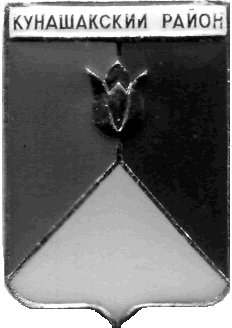 СОБРАНИЕ ДЕПУТАТОВ КУНАШАКСКОГО МУНИЦИПАЛЬНОГО РАЙОНА ЧЕЛЯБИНСКОЙ ОБЛАСТИРЕШЕНИЕ3 заседаниеот «27» апреля .  № 49О внесении изменений в решение Собрания депутатов Кунашакского муниципального района от 23.12.2015 г. № 30 «О районном бюджете на 2016 год» В соответствии с Бюджетным кодексом Российской Федерации, Федеральным законом от 06.10.2003 № 131-ФЗ «Об общих принципах организации местного самоуправления в Российской Федерации», Уставом Кунашакского муниципального района, Положением о бюджетном процессе в Кунашакском  муниципальном районе, утвержденным решением Собрания депутатов от 02.10.2013 года № 95, Собрание депутатов Кунашакского муниципального районаРЕШАЕТ:1.Внести в решение Собрания депутатов Кунашакского муниципального района от 23.12.2015 г. № 30 «О районном бюджете на 2016» (далее – решение) следующие изменения:1) Пункт 1 изложить в следующей редакции: «1. Утвердить   основные  характеристики районного  бюджета на 2016 год:1) прогнозируемый общий объем доходов районного бюджета в сумме    999548,65 тыс. рублей, в том числе безвозмездные поступления от других бюджетов бюджетной системы Российской Федерации в сумме 749760,16 тыс. рублей;2) общий объем расходов районного бюджета в сумме 1005649,5 тыс. рублей, в том числе за счет остатков на расчетном счете на 01.01.2016 г. в сумме 6100,85 тыс. рублей;3) объем дефицита районного бюджета в сумме 6100,85 тыс. рублей».2) пункт 22 изложить в следующей редакции:«22. Утвердить общий объем межбюджетных трансфертов, предоставляемых бюджетам сельских поселений Кунашакского муниципального района из районного бюджета, в 2016 году в сумме 53674,19 тыс. рублей.».3) Пункт 25 читать в следующей редакции:«25. Утвердить объем  иных дотаций из районного бюджета бюджетам сельских поселений на 2016 год в сумме 30804,86 тыс. рублей с распределением согласно приложению 10.» (приложение 3 к настоящему решению).4) Пункт 25.3 читать в следующей редакции: «25.3. Утвердить объем субвенции бюджетам поселений на осуществление мер социальной поддержки граждан, работающих и проживающих в сельских населенных пунктах и рабочих поселках Челябинской области на 2016 год в сумме 253,132 тыс. рублей с распределением согласно приложению 10.3.» (приложение 4 к настоящему решению).5) дополнить решение пунктом 25.4 следующего содержания:«25.4. Утвердить объем межбюджетных трансфертов бюджетам поселений из бюджетов муниципальных районов на доведение средней заработной платы работников ЦКС до средней заработной платы в Челябинской области на 2016 год в сумме 1041,1 тыс. рублей с распределением согласно приложению 10.4.» (приложение 5).6) приложения 4 и 5 пункта 7 изложить в новой редакции (приложения 1 и 2 к настоящему решению). 7) приложение 2 пункта 4 изложить в новой редакции (приложение 6 к настоящему решению). 2.  Настоящее решение вступает в силу со дня его подписания и подлежит опубликованию в средствах  массовой информации.3. Контроль исполнения данного решения возложить на комиссию по бюджету, налогам и предпринимательству Собрания депутатов Кунашакского муниципального района.Глава района                                                                                             С.Н. АминовРаспределение дотации  из районного фонда поддержки усилий органов местного самоуправления по обеспечению сбалансированности местных бюджетов в 2016 году  (тыс. руб.)                                                                                                                                   Приложение 4к решению Собрания депутатовКунашакского муниципального района"О внесении изменений в решение 6-го заседанияСобрания депутатов от 23.12.2015 г. № 30«О районном бюджете на 2016 год» от 27 апреля 2016 г. № 49Приложение 10.3 к решению Собрания депутатовКунашакского муниципального района «О районном бюджете на 2016 год»от ______________ 2015  № ______Распределение субвенции бюджетам поселений на осуществление мер социальной поддержки граждан, работающих и проживающих в сельских населенных пунктах и рабочих поселках Челябинской области в 2016 году  Приложение 5к решению Собрания депутатовКунашакского муниципального района"О внесении изменений в решение 6-го заседанияСобрания депутатов от 23.12.2015 г. № 30«О районном бюджете на 2016 год» от 27 апреля  2016 г. № 49Приложение 10.4 к решению Собрания депутатовКунашакского муниципального района «О районном бюджете на 2016 год»от ______________ 2015  № ______Распределение межбюджетных трансфертов бюджетам поселений из бюджетов муниципальных районов на доведение средней заработной платы работников ЦКС до средней заработной платы в Челябинской области в 2015 году и на плановый период 2016 и 2017 годов                                                                                                                                                                             (тыс. руб.)                                                                                                                                   Перечень главных администраторов доходов районного бюджета         Приложение 1 к решению Собрания депутатовКунашакского муниципального района"О внесении изменений в решение 6-го заседанияСобрания депутатов от 23.12.2015 г. № 30«О районном бюджете на 2016 год" от 27 апреля . № 49Приложение 4к решению Собрания депутатовКунашакского муниципального района"О районном бюджете на 2016 год" от _______________ . № ______Распределение бюджетных ассигнований по разделам, подразделам, целевым статьям и группам (группам и подгруппам) видов расходов классификации расходов бюджетов на 2016 год(тыс. рублей)КБККБККБКНаименование показателяСуммаИзменениеИзменение за счет собственных доходовИзменение за счет остатков на 01.01.2016Изменение за счет областных и федеральных средствИтогоИтогоКФСРКЦСРКВРНаименование показателяСуммаИзменениеИзменение за счет собственных доходовИзменение за счет остатков на 01.01.2016Изменение за счет областных и федеральных средствИтогоИтого12345678910100100ОБЩЕГОСУДАРСТВЕННЫЕ ВОПРОСЫ61 165,2900,0000,0000,0003 989,03065 154,32065 154,3200102Функционирование высшего должностного лица субъекта Российской Федерации и муниципального образования1 348,6800,0000,0000,0000,0001 348,6801 348,680010299 0 00 00000Непрограммные направления деятельности1 348,6800,0000,0000,0000,0001 348,6801 348,680010299 0 04 00000Расходы общегосударственного характера1 348,6800,0000,0000,0000,0001 348,6801 348,680010299 0 04 20300000Глава муниципального образования1 348,6800,0000,0000,0000,0001 348,6801 348,680010299 0 04 20300100Расходы на выплаты персоналу в целях обеспечения выполнения функций государственными (муниципальными) органами, казенными учреждениями, органами управления государственными внебюджетными фондами1 348,6800,0000,0000,0000,0001 348,6801 348,6800103Функционирование законодательных (представительных) органов государственной власти и представительных органов муниципальных образований2 625,0700,0000,0000,0000,0002 625,0702 625,070010399 0 00 00000Непрограммные направления деятельности2 625,0700,0000,0000,0000,0002 625,0702 625,070010399 0 04 00000Расходы общегосударственного характера2 623,5700,0000,0000,0000,0002 623,5702 623,570010399 0 04 20400000Центральный аппарат1 644,7700,0000,0000,0000,0001 644,7701 644,770010399 0 04 20401000Финансовое обеспечение выполнения функций государственными органами1 644,7700,0000,0000,0000,0001 644,7701 644,770010399 0 04 20401100Расходы на выплаты персоналу в целях обеспечения выполнения функций государственными (муниципальными) органами, казенными учреждениями, органами управления государственными внебюджетными фондами1 215,1400,0000,0000,0000,0001 215,1401 215,140010399 0 04 20401200Закупка товаров, работ и услуг для обеспечения
государственных (муниципальных) нужд426,8900,0000,0000,0000,000426,890426,890010399 0 04 20401800Иные бюджетные ассигнования2,7400,0000,0000,0000,0002,7402,740010399 0 04 21100000Председатель представительного органа муниципального образования978,8000,0000,0000,0000,000978,800978,800010399 0 04 21100100Расходы на выплаты персоналу в целях обеспечения выполнения функций государственными (муниципальными) органами, казенными учреждениями, органами управления государственными внебюджетными фондами978,8000,0000,0000,0000,000978,800978,800010399 0 89 00000000Уплата налога на имущество организаций и земельного налога1,5000,0000,0000,0000,0001,5001,500010399 0 89 20401000Финансовое обеспечение выполнения функций государственными органами1,5000,0000,0000,0000,0001,5001,500010399 0 89 20401800Иные бюджетные ассигнования1,5000,0000,0000,0000,0001,5001,5000104Функционирование Правительства Российской Федерации, высших исполнительных органов государственной власти субъектов Российской Федерации, местных администраций, в том числе:21 166,9800,0000,0000,0000,00021 166,98021 166,980010403 0 00 00000000Государственная программа Челябинской области "Развитие образования в Челябинской области" на 2014-2017 годы348,6000,0000,0000,0000,000348,600348,600010403 0 02 00000000Субвенции местным бюджетам для финансового обеспечения расходных обязательств муниципальных образований, возникающих при выполнении государственных полномочий Российской Федерации, субъектов Российской Федерации, переданных для осуществления органам местного самоуправления в установленном порядке348,6000,0000,0000,0000,000348,600348,600010403 0 02 25800000Организация работы комиссий по делам несовершеннолетних и защите их прав348,6000,0000,0000,0000,000348,600010403 0 02 25800100Расходы на выплаты персоналу в целях обеспечения выполнения функций государственными (муниципальными) органами, казенными учреждениями, органами управления государственными внебюджетными фондами348,6000,0000,0000,0000,000348,600010412 0 00 00000000Государственная программа Челябинской области "Развитие архивного дела в Челябинской области на 2016-2018 годы"38,4000,0000,0000,0000,00038,400010412 1 00 00000000Подпрограмма "Организация приема и обеспечение сохранности принятых на государственное хранение в государственный и муниципальные архивы Челябинской области архивных документов в 2016-2018 годах"38,4000,0000,0000,0000,00038,400010412 1 02 00000000Субвенции местным бюджетам для финансового обеспечения расходных обязательств муниципальных образований, возникающих при выполнении государственных полномочий Российской Федерации, субъектов Российской Федерации, переданных для осуществления органам местного самоуправления в установленном порядке38,4000,0000,0000,0000,00038,400010412 1 02 28600000Комплектование, учет, использование и хранение архивных документов, отнесенных к государственной собственности Челябинской области38,4000,0000,0000,0000,00038,400010412 1 02 28600200Закупка товаров, работ и услуг для обеспечения
государственных (муниципальных) нужд38,4000,0000,0000,0000,00038,400010499 0 00 00000Непрограммные направления деятельности20 779,9800,0000,0000,0000,00020 779,980010499 0 04 00000Расходы общегосударственного характера20 641,0200,0000,0000,0000,00020 641,020010499 0 04 20400000Центральный аппарат20 641,0200,0000,0000,0000,00020 641,020010499 0 04 20401000Финансовое обеспечение выполнения функций государственными органами20 641,0200,0000,0000,0000,00020 641,020010499 0 04 20401100Расходы на выплаты персоналу в целях обеспечения выполнения функций государственными (муниципальными) органами, казенными учреждениями, органами управления государственными внебюджетными фондами14 507,7400,0000,0000,0000,00014 507,740010499 0 04 20401200Закупка товаров, работ и услуг для обеспечения
государственных (муниципальных) нужд6 099,2800,0000,0000,0000,0006 099,280010499 0 04 20401800Иные бюджетные ассигнования34,0000,0000,0000,0000,00034,000010499 0 89 00000000Уплата налога на имущество организаций и земельного налога138,9600,0000,0000,0000,000138,960010499 0 89 20401000Финансовое обеспечение выполнения функций государственными органами138,9600,0000,0000,0000,000138,960010499 0 89 20401800Иные бюджетные ассигнования138,9600,0000,0000,0000,000138,9600105Судебная система10,1000,0000,0000,0000,00010,100010599  0 00 00000000Непрограммные направления деятельности10,1000,0000,0000,0000,00010,100010599 0 02 00000000Субвенции местным бюджетам для финансового обеспечения расходных обязательств муниципальных образований, возникающих при выполнении государственных полномочий Российской Федерации, субъектов Российской Федерации, переданных для осуществления органам местного самоуправления в установленном порядке10,1000,0000,0000,0000,00010,100010599 0 02 51200000Осуществление полномочий Российской Федерации по составлению (изменению) списков кандидатов в присяжные заседатели федеральных судов общей юрисдикции в Российской Федерации10,1000,0000,0000,0000,00010,100010599 0 02 51200200Выполнение функций органами местного самоуправления10,1000,0000,0000,0000,00010,1000106Обеспечение деятельности финансовых, налоговых и таможенных органов и органов финансового (финансово-бюджетного) надзора, в том числе:13 800,0000,0000,0000,0000,00013 800,000010699 0 00 00000Непрограммные направления деятельности13 800,0000,0000,0000,0000,00013 800,000010699 0 04 00000Расходы общегосударственного характера13 784,7500,0000,0000,0000,00013 784,750010699 0 04 20400000Центральный аппарат12 990,6800,0000,0000,0000,00012 990,680010699 0 04 20401000Финансовое обеспечение выполнения функций государственными органами11 680,9400,0000,0000,0000,00011 680,940010699 0 04 20401100Расходы на выплаты персоналу в целях обеспечения выполнения функций государственными (муниципальными) органами, казенными учреждениями, органами управления государственными внебюджетными фондами10 153,2200,0000,0000,0000,00010 153,220010699 0 04 20401200Закупка товаров, работ и услуг для обеспечения
государственных (муниципальных) нужд1 521,6600,0000,0000,0000,0001 521,660010699 0 04 20401800Иные бюджетные ассигнования6,0600,0000,0000,0000,0006,060010699 0 04 20402000Финансовое обеспечение выполнения функций контрольно-счетными органами1 309,7400,0000,0000,0000,0001 309,740010699 0 04 20402100Расходы на выплаты персоналу в целях обеспечения выполнения функций государственными (муниципальными) органами, казенными учреждениями, органами управления государственными внебюджетными фондами948,2400,0000,0000,0000,000948,240010699 0 04 20402200Закупка товаров, работ и услуг для обеспечения
государственных (муниципальных) нужд361,5000,0000,0000,0000,000361,500010699 0 04 22500000Руководитель контрольно-счетной палаты муниципального образования и его заместители794,0700,0000,0000,0000,000794,070010699 0 04 22500100Расходы на выплаты персоналу в целях обеспечения выполнения функций государственными (муниципальными) органами, казенными учреждениями, органами управления государственными внебюджетными фондами794,0700,0000,0000,0000,000794,070010699 0 89 00000000Уплата налога на имущество организаций и земельного налога15,2500,0000,0000,0000,00015,250010699 0 89 20401000Финансовое обеспечение выполнения функций государственными органами15,0000,0000,0000,0000,00015,000010699 0 89 20401800Иные бюджетные ассигнования15,0000,0000,0000,0000,00015,000010699 0 89 20402000Финансовое обеспечение выполнения функций контрольно-счетными органами0,2500,0000,0000,0000,0000,250010699 0 89 20402800Иные бюджетные ассигнования0,2500,0000,0000,0000,0000,2500111Резервные фонды5 035,1800,0000,0000,0000,0005 035,180011199 0 00 00000Непрограммные направления деятельности5 035,1800,0000,0000,0000,0005 035,180011199 0 04 00000Расходы общегосударственного характера5 035,1800,0000,0000,0000,0005 035,180011199 0 04 07005000Резервные фонды местных администраций5 035,1800,0000,0000,0000,0005 035,180011199 0 04 07005800Иные бюджетные ассигнования5 035,1800,0000,0000,0000,0005 035,1800113Другие общегосударственные вопросы, в том числе:17 179,2800,0000,0000,0003 989,03021 168,310011379 5 00 00000000Целевые программы муниципальных образований1 694,0000,0000,0000,0001 055,0002 749,000011379 5 00 11000000Обеспечение исполнения муниципальных функций в рамках полномочий муниципального образования510,0000,0000,0000,0001 055,0001 565,000011379 5 00 11010000МП "Улучшение условий и охраны труда в Кунашакском муниципальном районе на 2016-2018 годы"10,0000,0000,0000,0000,00010,000011379 5 00 11010200Закупка товаров, работ и услуг для обеспечения
государственных (муниципальных) нужд10,0000,0000,0000,0000,00010,000011379 5 00 11020000МП "Управление муниципальным имуществом на 2015-2017 годы"500,0000,0000,0000,0001 055,0001 555,000011379 5 00 11020200Закупка товаров, работ и услуг для обеспечения
государственных (муниципальных) нужд500,0000,0000,0000,0001 055,0001 555,000011379 5 00 12000000Повышение эффективности и результативности деятельности муниципальных служащих100,0000,0000,0000,0000,000100,000011379 5 00 12010000МП "Развитие муниципальной службы в Кунашакском муниципальном районе на 2015-2017 годы"100,0000,0000,0000,0000,000100,000011379 5 00 12010200Закупка товаров, работ и услуг для обеспечения
государственных (муниципальных) нужд100,0000,0000,0000,0000,000100,000011379 5 00 32000000Обеспечение безопасности жизнидеятельности граждан421,0000,0000,0000,0000,000421,000011379 5 00 32010000МП "Профилактика и противодействие проявлениям экстремизма в Кунашакском муниципальном районе на 2016-2018 годы"100,0000,0000,0000,0000,000100,000011379 5 00 32010200Закупка товаров, работ и услуг для государственных (муниципальных) нужд100,0000,0000,0000,0000,000100,000011379 5 00 32020000МП "Профилактика терроризма на территории Кунашакского муниципального района на 2015-2017 годы"100,0000,0000,0000,0000,000100,000011379 5 00 32020200Закупка товаров, работ и услуг для обеспечения
государственных (муниципальных) нужд100,0000,0000,0000,0000,000100,000011379 5 00 32030000МП "Повышение безопасности дорожного движения в Кунашакском муниципальном районе на 2015-2017 годы"100,0000,0000,0000,0000,000100,000011379 5 00 32030200Закупка товаров, работ и услуг для обеспечения
государственных (муниципальных) нужд100,0000,0000,0000,0000,000100,000011379 5 00 32040000Муниципальная программа по профилактике преступлений и иных правонарушений в Кунашакском муниципальном районе на 2015-2017 годы50,0000,0000,0000,0000,00050,000011379 5 00 32040200Закупка товаров, работ и услуг для обеспечения
государственных (муниципальных) нужд50,0000,0000,0000,0000,00050,000011379 5 00 32050000МП "Создание безопасных условий для движения пешеходов в Кунашакском муниципальном районе на 2015-2017 годы"10,0000,0000,0000,0000,00010,000011379 5 00 32050200Закупка товаров, работ и услуг для обеспечения
государственных (муниципальных) нужд10,0000,0000,0000,0000,00010,000011379 5 00 32060000МП "Комплексные меры по профилактике наркомании в Кунашакском муниципальном районе  на 2014-2016 годы"61,0000,0000,0000,0000,00061,000011379 5 00 32060200Закупка товаров, работ и услуг для обеспечения
государственных (муниципальных) нужд61,0000,0000,0000,0000,00061,000011379 5 00 34000000Повышение эффективности мер по социальной защите и поддержке населения663,0000,0000,0000,0000,000663,000011379 5 00 34020000МП "Профилактика безнадзорности, правонарушений несовершеннолетних на 2015-2017 годы"263,0000,0000,0000,0000,000263,000011379 5 00 34020200Закупка товаров, работ и услуг для обеспечения
государственных (муниципальных) нужд263,0000,0000,0000,0000,000263,000011379 5 00 34030000МП "Содействие занятости несовершеннолетних граждан в возрасте от 14 до 18 лет на 2015-2017 годы"400,0000,0000,0000,0000,000400,000011379 5 00 34030200Закупка товаров, работ и услуг для обеспечения
государственных (муниципальных) нужд400,0000,0000,0000,0000,000400,000011399 0 00 00000000Непрограммные направления деятельности15 485,2800,0000,0000,0002 934,03018 419,310011399 0 02 00000000Субвенции местным бюджетам для финансового обеспечения расходных обязательств муниципальных образований, возникающих при выполнении государственных полномочий Российской Федерации, субъектов Российской Федерации, переданных для осуществления органам местного самоуправления в установленном порядке193,0000,0000,0000,0001 744,1501 937,150011399 0 02 29700000Создание административных комиссий и определение перечня должностных лиц, уполномоченных составлять протоколы об административных правонарушениях93,8000,0000,0000,0000,00093,800011399 0 02 29700100Расходы на выплаты персоналу в целях обеспечения выполнения функций государственными (муниципальными) органами, казенными учреждениями, органами управления государственными внебюджетными фондами93,8000,0000,0000,0000,00093,800011399 0 02 53910000Проведение Всероссийской сельскохозяйственной переписи0,0000,0000,0000,0001 744,1501 744,150011399 0 02 53910200Закупка товаров, работ и услуг для государственных (муниципальных) нужд0,0000,0000,0000,0001 744,1501 744,150011399 0 02 91000000Организация проведения на территории Челябинской области мероприятий по предупреждению и ликвидации болезней животных, их лечению, отлову и содержанию безнадзорных животных, защите населения от болезней, общих для человека и животных99,2000,0000,0000,0000,00099,200011399 0 02 91000200Закупка товаров, работ и услуг для обеспечения
государственных (муниципальных) нужд99,2000,0000,0000,0000,00099,200011399 0 04 00000Расходы общегосударственного характера15 277,2800,0000,0000,0001 189,88016 467,160011399 0 04 09002000Оценка недвижимости, признание прав и регулирование отношений по государственной и муниципальной собственности1 600,0000,0000,0000,0000,0001 600,000011399 0 04 09002200Закупка товаров, работ и услуг для обеспечения
государственных (муниципальных) нужд1 600,0000,0000,0000,0000,0001 600,000011399 0 04 09203000Выполнение других обязательств муниципальных образований5 953,5800,0000,0000,0001 189,8807 143,460011399 0 04 09203200Закупка товаров, работ и услуг для обеспечения
государственных (муниципальных) нужд4 123,5800,0000,0000,0001 060,7505 184,330011399 0 04 09203600Предоставление субсидий бюджетным, автономным учреждениям и иным некоммерческим органзациям1 500,0000,0000,0000,00078,3301 578,330011399 0 04 09203800Иные бюджетные ассигнования330,0000,0000,0000,00050,800380,800011399 0 04 20400000Центральный аппарат7 723,7000,0000,0000,0000,0007 723,700011399 0 04 20401000Финансовое обеспечение выполнения функций государственными органами7 723,7000,0000,0000,0000,0007 723,700011399 0 04 20401100Расходы на выплаты персоналу в целях обеспечения выполнения функций государственными (муниципальными) органами, казенными учреждениями, органами управления государственными внебюджетными фондами6 706,1000,0000,0000,0000,0006 706,100011399 0 04 20401200Закупка товаров, работ и услуг для обеспечения
государственных (муниципальных) нужд977,6000,0000,0000,0000,000977,600011399 0 04 20401800Иные бюджетные ассигнования40,0000,0000,0000,0000,00040,000011399 0 89 00000000Уплата налога на имущество организаций и земельного налога15,0000,0000,0000,0000,00015,000011399 0 89 20401000Финансовое обеспечение выполнения функций государственными органами15,0000,0000,0000,0000,00015,000011399 0 89 20401800Иные бюджетные ассигнования15,0000,0000,0000,0000,00015,0000200НАЦИОНАЛЬНАЯ ОБОРОНА1 330,3000,0000,0000,0000,0001 330,3000203Мобилизационная и вневойсковая подготовка1 330,3000,0000,0000,0000,0001 330,300020399 0 00 00000000Непрограммные направления деятельности1 330,3000,0000,0000,0000,0001 330,300020399 0 02 00000000Субвенции местным бюджетам для финансового обеспечения расходных обязательств муниципальных образований, возникающих при выполнении государственных полномочий Российской Федерации, субъектов Российской Федерации, переданных для осуществления органам местного самоуправления в установленном порядке1 330,3000,0000,0000,0000,0001 330,300020399 0 02 51180000Осуществление полномочий по первичному воинскому учету на территориях, где отсутствуют военные комиссариаты1 330,3000,0000,0000,0000,0001 330,300020399 0 02 51180500Межбюджетные трансферты1 330,3000,0000,0000,0000,0001 330,3000300НАЦИОНАЛЬНАЯ БЕЗОПАСНОСТЬ И ПРАВООХРАНИТЕЛЬНАЯ ДЕЯТЕЛЬНОСТЬ3 216,6800,0000,0000,0000,0003 216,6800304Органы юстиции1 759,9000,0000,0000,0000,0001 759,900030499 0 00 00000000Непрограммные направления деятельности1 759,9000,0000,0000,0000,0001 759,900030499 0 02 00000000Субвенции местным бюджетам для финансового обеспечения расходных обязательств муниципальных образований, возникающих при выполнении государственных полномочий Российской Федерации, субъектов Российской Федерации, переданных для осуществления органам местного самоуправления в установленном порядке1 759,9000,0000,0000,0000,0001 759,900030499 0 02 59300000Осуществление переданных органам государственной власти субъектов Российской Федерации в соответствии с пунктом 1 статьи 4 Федерального закона от 15 ноября 1997 года № 143-ФЗ "Об актах гражданского состояния" полномочий Российской Федерации на государственную регистрацию актов гражданского состояния1 759,9000,0000,0000,0000,0001 759,900030499 0 02 59300100Расходы на выплаты персоналу в целях обеспечения выполнения функций государственными (муниципальными) органами, казенными учреждениями, органами управления государственными внебюджетными фондами1 107,1600,0000,0000,0000,0001 107,160030499 0 02 59300200Закупка товаров, работ и услуг для обеспечения
государственных (муниципальных) нужд588,7400,0000,0000,0000,000588,740030499 0 02 59300800Иные бюджетные ассигнования64,0000,0000,0000,0000,00064,0000309Защита населения и территории от чрезвычайных ситуаций природного и техногенного характера, гражданская оборона1 456,7800,0000,0000,0000,0001 456,780030979 5 00 00000000Целевые программы муниципальных образований1 456,7800,0000,0000,0000,0001 456,780030979 5 00 32000000Обеспечение безопасности жизнидеятельности граждан1 456,7800,0000,0000,0000,0001 456,780030979 5 00 32070000МП "Развитие гражданской обороны, защита населения и территории Кунашакского муниципального района от чрезвычайных ситуаций природного и техногенного характера, обеспечение пожарной безопасности на 2015 - 2017 годы"1 456,7800,0000,0000,0000,0001 456,780030979 5 00 32070200Закупка товаров, работ и услуг для обеспечения
государственных (муниципальных) нужд1 456,7800,0000,0000,0000,0001 456,7800400НАЦИОНАЛЬНАЯ ЭКОНОМИКА30 750,8100,0000,0000,0000,00030 750,8100401Общеэкономические вопросы338,8000,0000,0000,0000,000338,800040199 0 00 00000000Непрограммные направления деятельности338,8000,0000,0000,0000,000338,800040199 0 02 00000000Субвенции местным бюджетам для финансового обеспечения расходных обязательств муниципальных образований, возникающих при выполнении государственных полномочий Российской Федерации, субъектов Российской Федерации, переданных для осуществления органам местного самоуправления в установленном порядке338,8000,0000,0000,0000,000338,800040199 0 02 29900000Реализация переданных государственных полномочий в области охраны труда338,8000,0000,0000,0000,000338,800040199 0 02 29900100Расходы на выплаты персоналу в целях обеспечения выполнения функций государственными (муниципальными) органами, казенными учреждениями, органами управления государственными внебюджетными фондами292,1700,0000,0000,0000,000292,170040199 0 02 29900200Закупка товаров, работ и услуг для обеспечения
государственных (муниципальных) нужд46,6300,0000,0000,0000,00046,6300405Сельское хозяйство и рыболовство, в том числе:2 814,1100,0000,0000,0000,0002 814,110040599 0 00 00000Непрограммные направления деятельности2 814,1100,0000,0000,0000,0002 814,110040599 0 04 00000Расходы общегосударственного характера2 811,9100,0000,0000,0000,0002 811,910040599 0 04 20400000Центральный аппарат2 811,9100,0000,0000,0000,0002 811,910040599 0 04 20401000Финансовое обеспечение выполнения функций государственными органами2 811,9100,0000,0000,0000,0002 811,910040599 0 04 20401100Расходы на выплаты персоналу в целях обеспечения выполнения функций государственными (муниципальными) органами, казенными учреждениями, органами управления государственными внебюджетными фондами2 321,9700,0000,0000,0000,0002 321,970040599 0 04 20401200Закупка товаров, работ и услуг для обеспечения
государственных (муниципальных) нужд489,9400,0000,0000,0000,000489,940040599 0 89 00000000Уплата налога на имущество организаций и земельного налога2,2000,0000,0000,0000,0002,200040599 0 89 20401000Финансовое обеспечение выполнения функций государственными органами2,2000,0000,0000,0000,0002,200040599 0 89 20401800Иные бюджетные ассигнования2,2000,0000,0000,0000,0002,2000409Дорожное хозяйство (дорожные фонды)27 197,9000,0000,0000,0000,00027 197,900040979 5 00 00000000Целевые программы муниципальных образований20 851,1000,0000,0000,0000,00020 851,100040979 5 00 35000000Обеспечение населения Кунашакского муниципального района комфортными условиями проживания20 851,1000,0000,0000,0000,00020 851,100040979 5 00 35040000МП "Содержание, ремонт и капитальный ремонт автомобильных дорог общего пользования районного значения в Кунашакском муниципальном районе на 2015-2017 годы"20 851,1000,0000,0000,0000,00020 851,100040979 5 00 35040200Закупка товаров, работ и услуг для обеспечения
государственных (муниципальных) нужд20 851,1000,0000,0000,0000,00020 851,100040979 5 00 35040500Межбюджетные трансферты6 346,8000,0000,0000,0000,0006 346,8000412Другие вопросы в области национальной экономики400,0000,0000,0000,0000,000400,000041279 5 00 00000000Целевые программы муниципальных образований400,0000,0000,0000,0000,000400,000041279 5 00 22000000Обеспечение благоприятных условий для развития малого и среднего предпринимательства, повышение его роли в социально-экономическом развитии района, стимулирование экономической активности субъектов малого и среднего предпринимательства в Кунашакском муниципальном районе400,0000,0000,0000,0000,000400,000041279 5 00 22010000МП "Развитие малого и среднего предпринимательства в Кунашакском муниципальном районе на 2015-2017 годы"400,0000,0000,0000,0000,000400,000041279 5 00 22010800Иные бюджетные ассигнования400,0000,0000,0000,0000,000400,0000500ЖИЛИЩНО-КОММУНАЛЬНОЕ ХОЗЯЙСТВО15 846,9300,000196,1900,00060 770,40076 813,5200501Жилищное хозяйство1 000,0000,0000,0000,00048 470,97049 470,970050114 3 01 00240000Субсидии местным бюджетам на строительство (приобретение) жилых помещений для осуществления мероприятий по переселению граждан из жилищного фонда, признанного непригодным для проживания0,0000,0000,0000,00048 470,97048 470,970050114 3 01 00240300Социальное обеспечение и иные выплаты населению0,0000,0000,0000,00048 470,97048 470,970050179 5 00 00000000Целевые программы муниципальных образований1 000,0000,0000,0000,0000,0001 000,000050179 5 00 11000000Обеспечение исполнения муниципальных функций в рамках полномочий муниципального образования1 000,0000,0000,0000,0000,0001 000,000050179 5 00 11020000МП "Управление муниципальным имуществом на 2015-2017 годы"1 000,0000,0000,0000,0000,0001 000,000050179 5 00 11020400Капитальные вложения в объекты недвижимого имущества государственной (муниципальной) собственности1 000,0000,0000,0000,0000,0001 000,0000502Коммунальное хозяйство500,0000,0000,0000,0000,000500,000050299 0 00 00000Непрограммные направления деятельности500,0000,0000,0000,0000,000500,000050299 0 35 00000000Поддержка коммунального хозяйства500,0000,0000,0000,0000,000500,000050299 0 35 35103000Компенсация выпадающих доходов организациям, предоставляющих населению услуги  водоснабжения и водоотведения по тарифам, не обеспечивающим возмещение издержек500,0000,0000,0000,0000,000500,000050299 0 35 35103800Иные бюджетные ассигнования500,0000,0000,0000,0000,000500,0000503Благоустройство, в том числе:2 500,0000,0000,0000,0000,0002 500,000050399 0 00 00000Непрограммные направления деятельности2 500,0000,0000,0000,0000,0002 500,000050399 0 60 00000000Мероприятия в области благоустройства2 500,0000,0000,0000,0000,0002 500,000050399 0 60 60004000Организация и содержание мест захоронения2 500,0000,0000,0000,0000,0002 500,000050399 0 60 60004500Межбюджетные трансферты2 500,0000,0000,0000,0000,0002 500,0000505Другие вопросы в области жилищно-коммунального хозяйства11 846,9300,000196,1900,00012 299,43024 342,550050531 8 01 R0180000Субсидии местным бюджетам на развитие газификации в населенных пунктах, расположенных в сельской местности0,0000,0000,0000,00012 299,43012 299,430050531 8 01 R0180400Капитальные вложения в объекты недвижимого имущества государственной (муниципальной) собственности0,0000,0000,0000,00012 299,43012 299,430050579 5 00 00000000Целевые программы муниципальных образований8 685,9300,000196,1900,0000,0008 882,120050579 5 00 35000000Обеспечение населения Кунашакского муниципального района комфортными условиями проживания600,0000,000196,1900,0000,000796,190050579 5 00 35030000МП "Капитальный ремонт многоквартирных домов в Кунашакском муниципальном районе на 2016-2018 годы"600,0000,000196,1900,0000,000796,190050579 5 00 35030200Закупка товаров, работ и услуг для обеспечения
государственных (муниципальных) нужд600,0000,000196,1900,0000,000796,190050579 5 00 41000000Комплексное развитие системы коммунальной инфраструктуры8 085,9300,0000,0000,0000,0008 085,930050579 5 00 41010000МП "Энергосбережение на территории Кунашакского муниципального района Челябинской области на 2015-2017 годы"220,1100,0000,0000,0000,000220,110050579 5 00 41010200Закупка товаров, работ и услуг для обеспечения
государственных (муниципальных) нужд220,1100,0000,0000,0000,000220,110050579 5 00 41020000МП "Газификация в Кунашакском муниципальном районе на 2016-2018 годы"4 600,0000,0000,0000,0000,0004 600,000050579 5 00 41020400Закупка товаров, работ и услуг для обеспечения
государственных (муниципальных) нужд4 600,0000,0000,0000,0000,0004 600,000050579 5 00 41030000МП "Комплексное развитие систем коммунальной инфраструктуры Кунашакского муниципального района на 2016-2018 годы"3 165,8200,0000,0000,0000,0003 165,820050579 5 00 41030200Закупка товаров, работ и услуг для обеспечения
государственных (муниципальных) нужд3 165,8200,0000,0000,0000,0003 165,820050579 5 00 41040000МП "Устойчивое развитие сельской территории в Кунашакском муниципальном районе на 2016-2018 годы"100,0000,0000,0000,0000,000100,000050579 5 00 41040400Капитальные вложения в объекты недвижимого имущества государственной (муниципальной) собственности100,0000,0000,0000,0000,000100,000050599 0 00 00000000Непрограммные направления деятельности3 161,0000,0000,0000,0000,0003 161,000050599 0 04 00000000Расходы общегосударственного характера3 161,0000,0000,0000,0000,0003 161,000050599 0 04 20400000Центральный аппарат3 161,0000,0000,0000,0000,0003 161,000050599 0 04 20401000Финансовое обеспечение выполнения функций государственными органами3 161,0000,0000,0000,0000,0003 161,000050599 0 04 20401100Расходы на выплаты персоналу в целях обеспечения выполнения функций государственными (муниципальными) органами, казенными учреждениями, органами управления государственными внебюджетными фондами2 420,6000,0000,0000,0000,0002 420,600050599 0 04 20401200Закупка товаров, работ и услуг для обеспечения
государственных (муниципальных) нужд738,4000,0000,0000,0000,000738,400050599 0 04 20401800Иные бюджетные ассигнования2,0000,0000,0000,0000,0002,0000600ОХРАНА ОКРУЖАЮЩЕЙ СРЕДЫ92,0500,0000,0000,0000,00092,0500605Другие вопросы в области охраны окружающей среды92,0500,0000,0000,0000,00092,050060599 0 00 00000Непрограммные направления деятельности92,0500,0000,0000,0000,00092,050060599 0 04 00000Расходы общегосударственного характера92,0500,0000,0000,0000,00092,050060599 0 04 20400000Центральный аппарат92,0500,0000,0000,0000,00092,050060599 0 04 20401000Финансовое обеспечение выполнения функций государственными органами92,0500,0000,0000,0000,00092,050060599 0 04 20401100Расходы на выплаты персоналу в целях обеспечения выполнения функций государственными (муниципальными) органами, казенными учреждениями, органами управления государственными внебюджетными фондами92,0500,0000,0000,0000,00092,0500700ОБРАЗОВАНИЕ449 232,3806 521,1100,00050,090447,900456 251,4800701Дошкольное образование, в том числе:107 519,3901 215,7400,0000,0000,000108 735,130070104 0 00 00000000Государственная программа Челябинской области «Поддержка и развитие дошкольного образования в Челябинской области» на 2015–2025 годы70 779,2000,0000,0000,0000,00070 779,200070104 0 02 00000000Субвенции местным бюджетам для финансового обеспечения расходных обязательств муниципальных образований, возникающих при выполнении государственных полномочий Российской Федерации, субъектов Российской Федерации, переданных для осуществления органам местного самоуправления в установленном порядке 70 779,2000,0000,0000,0000,00070 779,200070104 0 02 01900000Обеспечение государственных гарантий реализации прав на получение общедоступного и бесплатного дошкольного образования в муниципальных дошкольных образовательных организациях70 779,2000,0000,0000,0000,00070 779,200070104 0 02 01900100Расходы на выплаты персоналу в целях обеспечения выполнения функций государственными (муниципальными) органами, казенными учреждениями, органами управления государственными внебюджетными фондами68 896,3700,0000,0000,0000,00068 896,370070104 0 02 01900200Закупка товаров, работ и услуг для обеспечения
государственных (муниципальных) нужд1 882,8300,0000,0000,0000,0001 882,830070106 0 00 00000000Государственная программа Челябинской области "Повышение качества жизни граждан пожилого возраста и иных категорий граждан в Челябинской области" на 2014-2017 годы343,0501 215,7400,0000,0000,0001 558,790070106 0 02 00000000Субвенции местным бюджетам для финансового обеспечения расходных обязательств муниципальных образований, возникающих при выполнении государственных полномочий Российской Федерации, переданных для осуществления органам местного самоуправления в установленном порядке343,0501 215,7400,0000,0000,0001 558,790070106 0 02 75600000Осуществление мер социальной поддержки граждан, работающих и проживающих в сельских населенных пунктах и рабочих поселках Челябинской области343,0501 215,7400,0000,0000,0001 558,790070106 0 02 75600100Расходы на выплаты персоналу в целях обеспечения выполнения функций государственными (муниципальными) органами, казенными учреждениями, органами управления государственными внебюджетными фондами343,0501 215,7400,0000,0000,0001 558,790070199 0 00 00000000Непрограммные направления деятельности36 397,1400,0000,0000,0000,00036 397,140070199 0 89 00000000Уплата налога на имущество организаций и земельного налога1 423,0700,0000,0000,0000,0001 423,070070199 0 89 42000000Детские дошкольные учреждения1 423,0700,0000,0000,0000,0001 423,070070199 0 89 42000800Иные бюджетные ассигнования1 423,0700,0000,0000,0000,0001 423,070070199 0 99 00000000Обеспечение деятельности подведомственных учреждений34 974,0700,0000,0000,0000,00034 974,070070199 0 99 42000000Детские дошкольные учреждения34 974,0700,0000,0000,0000,00034 974,070070199 0 99 42000100Расходы на выплаты персоналу в целях обеспечения выполнения функций государственными (муниципальными) органами, казенными учреждениями, органами управления государственными внебюджетными фондами18 351,8100,0000,0000,0000,00018 351,810070199 0 99 42000200Закупка товаров, работ и услуг для обеспечения
государственных (муниципальных) нужд16 622,2600,0000,0000,0000,00016 622,2600702Общее образование280 459,6605 305,3700,0000,000447,900286 212,930070203 0 00 00000000Государственная программа Челябинской области «Развитие образования в Челябинской области на 2014–2017 годы»163 903,8000,0000,0000,0000,000163 903,800070203 0 02 00000000Субвенции местным бюджетам для финансового обеспечения расходных обязательств муниципальных образований, возникающих при выполнении государственных полномочий Российской Федерации, субъектов Российской Федерации, переданных для осуществления органам местного самоуправления в установленном порядке 163 903,8000,0000,0000,0000,000163 903,800070203 0 02 88900000Обеспечение государственных гарантий реализации прав на получение общедоступного и бесплатного дошкольного, начального общего, основного общего, среднего общего образования и обеспечение дополнительного образования детей в муниципальных общеобразовательных организациях163 903,8000,0000,0000,0000,000163 903,800070203 0 02 88900100Расходы на выплаты персоналу в целях обеспечения выполнения функций государственными (муниципальными) органами, казенными учреждениями, органами управления государственными внебюджетными фондами83 550,5700,0000,0000,0000,00083 550,570070203 0 02 88900200Закупка товаров, работ и услуг для обеспечения
государственных (муниципальных) нужд938,3400,0000,0000,0000,000938,340070203 0 02 88900600Предоставление субсидий бюджетным, автономным учреждениям и иным некоммерческим органзациям79 414,8900,0000,0000,0000,00079 414,890070206 0 00 00000000Государственная программа Челябинской области "Повышение качества жизни граждан пожилого возраста и иных категорий граждан в Челябинской области" на 2014-2017 годы1 304,7205 305,3700,0000,0000,0006 610,090070206 0 02 00000000Субвенции местным бюджетам для финансового обеспечения расходных обязательств муниципальных образований, возникающих при выполнении государственных полномочий Российской Федерации, переданных для осуществления органам местного самоуправления в установленном порядке1 304,7205 305,3700,0000,0000,0006 610,090070206 0 02 75600000Осуществление мер социальной поддержки граждан, работающих и проживающих в сельских населенных пунктах и рабочих поселках Челябинской области1 304,7205 305,3700,0000,0000,0006 610,090070206 0 02 75600100Расходы на выплаты персоналу в целях обеспечения выполнения функций государственными (муниципальными) органами, казенными учреждениями, органами управления государственными внебюджетными фондами653,2402 970,4800,0000,0000,0003 623,720070206 0 02 75600300Социальное обеспечение и иные выплаты населению651,4802 334,8900,0000,0000,0002 986,370070207 0 00 00000000Государственная программа Челябинской области «Дети Южного Урала» на 2014–2017 годы0,0000,0000,0000,0000,0000,000070207 0 02 00000000Субвенции местным бюджетам для финансового обеспечения расходных обязательств муниципальных образований, возникающих при выполнении государственных полномочий Российской Федерации, субъектов Российской Федерации, переданных для осуществления органам местного самоуправления в установленном порядке0,0000,0000,0000,0000,0000,000070207 0 02 22100000Социальная поддержка детей-сирот и детей, оставшихся без попечения родителей, находящихся в муниципальных образовательных организациях для детей-сирот и детей, оставшихся без попечения родителей0,0000,0000,0000,0000,0000,000070207 0 02 22100600Предоставление субсидий бюджетным, автономным учреждениям и иным некоммерческим органзациям0,0000,0000,0000,0000,0000,000070220 1 01 71000000Субсидии местным бюджетам на организацию и проведение мероприятий в сфере физической культуры и спорта0,0000,0000,0000,000134,500134,500070220 1 01 71000600Предоставление субсидий бюджетным, автономным учреждениям и иным некоммерческим органзациям0,0000,0000,0000,000134,500134,500070299 0 00 00000Непрограммные направления деятельности115 251,1400,0000,0000,000313,400115 564,540070299 0 89 00000000Уплата налога на имущество организаций и земельного налога7 224,9200,0000,0000,0000,0007 224,920070299 0 89 42100000Школы-детские сады, школы начальные, неполные средние и средние6 753,1400,0000,0000,0000,0006 753,140070299 0 89 42100600Предоставление субсидий бюджетным, автономным учреждениям и иным некоммерческим органзациям4 691,7200,0000,0000,0000,0004 691,720070299 0 89 42100800Иные бюджетные ассигнования2 061,4200,0000,0000,0000,0002 061,420070299 0 89 42300000Учреждения по внешкольной работе с детьми471,7800,0000,0000,0000,000471,780070299 0 89 42300600Предоставление субсидий бюджетным, автономным учреждениям и иным некоммерческим органзациям463,9200,0000,0000,0000,000463,920070299 0 89 42300800Иные бюджетные ассигнования7,8600,0000,0000,0000,0007,860070299 0 99 00000000Обеспечение деятельности подведомственных учреждений56 837,6400,0000,0000,000313,40057 151,040070299 0 99 42100000Школы-детские сады, школы начальные, неполные средние и средние49 157,4500,0000,0000,000313,40049 470,850070299 0 99 42100100Расходы на выплаты персоналу в целях обеспечения выполнения функций государственными (муниципальными) органами, казенными учреждениями, органами управления государственными внебюджетными фондами20 300,6600,0000,0000,0000,00020 300,660070299 0 99 42100200Закупка товаров, работ и услуг для обеспечения
государственных (муниципальных) нужд28 852,3100,0000,0000,000313,40029 165,710070299 0 99 42100800Иные бюджетные ассигнования4,4800,0000,0000,0000,0004,480070299 0 99 42300000Учреждения по внешкольной работе с детьми7 680,1900,0000,0000,0000,0007 680,190070299 0 99 42300100Расходы на выплаты персоналу в целях обеспечения выполнения функций государственными (муниципальными) органами, казенными учреждениями, органами управления государственными внебюджетными фондами7 034,8300,0000,0000,0000,0007 034,830070299 0 99 42300200Закупка товаров, работ и услуг для обеспечения
государственных (муниципальных) нужд645,3600,0000,0000,0000,000645,360070299 0 10 00000000Финансовое обеспечение муниципального задания на оказание муниципальных услуг (выполнение работ)51 188,5800,0000,0000,0000,00051 188,580070299 0 10 42100000Школы-детские сады, школы начальные, неполные средние и средние35 178,6300,0000,0000,0000,00035 178,630070299 0 10 42100600Предоставление субсидий бюджетным, автономным учреждениям и иным некоммерческим органзациям35 178,6300,0000,0000,0000,00035 178,630070299 0 10 42300000Учреждения по внешкольной работе с детьми16 009,9500,0000,0000,0000,00016 009,950070299 0 10 42300600Предоставление субсидий бюджетным, автономным учреждениям и иным некоммерческим органзациям16 009,9500,0000,0000,0000,00016 009,9500707Молодежная политика и оздоровление детей, в том числе:1 436,4700,0000,0000,0000,0001 436,470070799 0 00 00000000Непрограммные направления деятельности1 436,4700,0000,0000,0000,0001 436,470070799 0 10 00000000Финансовое обеспечение муниципального задания на оказание муниципальных услуг (выполнение работ)1 283,4700,0000,0000,0000,0001 283,470070799 0 10 43200000Мероприятия по проведению оздоровительной кампании детей1 283,4700,0000,0000,0000,0001 283,470070799 0 10 43200600Предоставление субсидий бюджетным, автономным учреждениям и иным некоммерческим органзациям1 283,4700,0000,0000,0000,0001 283,470070799 0 89 00000000Уплата налога на имущество организаций и земельного налога153,0000,0000,0000,0000,000153,000070799 0 89 43200000Мероприятия по проведению оздоровительной кампании детей153,0000,0000,0000,0000,000153,000070799 0 89 43200600Предоставление субсидий бюджетным, автономным учреждениям и иным некоммерческим органзациям153,0000,0000,0000,0000,000153,0000709Другие вопросы в области образования, в том числе:59 816,8600,0000,00050,0900,00059 866,950070903 0 00 00000000Государственная программа Челябинской области «Развитие образования в Челябинской области на 2014–2017 годы»925,5000,0000,0000,0000,000925,500070903 0 02 00000000Субвенции местным бюджетам для финансового обеспечения расходных обязательств муниципальных образований, возникающих при выполнении государственных полномочий Российской Федерации, субъектов Российской Федерации, переданных для осуществления органам местного самоуправления в установленном порядке 925,5000,0000,0000,0000,000925,500070903 0 02 48900000Организация предоставления психолого-педагогической, медицинской и социальной помощи обучающимся, испытывающим трудности в освоении основных общеобразовательных программ, своем развитии и социальной адаптации925,5000,0000,0000,0000,000925,500070903 0 02 48900100Расходы на выплаты персоналу в целях обеспечения выполнения функций государственными (муниципальными) органами, казенными учреждениями, органами управления государственными внебюджетными фондами925,5000,0000,0000,0000,000925,500070979 5 00 00000000Целевые программы муниципальных образований36 000,0000,0000,00050,0900,00036 050,090070979 5 00 31000000Развитие образования36 000,0000,0000,00050,0900,00036 050,090070979 5 00 31010000МП "Развитие образования в Кунашакском муниципальном районе на 2016 год"33 000,0000,0000,00050,0900,00033 050,090070979 5 00 31010200Закупка товаров, работ и услуг для обеспечения
государственных (муниципальных) нужд33 000,0000,0000,00050,0900,00033 050,090070979 5 00 31020000МП "Капитальный ремонт образовательных организаций Кунашакского муниципального района на 2016-2018 годы"3 000,0000,0000,0000,0000,0003 000,000070979 5 00 31020200Закупка товаров, работ и услуг для обеспечения
государственных (муниципальных) нужд3 000,0000,0000,0000,0000,0003 000,000070999 0 00 00000Непрограммные направления деятельности22 891,3600,0000,0000,0000,00022 891,360070999 0 04 00000Расходы общегосударственного характера2 794,5400,0000,0000,0000,0002 794,540070999 0 04 20400000Центральный аппарат2 794,5400,0000,0000,0000,0002 794,540070999 0 04 20401000Финансовое обеспечение выполнения функций государственными органами2 794,5400,0000,0000,0000,0002 794,540070999 0 04 20401100Расходы на выплаты персоналу в целях обеспечения выполнения функций государственными (муниципальными) органами, казенными учреждениями, органами управления государственными внебюджетными фондами2 794,5400,0000,0000,0000,0002 794,540070999 0 89 00000000Уплата налога на имущество организаций и земельного налога57,7000,0000,0000,0000,00057,700070999 0 89 45201000Учебно-методические кабинеты, централизованные бухгалтерии, группы хозяйственного обслуживания, учебные фильмотеки, межшкольные учебно-производственные комбинаты, логопедические пункты (Бухгалтерия)57,7000,0000,0000,0000,00057,700070999 0 89 45201800Иные бюджетные ассигнования57,7000,0000,0000,0000,00057,700070999 0 99 00000000Обеспечение деятельности подведомственных учреждений20 039,1200,0000,0000,0000,00020 039,120070999 0 99 45201000Учебно-методические кабинеты, централизованные бухгалтерии, группы хозяйственного обслуживания, учебные фильмотеки, межшкольные учебно-производственные комбинаты, логопедические пункты (Бухгалтерия)20 039,1200,0000,0000,0000,00020 039,120070999 0 99 45201100Расходы на выплаты персоналу в целях обеспечения выполнения функций государственными (муниципальными) органами, казенными учреждениями, органами управления государственными внебюджетными фондами16 975,6200,0000,0000,0000,00016 975,620070999 0 99 45201200Закупка товаров, работ и услуг для обеспечения
государственных (муниципальных) нужд3 018,4800,0000,0000,0000,0003 018,480070999 0 99 45201800Иные бюджетные ассигнования45,0200,0000,0000,0000,00045,0200800КУЛЬТУРА И КИНЕМАТОГРАФИЯ 30 064,660440,3540,000452,210813,79031 771,0140801Культура, в том числе:14 981,510376,7940,000327,310713,79016 399,404080106 0 00 00000000Государственная программа Челябинской области "Повышение качества жизни граждан пожилого возраста и иных категорий граждан в Челябинской области" на 2014-2017 годы87,020376,7940,0000,0000,000463,814080106 0 02 00000000Субвенции местным бюджетам для финансового обеспечения расходных обязательств муниципальных образований, возникающих при выполнении государственных полномочий Российской Федерации, переданных для осуществления органам местного самоуправления в установленном порядке87,020376,7940,0000,0000,000463,814080106 0 02 75600000Осуществление мер социальной поддержки граждан, работающих и проживающих в сельских населенных пунктах и рабочих поселках Челябинской области87,020376,7940,0000,0000,000463,814080006 0 02 75600100Расходы на выплаты персоналу в целях обеспечения выполнения функций государственными (муниципальными) органами, казенными учреждениями, органами управления государственными внебюджетными фондами45,900164,7800,0000,0000,000210,680080106 0 02 75600500Межбюджетные трансферты41,120212,0140,0000,0000,000253,134080138 0 00 00000000Государственная программа  Челябинской области "Развитие культуры и туризма в Челябинской области на 2015-2017 годы"10,3000,0000,0000,0000,00010,300080138 1 00 00000000Подпрограмма "Сохранение и развитие культурно-досуговой сферы на 2015-2017 годы"10,3000,0000,0000,0000,00010,300080138 1 03 00000000Иные межбюджетные трансферты10,3000,0000,0000,0000,00010,300080138 1 03 51440000Комплектование книжных фондов библиотек муниципальных образований и государственных библиотек городов Москвы и Санкт-Петербурга10,3000,0000,0000,0000,00010,300080138 1 03 51440200Закупка товаров, работ и услуг для обеспечения
государственных (муниципальных) нужд10,3000,0000,0000,0000,00010,300080199 0 00 00000000Непрограммные направления деятельности14 884,1900,0000,000327,310713,79015 925,290080199 0 89 00000000Уплата налога на имущество организаций и земельного налога10,5000,0000,0000,0000,00010,500080199 0 89 44200000Библиотеки10,5000,0000,0000,0000,00010,500080199 0 89 44200800Иные бюджетные ассигнования10,5000,0000,0000,0000,00010,500080199 0 99 00000000Обеспечение деятельности подведомственных учреждений14 873,6900,0000,000327,310713,79015 914,790080199 0 99 44100000Музеи и постоянные выставки784,5300,0000,0000,0000,000784,530080199 0 99 44100100Расходы на выплаты персоналу в целях обеспечения выполнения функций государственными (муниципальными) органами, казенными учреждениями, органами управления государственными внебюджетными фондами741,2300,0000,0000,0000,000741,230080199 0 99 44100200Закупка товаров, работ и услуг для обеспечения
государственных (муниципальных) нужд43,3000,0000,0000,0000,00043,300080199 0 99 44200000Библиотеки14 089,1600,0000,0000,0000,00014 089,160080199 0 99 44200100Расходы на выплаты персоналу в целях обеспечения выполнения функций государственными (муниципальными) органами, казенными учреждениями, органами управления государственными внебюджетными фондами11 624,4000,0000,0000,0000,00011 624,400080199 0 99 44200200Закупка товаров, работ и услуг для обеспечения
государственных (муниципальных) нужд2 464,7600,0000,0000,0000,0002 464,760080199 0 13 00000000Субсидии сельским поселениям0,0000,0000,000327,310713,7901 041,100080199 0 13 52105000Межбюджетные трансферты бюджетам поселений из бюджетов муниципальных районов на доведение средней заработной платы работников ЦКС до средней заработной платы в Челябинской области0,0000,0000,000327,310713,7901 041,100080199 0 123 52105500Межбюджетные трансферты0,0000,0000,000327,310713,7901 041,1000804Другие вопросы в области культуры, кинематографии, в том числе:15 083,15063,5600,000124,900100,00015 371,610080406 0 00 00000000Государственная программа Челябинской области "Повышение качества жизни граждан пожилого возраста и иных категорий граждан в Челябинской области" на 2014-2017 годы17,58063,5600,0000,0000,00081,140080406 0 02 00000000Субвенции местным бюджетам для финансового обеспечения расходных обязательств муниципальных образований, возникающих при выполнении государственных полномочий Российской Федерации, переданных для осуществления органам местного самоуправления в установленном порядке17,58063,5600,0000,0000,00081,140080406 0 02 75600000Осуществление мер социальной поддержки граждан, работающих и проживающих в сельских населенных пунктах и рабочих поселках Челябинской области17,58063,5600,0000,0000,00081,140080406 0 02 75600100Расходы на выплаты персоналу в целях обеспечения выполнения функций государственными (муниципальными) органами, казенными учреждениями, органами управления государственными внебюджетными фондами17,58063,5600,0000,0000,00081,140080479 5 00 00000000Целевые программы муниципальных образований2 900,0000,0000,000124,900100,0003 124,900080479 5 00 36000 000Укрепление здоровья и физического воспитания детей и взрослого населения Кунашакского района500,0000,0000,00094,9000,000594,900080479 5 00 36010000МП "Сельская молодежь Кунашакского муниципального района на 2015-2017 годы"500,0000,0000,00094,9000,000594,900080479 5 00 36010200Закупка товаров, работ и услуг для обеспечения
государственных (муниципальных) нужд500,0000,0000,00094,9000,000594,900080479 5 00 37000000Обеспечение творческого и культурного развития личности, участия населения в культурной жизни Кунашакского муниципального района2 400,0000,0000,00030,000100,0002 530,000080479 5 00 37010000МП "Развитие культуры Кунашакского муниципального района на 2015-2017 годы"2 400,0000,0000,00030,000100,0002 530,000080479 5 00 37010500Закупка товаров, работ и услуг для обеспечения
государственных (муниципальных) нужд2 400,0000,0000,00030,000100,0002 530,000080499 0 00 00000Непрограммные направления деятельности12 165,5700,0000,0000,0000,00012 165,570080499 0 04 00000Расходы общегосударственного характера903,8200,0000,0000,0000,000903,820080499 0 04 20400000Центральный аппарат903,8200,0000,0000,0000,000903,820080499 0 04 20401000Финансовое обеспечение выполнения функций государственными органами903,8200,0000,0000,0000,000903,820080499 0 04 20401100Расходы на выплаты персоналу в целях обеспечения выполнения функций государственными (муниципальными) органами, казенными учреждениями, органами управления государственными внебюджетными фондами902,2600,0000,0000,0000,000902,260080499 0 04 20401200Закупка товаров, работ и услуг для обеспечения
государственных (муниципальных) нужд1,5600,0000,0000,0000,0001,560080499 0 89 00000000Уплата налога на имущество организаций и земельного налога27,5200,0000,0000,0000,00027,520080499 0 89 45200000Учебно-методические кабинеты, централизованные бухгалтерии, группы хозяйственного обслуживания, учебные фильмотеки, межшкольные учебно-производственные комбинаты, логопедические пункты27,5200,0000,0000,0000,00027,520080499 0 89 45200800Иные бюджетные ассигнования27,5200,0000,0000,0000,00027,520080499 0 99 00000000Обеспечение деятельности подведомственных учреждений11 234,2300,0000,0000,0000,00011 234,230080499 0 99 45201000Учебно-методические кабинеты, централизованные бухгалтерии, группы хозяйственного обслуживания, учебные фильмотеки, межшкольные учебно-производственные комбинаты, логопедические пункты (Бухгалтерия)3 371,3500,0000,0000,0000,0003 371,350080499 0 99 45201100Расходы на выплаты персоналу в целях обеспечения выполнения функций государственными (муниципальными) органами, казенными учреждениями, органами управления государственными внебюджетными фондами2 618,5000,0000,0000,0000,0002 618,500080499 0 99 45201200Закупка товаров, работ и услуг для обеспечения
государственных (муниципальных) нужд747,9400,0000,0000,0000,000747,940080499 0 99 45201800Иные бюджетные ассигнования4,9100,0000,0000,0000,0004,910080499 0 99 45202000Учебно-методические кабинеты, централизованные бухгалтерии, группы хозяйственного обслуживания, учебные фильмотеки, межшкольные учебно-производственные комбинаты, логопедические пункты (МКУ7 862,8800,0000,0000,0000,0007 862,880080499 0 99 45202100Расходы на выплаты персоналу в целях обеспечения выполнения функций государственными (муниципальными) органами, казенными учреждениями, органами управления государственными внебюджетными фондами6 566,5500,0000,0000,0000,0006 566,550080499 0 99 45202200Закупка товаров, работ и услуг для обеспечения
государственных (муниципальных) нужд1 291,1300,0000,0000,0000,0001 291,130080499 0 99 45202800Иные бюджетные ассигнования5,2000,0000,0000,0000,0005,2000900ЗДРАВООХРАНЕНИЕ9 324,910933,3600,0000,000697,50010 955,7700901Стационарная медицинская помощь3 542,0900,0000,0000,000367,5003 909,590090101 0 00 00000000Государственная программа Челябинской области «Развитие здравоохранения Челябинской области» 3 542,0900,0000,0000,000367,5003 909,590090101 1 00 00000000Подпрограмма «Профилактика заболеваний и формирование здорового образа жизни. Развитие первичной медико-санитарной помощи. Предупреждение и борьба с социально значимыми заболеваниями»3 542,0900,0000,0000,000367,5003 909,590090101 1 02 00000000Субвенции местным бюджетам для финансового обеспечения расходных обязательств муниципальных образований, возникающих при выполнении государственных полномочий Российской Федерации, субъектов Российской Федерации, переданных для осуществления органам местного самоуправления в установленном порядке 3 542,0900,0000,0000,000367,5003 909,590090101 1 02 12090000Реализация переданных государственных полномочий по организации оказания населению Челябинской области первичной медико-санитарной помощи, специализированной, в том числе высокотехнологичной, медицинской помощи, скорой, в том числе скорой специализированной, медицинской помощи и паллиативной медицинской помощи 3 542,0900,0000,0000,000367,5003 909,590090101 1 02 12090600Предоставление субсидий бюджетным, автономным учреждениям и иным некоммерческим органзациям3 542,0900,0000,0000,000367,5003 909,5900902Амбулаторная помощь, в том числе:4 786,2100,0000,0000,0000,0004 786,210090201 0 00 00000000Государственная программа Челябинской области «Развитие здравоохранения Челябинской области» 4 786,2100,0000,0000,0000,0004 786,210090201 1 00 00000000Подпрограмма «Профилактика заболеваний и формирование здорового образа жизни. Развитие первичной медико-санитарной помощи. Предупреждение и борьба с социально значимыми заболеваниями»4 786,2100,0000,0000,0000,0004 786,210090201 1 02 00000000Субвенции местным бюджетам для финансового обеспечения расходных обязательств муниципальных образований, возникающих при выполнении государственных полномочий Российской Федерации, субъектов Российской Федерации, переданных для осуществления органам местного самоуправления в установленном порядке 4 786,2100,0000,0000,0000,0004 786,210090201 1 02 12090000Реализация переданных государственных полномочий по организации оказания населению Челябинской области первичной медико-санитарной помощи, специализированной, в том числе высокотехнологичной, медицинской помощи, скорой, в том числе скорой специализированной, медицинской помощи и паллиативной медицинской помощи 4 786,2100,0000,0000,0000,0004 786,210090201 1 02  12090600Предоставление субсидий бюджетным, автономным учреждениям и иным некоммерческим органзациям4 786,2100,0000,0000,0000,0004 786,2100909Другие вопросы в области здравоохранения, в том числе:996,610933,3600,0000,000330,0002 259,970090901 0 00 00000000Государственная программа Челябинской области «Развитие здравоохранения Челябинской области» 412,6000,0000,0000,0000,000412,600090901 1 00 00000000Подпрограмма «Профилактика заболеваний и формирование здорового образа жизни. Развитие первичной медико-санитарной помощи. Предупреждение и борьба с социально значимыми заболеваниями»412,6000,0000,0000,0000,000412,600090901 1 02 00000000Субвенции местным бюджетам для финансового обеспечения расходных обязательств муниципальных образований, возникающих при выполнении государственных полномочий Российской Федерации, субъектов Российской Федерации, переданных для осуществления органам местного самоуправления в установленном порядке 412,6000,0000,0000,0000,000412,600090901 1 02 12090000Реализация переданных государственных полномочий по организации оказания населению Челябинской области первичной медико-санитарной помощи, специализированной, в том числе высокотехнологичной, медицинской помощи, скорой, в том числе скорой специализированной, медицинской помощи и паллиативной медицинской помощи 412,6000,0000,0000,0000,000412,600090901 1 02 12090600Предоставление субсидий бюджетным, автономным учреждениям и иным некоммерческим органзациям412,6000,0000,0000,0000,000412,600090906 0 00 00000000Государственная программа Челябинской области "Повышение качества жизни граждан пожилого возраста и иных категорий граждан в Челябинской области" на 2014-2017 годы584,010933,3600,0000,0000,0001 517,370090906 0 02 00000000Субвенции местным бюджетам для финансового обеспечения расходных обязательств муниципальных образований, возникающих при выполнении государственных полномочий Российской Федерации, переданных для осуществления органам местного самоуправления в установленном порядке584,010933,3600,0000,0000,0001 517,370090906 0 02 75600000Осуществление мер социальной поддержки граждан, работающих и проживающих в сельских населенных пунктах и рабочих поселках Челябинской области584,010933,3600,0000,0000,0001 517,370090906 0 02 75600300Социальное обеспечение и иные выплаты населению584,010933,3600,0000,0000,0001 517,3701000СОЦИАЛЬНАЯ ПОЛИТИКА273 321,210-7 953,6740,0002 378,550477,680268 223,7661002Социальное обслуживание населения22 427,8000,0000,0000,00050,53022 478,330100206 0 00 00000000Государственная программа Челябинской области "Повышение качества жизни граждан пожилого возраста и иных категорий граждан в Челябинской области" на 2014-2017 годы22 427,8000,0000,0000,00050,53022 478,330100206 0 02 00000000Субвенции местным бюджетам для финансового обеспечения расходных обязательств муниципальных образований, возникающих при выполнении государственных полномочий Российской Федерации, переданных для осуществления органам местного самоуправления в установленном порядке22 427,8000,0000,0000,00050,53022 478,330100206 0 02 48000000Реализация переданных государственных полномочий по социальному обслуживанию граждан21 712,1000,0000,0000,00050,53021 762,630100206 0 02 48000600Предоставление субсидий бюджетным, автономным учреждениям и иным некоммерческим органзациям21 712,1000,0000,0000,00050,53021 762,630100206 0 02 75600000Осуществление мер социальной поддержки граждан, работающих и проживающих в сельских населенных пунктах и рабочих поселках Челябинской области715,7000,0000,0000,0000,000715,700100206 0 02 75600300Социальное обеспечение и иные выплаты населению715,7000,0000,0000,0000,000715,700100299 0 00 00000000Непрограммные направления деятельности0,0000,0000,0000,0000,0000,000100299 0 02 00000000Субвенции местным бюджетам для финансового обеспечения расходных обязательств муниципальных образований, возникающих при выполнении государственных полномочий Российской Федерации, субъектов Российской Федерации, переданных для осуществления органам местного самоуправления в установленном порядке0,0000,0000,0000,0000,0000,000100299 0 02 48000000Реализация переданных государственных полномочий по социальному обслуживанию граждан0,0000,0000,0000,0000,0000,000100299 0 02 48000600Предоставление субсидий бюджетным, автономным учреждениям и иным некоммерческим органзациям0,0000,0000,0000,0000,0000,0001003Социальное обеспечение населения, в том числе:181 475,210-7 953,6740,0002 378,550387,300176 287,386100306 0 00 00000000Государственная программа Челябинской области «Повышение качества жизни граждан пожилого возраста и иных категорий граждан в Челябинской области» на 2014–2017 годы123 051,610-7 953,6740,0000,000387,300115 485,236100306 0 02 00000000Субвенции местным бюджетам для финансового обеспечения расходных обязательств муниципальных образований, возникающих при выполнении государственных полномочий Российской Федерации, субъектов Российской Федерации, переданных для осуществления органам местного самоуправления в установленном порядке123 051,610-7 953,6740,0000,000387,300115 485,236100306 0 02 21100000Ежемесячная денежная выплата в соответствии с Законом Челябинской области "О мерах социальной поддержки ветеранов в Челябинской области"13 963,2000,0000,0000,0000,00013 963,200100306 0 02 21100300Социальное обеспечение и иные выплаты населению13 963,2000,0000,0000,0000,00013 963,200100306 0 02 21200000Ежемесячная денежная выплата в соответствии с Законом Челябинской области "О мерах социальной поддержки жертв политических репрессий в Челябинской области"785,4000,0000,0000,0000,000785,400100306 0 02 21200300Социальное обеспечение и иные выплаты населению785,4000,0000,0000,0000,000785,400100306  0 02 21300000Ежемесячная денежная выплата в соответствии с Законом Челябин-ской области "О звании "Ветеран труда Челябинской области"7 665,5000,0000,0000,0000,0007 665,500100306  0  02 21300300Социальное обеспечение и иные выплаты населению7 665,5000,0000,0000,0000,0007 665,500100306 0 02 21400000Компенсация расходов на оплату жилых помещений и коммунальных услуг в соответствии с Законом Челябинской области "О дополнительных мерах социальной защиты ветеранов в Челябинской области"59,9000,0000,0000,0000,00059,900100306 0 02 21400300Социальное обеспечение и иные выплаты населению59,9000,0000,0000,0000,00059,900100306 0 02 21500000Субвенции местным бюджетам на компенсацию расходов на уплату взноса на капитальный ремонт общего имущества в многоквартирном доме в соответствии с Законом Челябинской области "О дополнительных мерах социальной поддержки отдельных категорий граждан Челябинской области"0,0000,0000,0000,000387,300387,300100306 0 02 21500300Социальное обеспечение и иные выплаты населению0,0000,0000,0000,000387,300387,300100306 0 02 21700000Компенсационные выплаты за пользование услугами связи в соответствии с Законом Челябинской области "О дополнительных мерах социальной защиты ветеранов в Челябинской области"24,6000,0000,0000,0000,00024,600100306 0 02 21700300Социальное обеспечение и иные выплаты населению24,6000,0000,0000,0000,00024,600100306 0 02 49000000Предоставление гражданам субсидий на оплату жилого помещения и коммунальных услуг11 111,5000,0000,0000,0000,00011 111,500100306 0 02 49000300Социальное обеспечение и иные выплаты населению11 111,5000,0000,0000,0000,00011 111,500100306 0 02 51370000Реализация полномочий Российской Федерации по предоставлению отдельных мер социальной поддержки гражданам, подвергшимся воздействию радиации27 447,5000,0000,0000,0000,00027 447,500100306 0 02 51370300Социальное обеспечение и иные выплаты населению27 447,5000,0000,0000,0000,00027 447,500100306 0 02 52200000Реализация полномочий Российской Федерации по осуществлению еже-годной денежной выплаты лицам, награжденным нагрудным знаком "Почетный донор России"213,8000,0000,0000,0000,000213,800100306 0 02 52200300Социальное обеспечение и иные выплаты населению213,8000,0000,0000,0000,000213,800100306 0 02 52500000Реализация полномочий Российской Федерации на оплату жилищно-коммунальных услуг отдельным категориям граждан28 721,9000,0000,0000,0000,00028 721,900100306 0 02 52500300Социальное обеспечение и иные выплаты населению28 721,9000,0000,0000,0000,00028 721,900100306 0 02 52800000Реализация полномочий Российской Федерации по выплате инвалидам компенсаций страховых премий по договорам обязательного страхования гражданской ответственности владельцев транспортных средств в соответствии с Федеральным законом от 25 апреля 2002 года № 40-ФЗ "Об обязательном страховании гражданской ответственности владельцев транспортных средств"5,1000,0000,0000,0000,0005,100100306 0 02 52800300Социальное обеспечение и иные выплаты населению5,1000,0000,0000,0000,0005,100100306 0 02 75600000Осуществление мер социальной поддержки граждан, работающих и проживающих в сельских населенных пунктах и рабочих поселках Челябинской области32 491,510-7 953,6740,0000,0000,00024 537,836100306 0 02 75600300Социальное обеспечение и иные выплаты населению32 491,510-7 953,6740,0000,0000,00024 537,836100306 0 02 75800000Возмещение стоимости услуг по погребению и выплата социального пособия на погребение в соответствии с Законом Челябинской области "О возмещении стоимости услуг по погребению и выплате социального пособия на погребение"561,7000,0000,0000,0000,000561,700100306 0 02 75800300Социальное обеспечение и иные выплаты населению561,7000,0000,0000,0000,000561,700100307 0 00 00000000Государственная программа Челя-бинской области «Дети Южного Урала» на 2014–2017 годы55 795,6000,0000,0000,0000,00055 795,600100307 0 02 00000000Субвенции местным бюджетам для финансового обеспечения расходных обязательств муниципальных образований, возникающих при выполнении государственных полномочий Российской Федерации, субъектов Российской Федерации, переданных для осуществления органам местного самоуправления в установленном порядке 55 795,6000,0000,0000,0000,00055 795,600100307 0 02 22400000Ежемесячное пособие на ребенка в соответствии с Законом Челябинской области "О ежемесячном пособии на ребенка"15 518,4000,0000,0000,0000,00015 518,400100307 0 02 22400300Социальное обеспечение и иные выплаты населению15 518,4000,0000,0000,0000,00015 518,400100307 0 02 22500000Выплата областного единовременного пособия при рождении ребенка в соответствии с Законом Челябинской области "Об областном единовременном пособии при рождении ребенка"1 441,1000,0000,0000,0000,0001 441,100100307 0 02 22500300Социальное обеспечение и иные выплаты населению1 441,1000,0000,0000,0000,0001 441,100100307 0 02 22700000Ежемесячная денежная выплата на оплату жилья и коммунальных услуг многодетной семье в соответствии с Законом Челябинской области "О статусе и дополнительных мерах социальной поддержки многодетной семьи в Челябинской области"2 075,2000,0000,0000,0000,0002 075,200100307 0 02 22700300Социальное обеспечение и иные выплаты населению2 075,2000,0000,0000,0000,0002 075,200100307 0 02 53800000Реализация полномочий Российской Федерации на выплату государственных пособий лицам, не подлежащим обязательному социальному страхованию на случай временной нетрудоспособности и в связи с материнством, и лицам, уволенным в связи с ликвидацией организаций (прекращением деятельности, полномочий физическими лицами), в соответствии с Федеральным законом от 19 мая 1995 года № 81-ФЗ «О государственных пособиях гра-жданам, имеющим детей»36 760,9000,0000,0000,0000,00036 760,900100307 0 02 53800300Социальное обеспечение и иные выплаты населению36 760,9000,0000,0000,0000,00036 760,900100305 4 02 50200000Субсидии на мероприятия подпрограммы "Обеспечение жильем молодых семей" федеральной целевой программы "Жилище" на 2015-2020 годы0,0000,0000,0001 002,5300,0001 002,530100305 4 02 50200300Социальное обеспечение и иные выплаты населению0,0000,0000,0001 002,5300,0001 002,530100314 4 01 00250000Субсидии местным бюджетам на государственную поддержку в решении жилищной проблемы молодых семей, признанных в установленном порядке нуждающимися в улучшении жилищных условий0,0000,0000,0001 376,0200,0001 376,020100314 4 01 00250300Социальное обеспечение и иные выплаты населению0,0000,0000,0001 376,0200,0001 376,020100379 5 00 00000000Целевые программы муниципальных образований2 000,0000,0000,0000,0000,0002 000,000100379 5 00 35000000Обеспечение населения Кунашакского муниципального района комфортными условиями проживания2 000,0000,0000,0000,0000,0002 000,000100379 5 00 35010000МП "Оказание молодым семьям государственной поддержки для улучшения жилищных условий на 2016-2018 годы"1 500,0000,0000,0000,0000,0001 500,000100379 5 00 35010300Социальное обеспечение и иные выплаты населению1 500,0000,0000,0000,0000,0001 500,000100379 5 00 35020000МП "Переселение граждан из многоквартирного ветхо-аварийного жилищного фонда в Кунашакском муниципальном районе на 2016-2018 годы"500,0000,0000,0000,0000,000500,000100379 5 00 35020300Социальное обеспечение и иные выплаты населению500,0000,0000,0000,0000,000500,000100399 0 00 00000000Непрограммные направления деятельности628,0000,0000,0000,0000,000628,000100399 0 02 00000000Субвенции местным бюджетам для финансового обеспечения расходных обязательств муниципальных образований, возникающих при выполнении государственных полномочий Российской Федерации, субъектов Российской Федерации, переданных для осуществления органам местного самоуправления в установленном порядке0,0000,0000,0000,0000,0000,000100399 0 02 49000000Предоставление гражданам субсидий на оплату жилого помещения и коммунальных услуг0,0000,0000,0000,0000,0000,000100399 0 02 49000300Социальное обеспечение и иные выплаты населению0,0000,0000,0000,0000,0000,000100399 0 02 51370000Реализация полномочий Российской Федерации по предоставлению отдельных мер социальной поддержки гражданам, подвергшимся воздействию радиации0,0000,0000,0000,0000,0000,000100399 0 02 51370300Социальное обеспечение и иные выплаты населению0,0000,0000,0000,0000,0000,000100399 0 02 52200000Реализация полномочий Российской Федерации по осуществлению еже-годной денежной выплаты лицам, награжденным нагрудным знаком "Почетный донор России"0,0000,0000,0000,0000,0000,000100399 0 02 52200300Социальное обеспечение и иные выплаты населению0,0000,0000,0000,0000,0000,000100399 0 02 52500000Реализация полномочий Российской Федерации на оплату жилищно-коммунальных услуг отдельным категориям граждан0,0000,0000,0000,0000,0000,000100399 0 02 52500300Социальное обеспечение и иные выплаты населению0,0000,0000,0000,0000,0000,000100399 0 02 52800000Реализация полномочий Российской Федерации по выплате инвалидам компенсаций страховых премий по договорам обязательного страхования гражданской ответственности владельцев транспортных средств в соответствии с Федеральным законом от 25 апреля 2002 года № 40-ФЗ "Об обязательном страховании гражданской ответственности владельцев транспортных средств"0,0000,0000,0000,0000,0000,000100399 0 02 52800300Социальное обеспечение и иные выплаты населению0,0000,0000,0000,0000,0000,000100399 0 02 75600000Осуществление мер социальной поддержки граждан, работающих и проживающих в сельских населенных пунктах и рабочих поселках Челябинской области0,0000,0000,0000,0000,0000,000100399 0 02 75600300Социальное обеспечение и иные выплаты населению0,0000,0000,0000,0000,0000,000100399 0 02 75800000Возмещение стоимости услуг по погребению и выплата социального пособия на погребение в соответствии с Законом Челябинской области "О возмещении стоимости услуг по погребению и выплате социального пособия на погребение"0,0000,0000,0000,0000,0000,000100399 0 02 75800300Социальное обеспечение и иные выплаты населению0,0000,0000,0000,0000,0000,000100399 0 06 00000Реализация иных государственных функций в области социальной политики628,0000,0000,0000,0000,000628,000100399 0 06 49100000Доплаты к пенсиям, дополнительное пенсионное обеспечение404,0000,0000,0000,0000,000404,000100399 0 06 49101000Доплаты к пенсиям государственных служащих субъектов Российской Федерации  и муниципальных служащих404,0000,0000,0000,0000,000404,000100399 0 06 49101300Социальное обеспечение и иные выплаты населению404,0000,0000,0000,0000,000404,000100399 0 06 50587000Оказание других видов социальной помощи224,0000,0000,0000,0000,000224,000100399 0 06 50587300Социальное обеспечение и иные выплаты населению224,0000,0000,0000,0000,000224,0001004Охрана семьи и детства56 228,3000,0000,0000,00039,85056 268,150100403 0 00 00000000Государственная программа Челябинской области «Развитие образования в Челябинской области на 2014–2017 годы»3 956,6000,0000,0000,0000,0003 956,600100403 0 02 00000000Субвенции местным бюджетам для финансового обеспечения расходных обязательств муниципальных образований, возникающих при выполнении государственных полномочий Российской Федерации, субъектов Российской Федерации, переданных для осуществления органам местного самоуправления в установленном порядке 3 956,6000,0000,0000,0000,0003 956,600100403 0 02 03900000Компенсация затрат родителей (законных представителей) детей-инвалидов в части организации обучения по основным общеобразовательным программам на дому3 956,6000,0000,0000,0000,0003 956,600100403 0 02 03900300Социальное обеспечение и иные выплаты населению3 956,6000,0000,0000,0000,0003 956,600100404 0 00 00000000Государственная программа Челябинской области «Поддержка и развитие дошкольного образования в Челябинской области» на 2015–2025 годы4 375,5000,0000,0000,0000,0004 375,500100404 0 02 00000000Субвенции местным бюджетам для финансового обеспечения расходных обязательств муниципальных образований, возникающих при выполнении государственных полномочий Российской Федерации, субъектов Российской Федерации, переданных для осуществления органам местного самоуправления в установленном порядке4 375,5000,0000,0000,0000,0004 375,500100404 0 02 04900000Компенсация части платы, взимаемой с родителей (законных представителей) за присмотр и уход за детьми в образовательных организациях, реализующих образовательную программу дошкольного образования, расположенных на территории Челябинской области4 375,5000,0000,0000,0000,0004 375,500100404 0 02 04900300Социальное обеспечение и иные выплаты населению4 375,5000,0000,0000,0000,0004 375,500100406 0 00 00000000Государственная программа Челябинской области "Повышение качества жизни граждан пожилого возраста и иных категорий граждан в Челябинской области" на 2014-2017 годы600,0000,0000,0000,0000,000600,000100406 0 02 00000000Субвенции местным бюджетам для финансового обеспечения расходных обязательств муниципальных образований, возникающих при выполнении государственных полномочий Российской Федерации, переданных для осуществления органам местного самоуправления в установленном порядке600,0000,0000,0000,0000,000600,000100406 0 02 75600000Осуществление мер социальной поддержки граждан, работающих и проживающих в сельских населенных пунктах и рабочих поселках Челябинской области600,0000,0000,0000,0000,000600,000100406 0 02 75600300Социальное обеспечение и иные выплаты населению600,0000,0000,0000,0000,000600,000100407 0 00 00000000Государственная программа Челябинской области «Дети Южного Урала» на 2014–2017 годы47 296,2000,0000,0000,00039,85047 336,050100407 0 02 00000000Субвенции местным бюджетам для финансового обеспечения расходных обязательств муниципальных образований, возникающих при выполнении государственных полномочий Российской Федерации, субъектов Российской Федерации, переданных для осуществления органам местного самоуправления в установленном порядке47 296,2000,0000,0000,00039,85047 336,050100407 0 02 22100000Социальная поддержка детей-сирот и детей, оставшихся без попечения родителей, находящихся в муниципальных образовательных организациях для детей-сирот и детей, оставшихся без попечения родителей16 500,8000,0000,0000,00039,85016 540,650100407 0 02 22100600Предоставление субсидий бюджетным, автономным учреждениям и иным некоммерческим органзациям16 500,8000,0000,0000,00039,85016 540,650100407 0 02 22200000Обеспечение предоставления жилых помещений детям-сиротам и детям, оставшимся без попечения родителей, лицам из их числа по договорам найма специализированных жилых помещений за счет средств областного бюджета9 659,5000,0000,0000,0000,0009 659,500100407 0 02 22200400Капитальные вложения в объекты недвижимого имущества государственной (муниципальной) собственности9 659,5000,0000,0000,0000,0009 659,500100407 0 02 22300000Ежемесячное пособие по уходу за ребенком в возрасте от полутора до трех лет в соответствии с Законом Челябинской области "О ежемесячном пособии по уходу за ребенком в возрасте от полутора до трех лет"1 221,4000,0000,0000,0000,0001 221,400100407 0 02 22300300Социальное обеспечение и иные выплаты населению1 221,4000,0000,0000,0000,0001 221,400100407 0 02 22600000Содержание ребенка в семье опекуна и приемной семье, а также вознаграждение, причитающееся приемному родителю в соответствии с Законом Челябинской области "О мерах социальной поддержки детей-сирот и детей, оставшихся без попечения родителей, вознаграждении, причитающемся приемному родителю, и социальных гарантиях приемной семье"19 914,5000,0000,0000,0000,00019 914,500100407 0 02 22600300Социальное обеспечение и иные выплаты населению19 914,5000,0000,0000,0000,00019 914,5001006Другие вопросы в области социальной политики13 189,9000,0000,0000,0000,00013 189,900100606 0 00 00000000Государственная программа Челябинской области «Повышение качества жизни граждан пожилого возраста и иных категорий граждан в Челябинской области» на 2014–2017 годы2 861,0000,0000,0000,0000,0002 861,000100606 0 02 00000000Субвенции местным бюджетам для финансового обеспечения расходных обязательств муниципальных образований, возникающих при выполнении государственных полномочий Российской Федерации, субъектов Российской Федерации, переданных для осуществления органам местного самоуправления в установленном порядке2 861,0000,0000,0000,0000,0002 861,000100606 0 02 49000000Расходы за счет субвенции из областного бюджета на обеспечение деятельности по предоставлению гражданам субсидий на оплату жилого помещения и коммунальных услуг2 861,0000,0000,0000,0000,0002 861,000100606 0 02 49000100Расходы на выплаты персоналу в целях обеспечения выполнения функций государственными (муниципальными) органами, казенными учреждениями, органами управления государственными внебюджетными фондами2 441,0000,0000,0000,0000,0002 441,000100606 0 02 49000200Закупка товаров, работ и услуг для обеспечения
государственных (муниципальных) нужд410,0000,0000,0000,0000,000410,000100606 0 02 49000800Иные бюджетные ассигнования10,0000,0000,0000,0000,00010,000100607 0 00 00000000Государственная программа Челябинской области «Дети Южного Урала» на 2014–2017 годы1 500,9000,0000,0000,0000,0001 500,900100607 0 02 00000000Субвенции местным бюджетам для финансового обеспечения расходных обязательств муниципальных образований, возникающих при выполнении государственных полномочий Российской Федерации, субъектов Российской Федерации, переданных для осуществления органам местного самоуправления в установленном порядке1 500,9000,0000,0000,0000,0001 500,900100607 0 02 22900000Организация и осуществление деятельности по опеке и попечительству1 500,9000,0000,0000,0000,0001 500,900100607 0 02 22900100Расходы на выплаты персоналу в целях обеспечения выполнения функций государственными (муниципальными) органами, казенными учреждениями, органами управления государственными внебюджетными фондами1 354,9000,0000,0000,0000,0001 354,900100607 0 02 22900200Закупка товаров, работ и услуг для обеспечения
государственных (муниципальных) нужд146,0000,0000,0000,0000,000146,000100679 5 00 00000000Целевые программы муниципальных образований1 285,0000,0000,0000,0000,0001 285,000100679 5 00 34000000Повышение эффективности мер по социальной защите и поддержке населения1 285,0000,0000,0000,0000,0001 285,000100679 5 00 34010000МП "Развитие социальной защиты населения Кунашакского муниципального района на 2014-2016 годы"1 285,0000,0000,0000,0000,0001 285,000100679 5 00 34010600Предоставление субсидий бюджетным, автономным учреждениям и иным некоммерческим органзациям1 285,0000,0000,0000,0000,0001 285,000100699 0 00 00000000Непрограммные направления деятельности7 543,0000,0000,0000,0000,0007 543,000100699 0 01 00000000Субсидии местным бюджетам для софинансирования расходных обязательств, возникающих при выполнении полномочий органов местного самоуправления по вопросам местного значения7 071,0000,0000,0000,0000,0007 071,000100699 0 01 14600000Организация работы органов управления социальной защиты населения муниципальных образований 7 071,0000,0000,0000,0000,0007 071,000100699 0 01 14600100Расходы на выплаты персоналу в целях обеспечения выполнения функций государственными (муниципальными) органами, казенными учреждениями, органами управления государственными внебюджетными фондами6 023,9000,0000,0000,0000,0006 023,900100699 0 01 14600200Закупка товаров, работ и услуг для обеспечения
государственных (муниципальных) нужд1 037,1000,0000,0000,0000,0001 037,100100699 0 01 14600800Иные бюджетные ассигнования10,0000,0000,0000,0000,00010,000100699 0 04 00000000Расходы общегосударственного характера472,0000,0000,0000,0000,000472,000100699 0 04 20400000Центральный аппарат472,0000,0000,0000,0000,000472,000100699 0 04 20401000Финансовое обеспечение выполнения функций государственными органами472,0000,0000,0000,0000,000472,000100699 0 04 20401100Расходы на выплаты персоналу в целях обеспечения выполнения функций государственными (муниципальными) органами, казенными учреждениями, органами управления государственными внебюджетными фондами472,0000,0000,0000,0000,000472,0001100ФИЗИЧЕСКАЯ КУЛЬТУРА И СПОРТ17 384,04058,8500,0000,0001 239,50018 682,3901101Физическая культура 15 226,98021,1900,0000,0000,00015 248,170110106 0 00 00000000Государственная программа Челябинской области "Повышение качества жизни граждан пожилого возраста и иных категорий граждан в Челябинской области" на 2014-2017 годы7,06021,1900,0000,0000,00028,250110106 0 02 00000000Субвенции местным бюджетам для финансового обеспечения расходных обязательств муниципальных образований, возникающих при выполнении государственных полномочий Российской Федерации, переданных для осуществления органам местного самоуправления в установленном порядке7,06021,1900,0000,0000,00028,250110106 0 02 75600000Осуществление мер социальной поддержки граждан, работающих и проживающих в сельских населенных пунктах и рабочих поселках Челябинской области7,06021,1900,0000,0000,00028,250110106 0 02 75600300Социальное обеспечение и иные выплаты населению7,06021,1900,0000,0000,00028,250110199 0 00 00000000Непрограммные направления деятельности15 219,9200,0000,0000,0000,00015 219,920110199 0 89 00000000Уплата налога на имущество организаций и земельного налога953,9600,0000,0000,0000,000953,960110199 0 89 48200000Центры спортивной подготовки (сборные команды)953,9600,0000,0000,0000,000953,960110199 0 89 48200600Предоставление субсидий бюджетным, автономным учреждениям и иным некоммерческим органзациям953,9600,0000,0000,0000,000953,960110199 0 10 00000000Финансовое обеспечение муниципального задания на оказание муниципальных услуг (выполнение работ)14 265,9600,0000,0000,0000,00014 265,960110199 0 10 48200000Центры спортивной подготовки (сборные команды)14 265,9600,0000,0000,0000,00014 265,960110199 0 10 48200600Предоставление субсидий бюджетным, автономным учреждениям и иным некоммерческим органзациям14 265,9600,0000,0000,0000,00014 265,9601102Массовый спорт2 157,06037,6600,0000,0001 239,5003 434,220110206 0 00 00000000Государственная программа Челябинской области "Повышение качества жизни граждан пожилого возраста и иных категорий граждан в Челябинской области" на 2014-2017 годы14,05037,6600,0000,0000,00051,710110206 0 02 00000000Субвенции местным бюджетам для финансового обеспечения расходных обязательств муниципальных образований, возникающих при выполнении государственных полномочий Российской Федерации, переданных для осуществления органам местного самоуправления в установленном порядке14,05037,6600,0000,0000,00051,710110206 0 02 75600000Осуществление мер социальной поддержки граждан, работающих и проживающих в сельских населенных пунктах и рабочих поселках Челябинской области14,05037,6600,0000,0000,00051,710110206 0 02 75600100Расходы на выплаты персоналу в целях обеспечения выполнения функций государственными (муниципальными) органами, казенными учреждениями, органами управления государственными внебюджетными фондами14,05037,6600,0000,0000,00051,710110220 1 01 71000000Субсидии местным бюджетам на организацию и проведение мероприятий в сфере физической культуры и спорта0,0000,0000,0000,0001 239,5001 239,500110220 1 01 71000100Расходы на выплаты персоналу в целях обеспечения выполнения функций государственными (муниципальными) органами, казенными учреждениями, органами управления государственными внебюджетными фондами0,0000,0000,0000,000174,000174,000110220 1 01 71000200Закупка товаров, работ и услуг для обеспечения
государственных (муниципальных) нужд0,0000,0000,0000,0001 065,5001 065,500110299 0 00 00000000Непрограммные направления деятельности2 143,0100,0000,0000,0000,0002 143,010110299 0 89 00000000Уплата налога на имущество организаций и земельного налога18,3000,0000,0000,0000,00018,300110299 0 89 48200000Центры спортивной подготовки (сборные команды)18,3000,0000,0000,0000,00018,300110299 0 89 48200800Иные бюджетные ассигнования18,3000,0000,0000,0000,00018,300110299 0 99 00000000Обеспечение деятельности подведомственных учреждений2 124,7100,0000,0000,0000,0002 124,710110299 0 99 48200000Центры спортивной подготовки (сборные команды)2 124,7100,0000,0000,0000,0002 124,710110299 0 99 48200100Расходы на выплаты персоналу в целях обеспечения выполнения функций государственными (муниципальными) органами, казенными учреждениями, органами управления государственными внебюджетными фондами1 863,9600,0000,0000,0000,0001 863,960110299 0 99 48200200Закупка товаров, работ и услуг для обеспечения
государственных (муниципальных) нужд260,7500,0000,0000,0000,000260,7501200СРЕДСТВА МАССОВОЙ ИНФОРМАЦИИ204,5400,0000,0000,0000,000204,5401201Телевидение и радиовещание204,5400,0000,0000,0000,000204,540120199 0 00 00000000Непрограммные направления деятельности204,5400,0000,0000,0000,000204,540120199 0 10 00000000Финансовое обеспечение муниципального задания на оказание муниципальных услуг (выполнение работ)204,5400,0000,0000,0000,000204,540120199 0 10 44400000Средства массовой информации204,5400,0000,0000,0000,000204,540120199 0 10 44400600Предоставление субсидий бюджетным, автономным учреждениям и иным некоммерческим организациям204,5400,0000,0000,0000,000204,5401400МЕЖБЮДЖЕТНЫЕ ТРАНСФЕРТЫ БЮДЖЕТАМ СУБЪЕКТОВ РФ И МУНИЦИПАЛЬНЫХ ОБРАЗОВАНИЙ ОБЩЕГО ХАРАКТЕРА41 750,0000,0000,0000,000452,86042 202,8601401Дотации на выравнивание бюджетной обеспеченности субъектов Российской Федерации и муниципальных образований, в том числе:11 398,0000,0000,0000,0000,00011 398,000140110 0 00 00000000Государственная программа Челябинской области "Управление государственными финансами и государственным долгом Челябинской области" на 2016 год8 768,0000,0000,0000,0000,0008 768,000140110 4 00 00000000Подпрограмма "Выравнивание бюджетной обеспеченности муниципальных образований Челябинской области"8 768,0000,0000,0000,0000,0008 768,000140110 4 02 00000000Субвенции местным бюджетам для финансового обеспечения расходных обязательств муниципальных образований, возникающих при выполнении государственных полномочий Российской Федерации, субъектов Российской Федерации, переданных для осуществления органам местного самоуправления в установленном порядке8 768,0000,0000,0000,0000,0008 768,000140110 4 02 72870000Осуществление государственных полномочий по расчету и предоставлению дотаций сельским поселениям за счет средств областного бюджета8 768,0000,0000,0000,0000,0008 768,000140110 4 02 72870500Межбюджетные трансферты8 768,0000,0000,0000,0000,0008 768,000140199 0 00 00000000Непрограммные направления деятельности2 630,0000,0000,0000,0000,0002 630,000140199 0 12 00000000Дотации местным бюджетам2 630,0000,0000,0000,0000,0002 630,000140199 0 12 71130000Выравнивание бюджетной обеспеченности поселений2 630,0000,0000,0000,0000,0002 630,000140199 0 12 71130500Межбюджетные трансферты2 630,0000,0000,0000,0000,0002 630,0001402Иные дотации30 352,0000,0000,0000,000452,86030 804,860140299 0 00 00000000Непрограммные направления деятельности30 352,0000,0000,0000,000452,86030 804,860140299 0 12 00000000Дотации30 352,0000,0000,0000,000452,86030 804,860140299 0 12 72230000Поддержка мер по обеспечению сбалансированности бюджетов30 352,0000,0000,0000,000452,86030 804,860140299 0 12 72230500Межбюджетные трансферты30 352,0000,0000,0000,000452,86030 804,860Итого933 683,8000,000196,1902 880,85068 888,6601 005 649,500                                                                               Ведомственная структура расходов районного бюджета на 2016 годНаименование показателяКБККБККБККБКСуммаИзменениеИзменение за счет собственных доходовИзменение за счет остатков на 01.01.2016Изменение за счет областных и федеральных средствИтогоНаименование показателяКВСРКФСРКЦСРКВРСуммаИзменениеИзменение за счет собственных доходовИзменение за счет остатков на 01.01.2016Изменение за счет областных и федеральных средствИтого1234567891011Собрание депутатов Кунашакского муниципального района Челябинской области7712 649,0700,0000,0000,0000,0002 649,070Функционирование законодательных (представительных) органов государственной власти и представительных органов муниципальных образований, в том числе:77101032 625,0700,0000,0000,0000,0002 625,070Непрограммные направления деятельности771010399 0 00 000002 625,0700,0000,0000,0000,0002 625,070Расходы общегосударственного характера771010399 0 04 000002 623,5700,0000,0000,0000,0002 623,570Центральный аппарат771010399 0 04 204000001 644,7700,0000,0000,0000,0001 644,770Финансовое обеспечение выполнения функций государственными органами771010399 0 04 204010001 644,7700,0000,0000,0000,0001 644,770Расходы на выплаты персоналу в целях обеспечения выполнения функций государственными (муниципальными) органами, казенными учреждениями, органами управления государственными внебюджетными фондами771010399 0 04 204011001 215,1400,0000,0000,0000,0001 215,140Закупка товаров, работ и услуг для обеспечения
государственных (муниципальных) нужд771010399 0 04 20401200426,8900,0000,0000,0000,000426,890Иные бюджетные ассигнования771010399 0 04 204018002,7400,0000,0000,0000,0002,740Председатель представительного органа муниципального образования771010399 0 04 21100000978,8000,0000,0000,0000,000978,800Расходы на выплаты персоналу в целях обеспечения выполнения функций государственными (муниципальными) органами, казенными учреждениями, органами управления государственными внебюджетными фондами771010399 0 04 21100100978,8000,0000,0000,0000,000978,800Уплата налога на имущество организаций и земельного налога771010399 0 89 000000001,5000,0000,0000,0000,0001,500Финансовое обеспечение выполнения функций государственными органами771010399 0 89 204010001,5000,0000,0000,0000,0001,500Иные бюджетные ассигнования771010399 0 89 204018001,5000,0000,0000,0000,0001,500Социальное обеспечение населения771100324,0000,0000,0000,0000,00024,000Непрограммные направления деятельности771010399 0 00 0000024,0000,0000,0000,0000,00024,000Реализация иных государственных функций в области социальной политики771010399 0 06 0000024,0000,0000,0000,0000,00024,000Оказание других видов социальной помощи771100399 0 06 5058700024,0000,0000,0000,0000,00024,000Социальное обеспечение и иные выплаты населению771100399 0 06 5058730024,0000,0000,0000,0000,00024,000Администрация Кунашакского муниципального района Челябинской области76248 482,710933,3600,0000,0002 570,78051 986,850Функционирование высшего должностного лица субъекта Российской Федерации и муниципального образования76201021 348,6800,0000,0000,0000,0001 348,680Непрограммные направления деятельности762010299 0 00 000001 348,6800,0000,0000,0000,0001 348,680Расходы общегосударственного характера762010299 0 04 000001 348,6800,0000,0000,0000,0001 348,680Глава муниципального образования762010299 0 04 203000001 348,6800,0000,0000,0000,0001 348,680Расходы на выплаты персоналу в целях обеспечения выполнения функций государственными (муниципальными) органами, казенными учреждениями, органами управления государственными внебюджетными фондами762010299 0 04 203001001 348,6800,0000,0000,0000,0001 348,680Функционирование Правительства Российской Федерации, высших исполнительных органов государственной власти субъектов Российской Федерации, местных администраций,                            в том числе:762010421 166,9800,0000,0000,0000,00021 166,980Непрограммные направления деятельности762010499 0 00 0000020 779,9800,0000,0000,0000,00020 779,980Расходы общегосударственного характера762010499 0 04 0000020 641,0200,0000,0000,0000,00020 641,020Центральный аппарат762010499 0 04 2040000020 641,0200,0000,0000,0000,00020 641,020Финансовое обеспечение выполнения функций государственными органами762010499 0 04 2040100020 641,0200,0000,0000,0000,00020 641,020Расходы на выплаты персоналу в целях обеспечения выполнения функций государственными (муниципальными) органами, казенными учреждениями, органами управления государственными внебюджетными фондами762010499 0 04 2040110014 507,7400,0000,0000,0000,00014 507,740Закупка товаров, работ и услуг для обеспечения
государственных (муниципальных) нужд762010499 0 04 204012006 099,2800,0000,0000,0000,0006 099,280Иные бюджетные ассигнования762010499 0 04 2040180034,0000,0000,0000,0000,00034,000Уплата налога на имущество организаций и земельного налога762010499 0 89 00000000138,9600,0000,0000,0000,000138,960Финансовое обеспечение выполнения функций государственными органами762010499 0 89 20401000138,9600,0000,0000,0000,000138,960Иные бюджетные ассигнования762010499 0 89 20401800138,9600,0000,0000,0000,000138,960Государственная программа Челябинской области "Развитие образования в Челябинской области" на 2014-2017 годы762010403 0 00 00000000348,6000,0000,0000,0000,000348,600Субвенции местным бюджетам для финансового обеспечения расходных обязательств муниципальных образований, возникающих при выполнении государственных полномочий Российской Федерации, субъектов Российской Федерации, переданных для осуществления органам местного самоуправления в установленном порядке762010403 0 02 00000000348,6000,0000,0000,0000,000348,600Организация работы комиссий по делам несовершеннолетних и защите их прав762010403 0 02 25800000348,6000,0000,0000,0000,000348,600Расходы на выплаты персоналу в целях обеспечения выполнения функций государственными (муниципальными) органами, казенными учреждениями, органами управления государственными внебюджетными фондами762010403 0 02 25800100348,6000,0000,0000,0000,000348,600Государственная программа Челябинской области "Развитие архивного дела в Челябинской области на 2016-2018 годы"762010412 0 00 0000000038,4000,0000,0000,0000,00038,400Подпрограмма "Организация приема и обеспечение сохранности принятых на государственное хранение в государственный и муниципальные архивы Челябинской области архивных документов в 2016-2018 годах"762010412 1 00 0000000038,4000,0000,0000,0000,00038,400Субвенции местным бюджетам для финансового обеспечения расходных обязательств муниципальных образований, возникающих при выполнении государственных полномочий Российской Федерации, субъектов Российской Федерации, переданных для осуществления органам местного самоуправления в установленном порядке762010412 1 02 0000000038,4000,0000,0000,0000,00038,400Комплектование, учет, использование и хранение архивных документов, отнесенных к государственной собственности Челябинской области762010412 1 02 2860000038,4000,0000,0000,0000,00038,400Закупка товаров, работ и услуг для обеспечения
государственных (муниципальных) нужд762010412 1 02 2860020038,4000,0000,0000,0000,00038,400Судебная система762010510,1000,0000,0000,0000,00010,100Непрограммные направления деятельности762010599 0 00 0000000010,1000,0000,0000,0000,00010,100Субвенции местным бюджетам для финансового обеспечения расходных обязательств муниципальных образований, возникающих при выполнении государственных полномочий Российской Федерации, субъектов Российской Федерации, переданных для осуществления органам местного самоуправления в установленном порядке762010599 0 02 0000000010,1000,0000,0000,0000,00010,100Осуществление полномочий Российской Федерации по составлению (изменению) списков кандидатов в присяжные заседатели федеральных судов общей юрисдикции в Российской Федерации762010599 0 02 5120000010,1000,0000,0000,0000,00010,100Закупка товаров, работ и услуг для обеспечения
государственных (муниципальных) нужд762010599 0 02 5120020010,1000,0000,0000,0000,00010,100Резервные фонды76201115 035,1800,0000,0000,0000,0005 035,180Непрограммные направления деятельности762011199 0 00 000005 035,1800,0000,0000,0000,0005 035,180Расходы общегосударственного характера762011199 0 04 000005 035,1800,0000,0000,0000,0005 035,180Резервные фонды местных администраций762011199 0 04 070050005 035,1800,0000,0000,0000,0005 035,180Иные бюджетные ассигнования762011199 0 04 070058005 035,1800,0000,0000,0000,0005 035,180Другие общегосударственные вопросы76201137 037,3800,0000,0000,0001 873,2808 910,660Целевые программы муниципальных образований762011379 5 00 000000001 194,0000,0000,0000,0000,0001 194,000Обеспечение исполнения муниципальных функций в рамках полномочий муниципального образования762011379 5 00 1100000010,0000,0000,0000,0000,00010,000МП "Улучшение условий и охраны труда в Кунашакском муниципальном районе на 2016-2018 годы"762011379 5 00 1101000010,0000,0000,0000,0000,00010,000Закупка товаров, работ и услуг для обеспечения
государственных (муниципальных) нужд762011379 5 00 1101020010,0000,0000,0000,0000,00010,000Повышение эффективности и результативности деятельности муниципальных служащих762011379 5 00 12000000100,0000,0000,0000,0000,000100,000МП "Развитие муниципальной службы в Кунашакском муниципальном районе на 2015-2017 годы"762011379 5 00 12010000100,0000,0000,0000,0000,000100,000Закупка товаров, работ и услуг для государственных (муниципальных) нужд762011379 5 00 12010200100,0000,0000,0000,0000,000100,000Обеспечение безопасности жизнидеятельности граждан762011379 5 00 32000000421,0000,0000,0000,0000,000421,000МП "Профилактика и противодействие проявлениям экстремизма в Кунашакском муниципальном районе на 2016-2018 годы"762011379 5 00 32010000100,0000,0000,0000,0000,000100,000Закупка товаров, работ и услуг для государственных (муниципальных) нужд762011379 5 00 32010200100,0000,0000,0000,0000,000100,000МП "Профилактика терроризма на территории Кунашакского муниципального района на 2015-2017 годы"762011379 5 00 32020000100,0000,0000,0000,0000,000100,000Закупка товаров, работ и услуг для государственных (муниципальных) нужд762011379 5 00 32020200100,0000,0000,0000,0000,000100,000МП "Повышение безопасности дорожного движения в Кунашакском муниципальном районе на 2015-2017 годы"762011379 5 00 32030000100,0000,0000,0000,0000,000100,000Закупка товаров, работ и услуг для обеспечения
государственных (муниципальных) нужд762011379 5 00 32030200100,0000,0000,0000,0000,000100,000Муниципальная программа по профилактике преступлений и иных правонарушений в Кунашакском муниципальном районе на 2015-2017 годы762011379 5 00 3204000050,0000,0000,0000,0000,00050,000Закупка товаров, работ и услуг для государственных (муниципальных) нужд762011379 5 00 3204020050,0000,0000,0000,0000,00050,000МП "Создание безопасных условий для движения пешеходов в Кунашакском муниципальном районе на 2015-2017 годы"762011379 5 00 3205000010,0000,0000,0000,0000,00010,000Закупка товаров, работ и услуг для государственных (муниципальных) нужд762011379 5 00 3205020010,0000,0000,0000,0000,00010,000МП "Комплексные меры по профилактике наркомании в Кунашакском муниципальном районе  на 2014-2016 годы"762011379 5 00 3206000061,0000,0000,0000,0000,00061,000Закупка товаров, работ и услуг для обеспечения
государственных (муниципальных) нужд762011379 5 00 3206020061,0000,0000,0000,0000,00061,000Повышение эффективности мер по социальной защите и поддержке населения762011379 5 00 34000000663,0000,0000,0000,0000,000663,000МП "Профилактика безнадзорности, правонарушений несовершеннолетних на 2015-2017 годы"762011379 5 00 34020000263,0000,0000,0000,0000,000263,000Закупка товаров, работ и услуг для обеспечения
государственных (муниципальных) нужд762011379 5 00 34020200263,0000,0000,0000,0000,000263,000МП "Содействие занятости несовершеннолетних граждан в возрасте от 14 до 18 лет на 2015-2017 годы"762011379 5 00 34030000400,0000,0000,0000,0000,000400,000Закупка товаров, работ и услуг для государственных (муниципальных) нужд762011379 5 00 34030200400,0000,0000,0000,0000,000400,000Непрограммные направления деятельности762011399 0 00 000000005 843,3800,0000,0000,0001 873,2807 716,660Субвенции местным бюджетам для финансового обеспечения расходных обязательств муниципальных образований, возникающих при выполнении государственных полномочий Российской Федерации, субъектов Российской Федерации, переданных для осуществления органам местного самоуправления в установленном порядке762011399 0 02 0000000093,8000,0000,0000,0001 744,1501 837,950Создание административных комиссий и определение перечня должностных лиц, уполномоченных составлять протоколы об административных правонарушениях762011399 0 02 2970000093,8000,0000,0000,0000,00093,800Расходы на выплаты персоналу в целях обеспечения выполнения функций государственными (муниципальными) органами, казенными учреждениями, органами управления государственными внебюджетными фондами762011399 0 02 2970010093,8000,0000,0000,0000,00093,800Проведение Всероссийской сельскохозяйственной переписи762011399 0 02 539100000,0000,0000,0000,0001 744,1501 744,150Закупка товаров, работ и услуг для государственных (муниципальных) нужд762011399 0 02 539102000,0000,0000,0000,0001 744,1501 744,150Расходы общегосударственного характера762011399 0 04 000005 749,5800,0000,0000,000129,1305 878,710Выполнение других обязательств муниципальных образований762011399 0 04 092030005 749,5800,0000,0000,000129,1305 878,710Закупка товаров, работ и услуг для обеспечения
государственных (муниципальных) нужд762011399 0 04 092032003 919,5800,0000,0000,0000,0003 919,580Предоставление субсидий бюджетным, автономным учреждениям и иным некоммерческим органзациям762011399 0 04 092036001 500,0000,0000,0000,00078,3301 578,330Иные бюджетные ассигнования762011399 0 04 09203800330,0000,0000,0000,00050,800380,800Органы юстиции76203041 759,9000,0000,0000,0000,0001 759,900Непрограммные направления деятельности762030499 0 00 000000001 759,9000,0000,0000,0000,0001 759,900Субвенции местным бюджетам для финансового обеспечения расходных обязательств муниципальных образований, возникающих при выполнении государственных полномочий Российской Федерации, субъектов Российской Федерации, переданных для осуществления органам местного самоуправления в установленном порядке762030499 0 02 000000001 759,9000,0000,0000,0000,0001 759,900Осуществление переданных органам государственной власти субъектов Российской Федерации в соответствии с пунктом 1 статьи 4 Федерального закона от 15 ноября 1997 года № 143-ФЗ "Об актах гражданского состояния" полномочий Российской Федерации на государственную регистрацию актов гражданского состояния762030499 0 02 593000001 759,9000,0000,0000,0000,0001 759,900Расходы на выплаты персоналу в целях обеспечения выполнения функций государственными (муниципальными) органами, казенными учреждениями, органами управления государственными внебюджетными фондами762030499 0 02 593001001 107,1600,0000,0000,0000,0001 107,160Закупка товаров, работ и услуг для обеспечения
государственных (муниципальных) нужд762030499 0 02 59300200588,7400,0000,0000,0000,000588,740Иные бюджетные ассигнования762030499 0 02 5930080064,0000,0000,0000,0000,00064,000Защита населения и территории от чрезвычайных ситуаций природного и техногенного характера, гражданская оборона76203091 456,7800,0000,0000,0000,0001 456,780Целевые программы муниципальных образований762030979 5 00 000000001 456,7800,0000,0000,0000,0001 456,780Обеспечение безопасности жизнидеятельности граждан762030979 5 00 320000001 456,7800,0000,0000,0000,0001 456,780МП "Развитие гражданской обороны, защита населения и территории Кунашакского муниципального района от чрезвычайных ситуаций природного и техногенного характера, обеспечение пожарной безопасности на 2015 - 2017 годы"762030979 5 00 320700001 456,7800,0000,0000,0000,0001 456,780Закупка товаров, работ и услуг для государственных (муниципальных) нужд762030979 5 00 320702001 456,7800,0000,0000,0000,0001 456,780Общеэкономические вопросы7620401338,8000,0000,0000,0000,000338,800Непрограммные направления деятельности762040199 0 00 00000000338,8000,0000,0000,0000,000338,800Субвенции местным бюджетам для финансового обеспечения расходных обязательств муниципальных образований, возникающих при выполнении государственных полномочий Российской Федерации, субъектов Российской Федерации, переданных для осуществления органам местного самоуправления в установленном порядке762040199 0 02 00000000338,8000,0000,0000,0000,000338,800Реализация переданных государственных полномочий в области охраны труда762040199 0 02 29900000338,8000,0000,0000,0000,000338,800Расходы на выплаты персоналу в целях обеспечения выполнения функций государственными (муниципальными) органами, казенными учреждениями, органами управления государственными внебюджетными фондами762040199 0 02 29900100292,1700,0000,0000,0000,000292,170Закупка товаров, работ и услуг для обеспечения
государственных (муниципальных) нужд762040199 0 02 2990020046,6300,0000,0000,0000,00046,630Другие вопросы в области национальной экономики7620412400,0000,0000,0000,0000,000400,000Целевые программы муниципальных образований762041279 5 00 00000000400,0000,0000,0000,0000,000400,000Обеспечение благоприятных условий для развития малого и среднего предпринимательства, повышение его роли в социально-экономическом развитии района, стимулирование экономической активности субъектов малого и среднего предпринимательства в Кунашакском муниципальном районе762041279 5 00 22000000400,0000,0000,0000,0000,000400,000МП "Развитие малого и среднего предпринимательства в Кунашакском муниципальном районе на 2015-2017 годы"762041279 5 00 22010000400,0000,0000,0000,0000,000400,000Иные бюджетные ассигнования762041279 5 00 22010800400,0000,0000,0000,0000,000400,000Здравоохранение76209009 324,910933,3600,0000,000697,50010 955,770Стационарная медицинская помощь76209013 542,0900,0000,0000,000367,5003 909,590Государственная программа Челябинской области «Развитие здравоохранения Челябинской области» 762090101 0 00 000000003 542,0900,0000,0000,000367,5003 909,590Подпрограмма «Профилактика заболеваний и формирование здорового образа жизни. Развитие первичной медико-санитарной помощи. Предупреждение и борьба с социально значимыми заболеваниями»762090101 1 00 000000003 542,0900,0000,0000,000367,5003 909,590Субвенции местным бюджетам для финансового обеспечения расходных обязательств муниципальных образований, возникающих при выполнении государственных полномочий Российской Федерации, субъектов Российской Федерации, переданных для осуществления органам местного самоуправления в установленном порядке 762090101 1 02 000000003 542,0900,0000,0000,000367,5003 909,590Реализация переданных государственных полномочий по организации оказания населению Челябинской области первичной медико-санитарной помощи, специализированной, в том числе высокотехнологичной, медицинской помощи, скорой, в том числе скорой специализированной, медицинской помощи и паллиативной медицинской помощи 762090101 1 02 120900003 542,0900,0000,0000,000367,5003 909,590Предоставление субсидий бюджетным, автономным учреждениям и иным некоммерческим органзациям762090101 1 02 120906003 542,0900,0000,0000,000367,5003 909,590Амбулаторная помощь76209024 786,2100,0000,0000,0000,0004 786,210Государственная программа Челябинской области «Развитие здравоохранения Челябинской области» 762090201 0 00 000000004 786,2100,0000,0000,0000,0004 786,210Подпрограмма «Профилактика заболеваний и формирование здорового образа жизни. Развитие первичной медико-санитарной помощи. Предупреждение и борьба с социально значимыми заболеваниями»762090201 1 00 000000004 786,2100,0000,0000,0000,0004 786,210Субвенции местным бюджетам для финансового обеспечения расходных обязательств муниципальных образований, возникающих при выполнении государственных полномочий Российской Федерации, субъектов Российской Федерации, переданных для осуществления органам местного самоуправления в установленном порядке 762090201 1 02 000000004 786,2100,0000,0000,0000,0004 786,210Реализация переданных государственных полномочий по организации оказания населению Челябинской области первичной медико-санитарной помощи, специализированной, в том числе высокотехнологичной, медицинской помощи, скорой, в том числе скорой специализированной, медицинской помощи и паллиативной медицинской помощи 762090201 1 02 120900004 786,2100,0000,0000,0000,0004 786,210Предоставление субсидий бюджетным, автономным учреждениям и иным некоммерческим органзациям762090201 1 02 120906004 786,2100,0000,0000,0000,0004 786,210Другие вопросы в области здравоохранения, в том числе:7620909996,610933,3600,0000,000330,0002 259,970Государственная программа Челябинской области «Развитие здравоохранения Челябинской области» 762090901 0 00 00000000412,6000,0000,0000,0000,000412,600Подпрограмма «Профилактика заболеваний и формирование здорового образа жизни. Развитие первичной медико-санитарной помощи. Предупреждение и борьба с социально значимыми заболеваниями»762090901 1 00 00000000412,6000,0000,0000,0000,000412,600Субвенции местным бюджетам для финансового обеспечения расходных обязательств муниципальных образований, возникающих при выполнении государственных полномочий Российской Федерации, субъектов Российской Федерации, переданных для осуществления органам местного самоуправления в установленном порядке 762090901 1 02 00000000412,6000,0000,0000,0000,000412,600Реализация переданных государственных полномочий по организации оказания населению Челябинской области первичной медико-санитарной помощи, специализированной, в том числе высокотехнологичной, медицинской помощи, скорой, в том числе скорой специализированной, медицинской помощи и паллиативной медицинской помощи 762090901 1 02 12090000412,6000,0000,0000,0000,000412,600Предоставление субсидий бюджетным, автономным учреждениям и иным некоммерческим органзациям762090901 1 02 12090600412,6000,0000,0000,0000,000412,600Государственная программа Челябинской области "Повышение качества жизни граждан пожилого возраста и иных категорий граждан в Челябинской области" на 2014-2017 годы762090906 0 00 00000000584,010933,3600,0000,0000,0001 517,370Субвенции местным бюджетам для финансового обеспечения расходных обязательств муниципальных образований, возникающих при выполнении государственных полномочий Российской Федерации, переданных для осуществления органам местного самоуправления в установленном порядке762090906 0 02 00000000584,010933,3600,0000,0000,0001 517,370Осуществление мер социальной поддержки граждан, работающих и проживающих в сельских населенных пунктах и рабочих поселках Челябинской области762090906 0 02 75600000584,010933,3600,0000,0000,0001 517,370Социальное обеспечение и иные выплаты населению762090906 0 02 75600300584,010933,3600,0000,0000,0001 517,370Целевые программы муниципальных образований762090979 5 00 000000000,0000,0000,0000,000330,000330,000Обеспечение качественного и доступного здравоохранения762090979 5 00 330000000,0000,0000,0000,000330,000330,000МП "Развитие здравоохранения Кунашакского муниципального района на 2015-2017 годы"762090979 5 00 330100000,0000,0000,0000,000330,000330,000Предоставление субсидий бюджетным, автономным учреждениям и иным некоммерческим органзациям762090979 5 00 330106000,0000,0000,0000,000330,000330,000Социальное обеспечение населения, в том числе:7621003604,0000,0000,0000,0000,000604,000Непрограммные направления деятельности762100399 0 00 00000604,0000,0000,0000,0000,000604,000Реализация иных государственных функций в области социальной политики762100399 0 06 00000604,0000,0000,0000,0000,000604,000Доплаты к пенсиям, дополнительное пенсионное обеспечение762100399 0 06 49100000404,0000,0000,0000,0000,000404,000Доплаты к пенсиям государственных служащих субъектов Российской Федерации  и муниципальных служащих762100399 0 06 49101000404,0000,0000,0000,0000,000404,000Социальное обеспечение и иные выплаты населению762100399 0 06 49101300404,0000,0000,0000,0000,000404,000Оказание других видов социальной помощи762100399 0 06 50587000200,0000,0000,0000,0000,000200,000Социальное обеспечение и иные выплаты населению762100399 0 06 50587300200,0000,0000,0000,0000,000200,000Контрольно-ревизионная комиссия Кунашакского муниципального района Челябинской области7702 104,0600,0000,0000,0000,0002 104,060Обеспечение деятельности финансовых, налоговых и таможенных органов и органов финансового (финансово-бюджетного) надзора, в том числе:77001062 104,0600,0000,0000,0000,0002 104,060Непрограммные направления деятельности770010699 0 00 000002 104,0600,0000,0000,0000,0002 104,060Расходы общегосударственного характера770010699 0 04 000002 103,8100,0000,0000,0000,0002 103,810Центральный аппарат770010699 0 04 204000001 309,7400,0000,0000,0000,0001 309,740Финансовое обеспечение выполнения функций контрольно-счетными органами770010699 0 04 204020001 309,7400,0000,0000,0000,0001 309,740Расходы на выплаты персоналу в целях обеспечения выполнения функций государственными (муниципальными) органами, казенными учреждениями, органами управления государственными внебюджетными фондами770010699 0 04 20402100948,2400,0000,0000,0000,000948,240Закупка товаров, работ и услуг для обеспечения
государственных (муниципальных) нужд770010699 0 04 20402200361,5000,0000,0000,0000,000361,500Руководитель контрольно-счетной палаты муниципального образования и его заместители770010699 0 04 22500000794,0700,0000,0000,0000,000794,070Расходы на выплаты персоналу в целях обеспечения выполнения функций государственными (муниципальными) органами, казенными учреждениями, органами управления государственными внебюджетными фондами770010699 0 04 22500100794,0700,0000,0000,0000,000794,070Уплата налога на имущество организаций и земельного налога770010699 0 89 000000000,2500,0000,0000,0000,0000,250Финансовое обеспечение выполнения функций контрольно-счетными органами770010699 0 89 204020000,2500,0000,0000,0000,0000,250Иные бюджетные ассигнования770010699 0 89 204028000,2500,0000,0000,0000,0000,250Управление сельского хозяйства и продовольствия администрации Кунашакского муниципального района7673 117,3100,0000,0000,0000,0003 117,310Другие общегосударственные вопросы7670113303,2000,0000,0000,0000,000303,200Непрограммные направления деятельности767011399 0 00 00000000303,2000,0000,0000,0000,000303,200Субвенции местным бюджетам для финансового обеспечения расходных обязательств муниципальных образований, возникающих при выполнении государственных полномочий Российской Федерации, субъектов Российской Федерации, переданных для осуществления органам местного самоуправления в установленном порядке767011399 0 02 0000000099,2000,0000,0000,0000,00099,200Организация проведения на территории Челябинской области мероприятий по предупреждению и ликвидации болезней животных, их лечению, отлову и содержанию безнадзорных животных, защите населения от болезней, общих для человека и животных767011399 0 02 9100000099,2000,0000,0000,0000,00099,200Закупка товаров, работ и услуг для обеспечения
государственных (муниципальных) нужд767011399 0 02 9100020099,2000,0000,0000,0000,00099,200Расходы общегосударственного характера767011399 0 04 00000000204,0000,0000,0000,0000,000204,000Выполнение других обязательств муниципальных образований767011399 0 04 09203000204,0000,0000,0000,0000,000204,000Закупка товаров, работ и услуг для обеспечения
государственных (муниципальных) нужд767011399 0 04 09203200204,0000,0000,0000,0000,000204,000Сельское хозяйство и рыболовство, в том числе:76704052 814,1100,0000,0000,0000,0002 814,110Непрограммные направления деятельности767040599 0 00 000002 814,1100,0000,0000,0000,0002 814,110Расходы общегосударственного характера767040599 0 04 000002 814,1100,0000,0000,0000,0002 814,110Центральный аппарат767040599 0 04 204000002 814,1100,0000,0000,0000,0002 814,110Финансовое обеспечение выполнения функций государственными органами767040599 0 04 204010002 811,9100,0000,0000,0000,0002 811,910Расходы на выплаты персоналу в целях обеспечения выполнения функций государственными (муниципальными) органами, казенными учреждениями, органами управления государственными внебюджетными фондами767040599 0 04 204011002 321,9700,0000,0000,0000,0002 321,970Закупка товаров, работ и услуг для обеспечения
государственных (муниципальных) нужд767040599 0 04 20401200489,9400,0000,0000,0000,000489,940Уплата налога на имущество организаций и земельного налога767040599 0 89 000000002,2000,0000,0000,0000,0002,200Финансовое обеспечение выполнения функций государственными органами767040599 0 89 204010002,2000,0000,0000,0000,0002,200Иные бюджетные ассигнования767040599 0 89 204018002,2000,0000,0000,0000,0002,200Муниципальное учреждение "Управление культуры, спорта, молодежной политики и информации администрации Кунашакского муниципального района"74155 226,570426,2700,000124,9001 339,50057 117,240Общее образование74107027 614,450139,0800,0000,0000,0007 753,530Государственная программа Челябинской области "Повышение качества жизни граждан пожилого возраста и иных категорий граждан в Челябинской области" на 2014-2017 годы741070206 0 00 0000000047,640139,0800,0000,0000,000186,720Субвенции местным бюджетам для финансового обеспечения расходных обязательств муниципальных образований, возникающих при выполнении государственных полномочий Российской Федерации, переданных для осуществления органам местного самоуправления в установленном порядке741070206 0 02 0000000047,640139,0800,0000,0000,000186,720Осуществление мер социальной поддержки граждан, работающих и проживающих в сельских населенных пунктах и рабочих поселках Челябинской области741070206 0 02 7560000047,640139,0800,0000,0000,000186,720Расходы на выплаты персоналу в целях обеспечения выполнения функций государственными (муниципальными) органами, казенными учреждениями, органами управления государственными внебюджетными фондами741070206 0 02 7560010047,640139,0800,0000,0000,000186,720Непрограммные направления деятельности741070299 0 00 000007 566,8100,0000,0000,0000,0007 566,810Уплата налога на имущество организаций и земельного налога741070299 0 89 0000000023,1600,0000,0000,0000,00023,160Учреждения по внешкольной работе с детьми741070299 0 89 4230000023,1600,0000,0000,0000,00023,160Предоставление субсидий бюджетным, автономным учреждениям и иным некоммерческим органзациям741070299 0 89 4230060015,3000,0000,0000,0000,00015,300Иные бюджетные ассигнования741070299 0 89 423008007,8600,0000,0000,0000,0007,860Обеспечение деятельности подведомственных учреждений741070299 0 99 000000004 587,1500,0000,0000,0000,0004 587,150Учреждения по внешкольной работе с детьми741070299 0 99 423000004 587,1500,0000,0000,0000,0004 587,150Расходы на выплаты персоналу в целях обеспечения выполнения функций государственными (муниципальными) органами, казенными учреждениями, органами управления государственными внебюджетными фондами741070299 0 99 423001003 984,6000,0000,0000,0000,0003 984,600Закупка товаров, работ и услуг для обеспечения
государственных (муниципальных) нужд741070299 0 99 42300200602,5500,0000,0000,0000,000602,550Финансовое обеспечение муниципального задания на оказание муниципальных услуг (выполнение работ)741070299 0 10 000000002 956,5000,0000,0000,0000,0002 956,500Учреждения по внешкольной работе с детьми741070299 0 10 423000002 956,5000,0000,0000,0000,0002 956,500Предоставление субсидий бюджетным, автономным учреждениям и иным некоммерческим органзациям741070299 0 10 423006002 956,5000,0000,0000,0000,0002 956,500Культура, в том числе:741080114 940,390164,7800,0000,0000,00015 105,170Государственная программа Челябинской области "Повышение качества жизни граждан пожилого возраста и иных категорий граждан в Челябинской области" на 2014-2017 годы741080106 0 00 0000000045,900164,7800,0000,0000,000210,680Субвенции местным бюджетам для финансового обеспечения расходных обязательств муниципальных образований, возникающих при выполнении государственных полномочий Российской Федерации, переданных для осуществления органам местного самоуправления в установленном порядке741080106 0 02 0000000045,900164,7800,0000,0000,000210,680Осуществление мер социальной поддержки граждан, работающих и проживающих в сельских населенных пунктах и рабочих поселках Челябинской области741080106 0 02 7560000045,900164,7800,0000,0000,000210,680Расходы на выплаты персоналу в целях обеспечения выполнения функций государственными (муниципальными) органами, казенными учреждениями, органами управления государственными внебюджетными фондами741080106 0 02 7560010045,900164,7800,0000,0000,000210,680Государственная программа  Челябинской области "Развитие культуры и туризма в Челябинской области на 2015-2017 годы"741080138 0 00 0000000010,3000,0000,0000,0000,00010,300Подпрограмма "Сохранение и развитие культурно-досуговой сферы на 2015-2017 годы"741080138 1 00 0000000010,3000,0000,0000,0000,00010,300Иные межбюджетные трансферты741080138 1 03 0000000010,3000,0000,0000,0000,00010,300Комплектование книжных фондов библиотек муниципальных образований и государственных библиотек городов Москвы и Санкт-Петербурга741080138 1 03 5144000010,3000,0000,0000,0000,00010,300Закупка товаров, работ и услуг для обеспечения
государственных (муниципальных) нужд741080138 1 03 5144020010,3000,0000,0000,0000,00010,300Непрограммные направления деятельности741080199 0 00 0000014 884,1900,0000,0000,0000,00014 884,190Уплата налога на имущество организаций и земельного налога741080199 0 89 0000000010,5000,0000,0000,0000,00010,500Библиотеки741080199 0 89 4420000010,5000,0000,0000,0000,00010,500Иные бюджетные ассигнования741080199 0 89 4420080010,5000,0000,0000,0000,00010,500Обеспечение деятельности подведомственных учреждений741080199 0 99 0000000014 873,6900,0000,0000,0000,00014 873,690Музеи и постоянные выставки741080199 0 99 44100000784,5300,0000,0000,0000,000784,530Расходы на выплаты персоналу в целях обеспечения выполнения функций государственными (муниципальными) органами, казенными учреждениями, органами управления государственными внебюджетными фондами741080199 0 99 44100100741,2300,0000,0000,0000,000741,230Закупка товаров, работ и услуг для обеспечения
государственных (муниципальных) нужд741080199 0 99 4410020043,3000,0000,0000,0000,00043,300Библиотеки741080199 0 99 4420000014 089,1600,0000,0000,0000,00014 089,160Расходы на выплаты персоналу в целях обеспечения выполнения функций государственными (муниципальными) органами, казенными учреждениями, органами управления государственными внебюджетными фондами741080199 0 99 4420010011 624,4000,0000,0000,0000,00011 624,400Закупка товаров, работ и услуг для обеспечения
государственных (муниципальных) нужд741080199 0 99 442002002 464,7600,0000,0000,0000,0002 464,760Другие вопросы в области культуры, кинематографии, в том числе:741080415 083,15063,5600,000124,900100,00015 371,610Государственная программа Челябинской области "Повышение качества жизни граждан пожилого возраста и иных категорий граждан в Челябинской области" на 2014-2017 годы741080406 0 00 0000000017,58063,5600,0000,0000,00081,140Субвенции местным бюджетам для финансового обеспечения расходных обязательств муниципальных образований, возникающих при выполнении государственных полномочий Российской Федерации, переданных для осуществления органам местного самоуправления в установленном порядке741080406 0 02 0000000017,58063,5600,0000,0000,00081,140Осуществление мер социальной поддержки граждан, работающих и проживающих в сельских населенных пунктах и рабочих поселках Челябинской области741080406 0 02 7560000017,58063,5600,0000,0000,00081,140Расходы на выплаты персоналу в целях обеспечения выполнения функций государственными (муниципальными) органами, казенными учреждениями, органами управления государственными внебюджетными фондами741080406 0 02 7560010017,58063,5600,0000,0000,00081,140Целевые программы муниципальных образований741080479 5 00 000000002 900,0000,0000,000124,900100,0003 124,900Укрепление здоровья и физического воспитания детей и взрослого населения Кунашакского района741080479 5 00 36000000500,0000,0000,00094,9000,000594,900МП "Сельская молодежь Кунашакского муниципального района на 2015-2017 годы"741080479 5 00 36010000500,0000,0000,00094,9000,000594,900Закупка товаров, работ и услуг для обеспечения
государственных (муниципальных) нужд741080479 5 00 36010200500,0000,0000,00094,9000,000594,900Обеспечение творческого и культурного развития личности, участия населения в культурной жизни Кунашакского муниципального района741080479 5 00 370000002 400,0000,0000,00030,000100,0002 530,000МП "Развитие культуры Кунашакского муниципального района на 2015-2017 годы"741080479 5 00 370100002 400,0000,0000,00030,000100,0002 530,000Закупка товаров, работ и услуг для обеспечения
государственных (муниципальных) нужд741080479 5 00 370102002 400,0000,0000,00030,000100,0002 530,000Непрограммные направления деятельности741080499 0 00 0000012 165,5700,0000,0000,0000,00012 165,570Расходы общегосударственного характера741080499 0 04 00000903,8200,0000,0000,0000,000903,820Центральный аппарат741080499 0 04 20400000903,8200,0000,0000,0000,000903,820Финансовое обеспечение выполнения функций государственными органами741080499 0 04 20401000903,8200,0000,0000,0000,000903,820Расходы на выплаты персоналу в целях обеспечения выполнения функций государственными (муниципальными) органами, казенными учреждениями, органами управления государственными внебюджетными фондами741080499 0 04 20401100902,2600,0000,0000,0000,000902,260Закупка товаров, работ и услуг для обеспечения
государственных (муниципальных) нужд741080499 0 04 204012001,5600,0000,0000,0000,0001,560Уплата налога на имущество организаций и земельного налога741080499 0 89 0000000027,5200,0000,0000,0000,00027,520Учебно-методические кабинеты, централизованные бухгалтерии, группы хозяйственного обслуживания, учебные фильмотеки, межшкольные учебно-производственные комбинаты, логопедические пункты741080499 0 89 4520000027,5200,0000,0000,0000,00027,520Иные бюджетные ассигнования741080499 0 89 4520080027,5200,0000,0000,0000,00027,520Обеспечение деятельности подведомственных учреждений741080499 0 99 0000000011 234,2300,0000,0000,0000,00011 234,230Учебно-методические кабинеты, централизованные бухгалтерии, группы хозяйственного обслуживания, учебные фильмотеки, межшкольные учебно-производственные комбинаты, логопедические пункты (Бухгалтерия)741080499 0 99 452010003 371,3500,0000,0000,0000,0003 371,350Расходы на выплаты персоналу в целях обеспечения выполнения функций государственными (муниципальными) органами, казенными учреждениями, органами управления государственными внебюджетными фондами741080499 0 99 452011002 618,5000,0000,0000,0000,0002 618,500Закупка товаров, работ и услуг для обеспечения
государственных (муниципальных) нужд741080499 0 99 45201200747,9400,0000,0000,0000,000747,940Иные бюджетные ассигнования741080499 0 99 452018004,9100,0000,0000,0000,0004,910Учебно-методические кабинеты, централизованные бухгалтерии, группы хозяйственного обслуживания, учебные фильмотеки, межшкольные учебно-производственные комбинаты, логопедические пункты (МКУ741080499 0 99 452020007 862,8800,0000,0000,0000,0007 862,880Расходы на выплаты персоналу в целях обеспечения выполнения функций государственными (муниципальными) органами, казенными учреждениями, органами управления государственными внебюджетными фондами741080499 0 99 452021006 566,5500,0000,0000,0000,0006 566,550Закупка товаров, работ и услуг для обеспечения
государственных (муниципальных) нужд741080499 0 99 452022001 291,1300,0000,0000,0000,0001 291,130Иные бюджетные ассигнования741080499 0 99 452028005,2000,0000,0000,0000,0005,200Физическая культура и спорт741110017 384,04058,8500,0000,0001 239,50018 682,390Физическая культура 741110115 226,98021,1900,0000,0000,00015 248,170Государственная программа Челябинской области "Повышение качества жизни граждан пожилого возраста и иных категорий граждан в Челябинской области" на 2014-2017 годы741110106 0 00 000000007,06021,1900,0000,0000,00028,250Субвенции местным бюджетам для финансового обеспечения расходных обязательств муниципальных образований, возникающих при выполнении государственных полномочий Российской Федерации, переданных для осуществления органам местного самоуправления в установленном порядке741110106 0 02 000000007,06021,1900,0000,0000,00028,250Осуществление мер социальной поддержки граждан, работающих и проживающих в сельских населенных пунктах и рабочих поселках Челябинской области741110106 0 02 756000007,06021,1900,0000,0000,00028,250Социальное обеспечение и иные выплаты населению741110106 0 02 756003007,06021,1900,0000,0000,00028,250Непрограммные направления деятельности741110199 0 00 0000000015 219,9200,0000,0000,0000,00015 219,920Уплата налога на имущество организаций и земельного налога741110199 0 89 00000000953,9600,0000,0000,0000,000953,960Центры спортивной подготовки (сборные команды)741110199 0 89 48200000953,9600,0000,0000,0000,000953,960Предоставление субсидий бюджетным, автономным учреждениям и иным некоммерческим органзациям741110199 0 89 48200600953,9600,0000,0000,0000,000953,960Финансовое обеспечение муниципального задания на оказание муниципальных услуг (выполнение работ)741110199 0 10 0000000014 265,9600,0000,0000,0000,00014 265,960Центры спортивной подготовки (сборные команды)741110199 0 10 4820000014 265,9600,0000,0000,0000,00014 265,960Предоставление субсидий бюджетным, автономным учреждениям и иным некоммерческим органзациям741110199 0 10 4820060014 265,9600,0000,0000,0000,00014 265,960Массовый спорт74111022 157,06037,6600,0000,0001 239,5003 434,220Государственная программа Челябинской области "Повышение качества жизни граждан пожилого возраста и иных категорий граждан в Челябинской области" на 2014-2017 годы741110206 0 00 0000000014,05037,6600,0000,0000,00051,710Субвенции местным бюджетам для финансового обеспечения расходных обязательств муниципальных образований, возникающих при выполнении государственных полномочий Российской Федерации, переданных для осуществления органам местного самоуправления в установленном порядке741110206 0 02 0000000014,05037,6600,0000,0000,00051,710Осуществление мер социальной поддержки граждан, работающих и проживающих в сельских населенных пунктах и рабочих поселках Челябинской области741110206 0 02 7560000014,05037,6600,0000,0000,00051,710Расходы на выплаты персоналу в целях обеспечения выполнения функций государственными (муниципальными) органами, казенными учреждениями, органами управления государственными внебюджетными фондами741110206 0 02 7560010014,05037,6600,0000,0000,00051,710Субсидии местным бюджетам на организацию и проведение мероприятий в сфере физической культуры и спорта741110220 1 01 710000000,0000,0000,0000,0001 239,5001 239,500Расходы на выплаты персоналу в целях обеспечения выполнения функций государственными (муниципальными) органами, казенными учреждениями, органами управления государственными внебюджетными фондами741110220 1 01 710001000,0000,0000,0000,000174,000174,000Закупка товаров, работ и услуг для обеспечения
государственных (муниципальных) нужд741110220 1 01 710002000,0000,0000,0000,0001 065,5001 065,500Непрограммные направления деятельности741110299 0 00 000000002 143,0100,0000,0000,0000,0002 143,010Уплата налога на имущество организаций и земельного налога741110299 0 89 0000000018,3000,0000,0000,0000,00018,300Центры спортивной подготовки (сборные команды)741110299 0 89 4820000018,3000,0000,0000,0000,00018,300Иные бюджетные ассигнования741110299 0 89 4820080018,3000,0000,0000,0000,00018,300Обеспечение деятельности подведомственных учреждений741110299 0 99 000000002 124,7100,0000,0000,0000,0002 124,710Центры спортивной подготовки (сборные команды)741110299 0 99 482000002 124,7100,0000,0000,0000,0002 124,710Расходы на выплаты персоналу в целях обеспечения выполнения функций государственными (муниципальными) органами, казенными учреждениями, органами управления государственными внебюджетными фондами741110299 0 99 482001001 863,9600,0000,0000,0000,0001 863,960Закупка товаров, работ и услуг для обеспечения
государственных (муниципальных) нужд741110299 0 99 48200200260,7500,0000,0000,0000,000260,750Средства массовой информации7411200204,5400,0000,0000,0000,000204,540Телевидение и радиовещание7411201204,5400,0000,0000,0000,000204,540Непрограммные направления деятельности741120199 0 00 00000000204,5400,0000,0000,0000,000204,540Финансовое обеспечение муниципального задания на оказание муниципальных услуг (выполнение работ)741120199 0 10 00000000204,5400,0000,0000,0000,000204,540Средства массовой информации741120199 0 10 44400000204,5400,0000,0000,0000,000204,540Предоставление субсидий бюджетным, автономным учреждениям и иным некоммерческим организациям741120199 0 10 44400600204,5400,0000,0000,0000,000204,540Управление имущественных и земельных отношений администрации Кунашакского муниципального района77223 090,250-1 061,5000,0000,00050 516,72072 545,470Другие общегосударственные вопросы, в том числе:77201139 838,7000,0000,0000,0002 045,75011 884,450Целевые программы муниципальных образований772011379 5 00 00000000500,0000,0000,0000,0001 055,0001 555,000Обеспечение исполнения муниципальных функций в рамках полномочий муниципального образования772011379 5 00 11000000500,0000,0000,0000,0001 055,0001 555,000МП "Управление муниципальным имуществом на 2015-2017 годы"772011379 5 00 11020000500,0000,0000,0000,0001 055,0001 555,000Закупка товаров, работ и услуг для обеспечения
государственных (муниципальных) нужд772011379 5 00 11020200500,0000,0000,0000,0001 055,0001 555,000Непрограммные направления деятельности772011399 0 00 000009 338,7000,0000,0000,000990,75010 329,450Расходы общегосударственного характера772011399 0 04 000009 323,7000,0000,0000,000990,75010 314,450Оценка недвижимости, признание прав и регулирование отношений по государственной и муниципальной собственности772011399 0 04 090020001 600,0000,0000,0000,0000,0001 600,000Закупка товаров, работ и услуг для обеспечения
государственных (муниципальных) нужд772011399 0 04 090022001 600,0000,0000,0000,0000,0001 600,000Выполнение других обязательств муниципальных образований772011399 0 04 092030000,0000,0000,0000,000990,750990,750Закупка товаров, работ и услуг для обеспечения
государственных (муниципальных) нужд772011399 0 04 092032000,0000,0000,0000,000990,750990,750Центральный аппарат772011399 0 04 204000007 723,7000,0000,0000,0000,0007 723,700Финансовое обеспечение выполнения функций государственными органами772011399 0 04 204010007 723,7000,0000,0000,0000,0007 723,700Расходы на выплаты персоналу в целях обеспечения выполнения функций государственными (муниципальными) органами, казенными учреждениями, органами управления государственными внебюджетными фондами772011399 0 04 204011006 706,1000,0000,0000,0000,0006 706,100Закупка товаров, работ и услуг для обеспечения
государственных (муниципальных) нужд772011399 0 04 20401200977,6000,0000,0000,0000,000977,600Иные бюджетные ассигнования772011399 0 04 2040180040,0000,0000,0000,0000,00040,000Уплата налога на имущество организаций и земельного налога772011399 0 89 0000000015,0000,0000,0000,0000,00015,000Финансовое обеспечение выполнения функций государственными органами772011399 0 89 2040100015,0000,0000,0000,0000,00015,000Жилищное хозяйство77205011 000,0000,0000,0000,00048 470,97049 470,970Субсидии местным бюджетам на строительство (приобретение) жилых помещений для осуществления мероприятий по переселению граждан из жилищного фонда, признанного непригодным для проживания762050114 3 01 002400000,0000,0000,0000,00048 470,97048 470,970Социальное обеспечение и иные выплаты населению762050114 3 01 002403000,0000,0000,0000,00048 470,97048 470,970Целевые программы муниципальных образований772050179 5 00 000000001 000,0000,0000,0000,0000,0001 000,000Обеспечение исполнения муниципальных функций в рамках полномочий муниципального образования772050179 5 00 110000001 000,0000,0000,0000,0000,0001 000,000МП "Управление муниципальным имуществом на 2015-2017 годы"772050179 5 00 110200001 000,0000,0000,0000,0000,0001 000,000Капитальные вложения в объекты недвижимого имущества государственной (муниципальной) собственности772050179 5 00 110204001 000,0000,0000,0000,0000,0001 000,000Коммунальное хозяйство7720502500,0000,0000,0000,0000,000500,000Непрограммные направления деятельности772050299 0 00 00000500,0000,0000,0000,0000,000500,000Поддержка коммунального хозяйства772050299 0 35 00000000500,0000,0000,0000,0000,000500,000Компенсация выпадающих доходов организациям, предоставляющих населению услуги  водоснабжения и водоотведения по тарифам, не обеспечивающим возмещение издержек772050299 0 35 35103000500,0000,0000,0000,0000,000500,000Иные бюджетные ассигнования772050299 0 35 35103800500,0000,0000,0000,0000,000500,000Другие вопросы в области охраны окружающей среды772060592,0500,0000,0000,0000,00092,050Непрограммные направления деятельности772060599 0 00 0000092,0500,0000,0000,0000,00092,050Расходы общегосударственного характера772060599 0 04 0000092,0500,0000,0000,0000,00092,050Центральный аппарат772060599 0 04 2040000092,0500,0000,0000,0000,00092,050Финансовое обеспечение выполнения функций государственными органами772060599 0 04 2040100092,0500,0000,0000,0000,00092,050Расходы на выплаты персоналу в целях обеспечения выполнения функций государственными (муниципальными) органами, казенными учреждениями, органами управления государственными внебюджетными фондами772060599 0 04 2040110092,0500,0000,0000,0000,00092,050Социальное обеспечение населения77210032 000,000-1 061,5000,0000,0000,000938,500Целевые программы муниципальных образований772100379 5 00 000000002 000,000-1 061,5000,0000,0000,000938,500Обеспечение населения Кунашакского муниципального района комфортными условиями проживания772100379 5 00 350000002 000,000-1 061,5000,0000,0000,000938,500МП "Оказание молодым семьям государственной поддержки для улучшения жилищных условий на 2016-2018 годы"772100379 5 00 350100001 500,000-1 061,5000,0000,0000,000438,500Социальное обеспечение и иные выплаты населению772100379 5 00 350103001 500,000-1 061,5000,0000,0000,000438,500МП "Переселение граждан из многоквартирного ветхо-аварийного жилищного фонда в Кунашакском муниципальном районе на 2016-2018 годы"772100379 5 00 35020000500,0000,0000,0000,0000,000500,000Социальное обеспечение и иные выплаты населению772100379 5 00 35020300500,0000,0000,0000,0000,000500,000Охрана семьи и детства77210049 659,5000,0000,0000,0000,0009 659,500Государственная программа Челябинской области «Дети Южного Урала» на 2014–2017 годы772100407 0 00 000000009 659,5000,0000,0000,0000,0009 659,500Субвенции местным бюджетам для финансового обеспечения расходных обязательств муниципальных образований, возникающих при выполнении государственных полномочий Российской Федерации, субъектов Российской Федерации, переданных для осуществления органам местного самоуправления в установленном порядке772100407 0 02 000000009 659,5000,0000,0000,0000,0009 659,500Обеспечение предоставления жилых помещений детям-сиротам и детям, оставшимся без попечения родителей, лицам из их числа по договорам найма специализированных жилых помещений за счет средств областного бюджета772100407 0 02 222000009 659,5000,0000,0000,0000,0009 659,500Капитальные вложения в объекты недвижимого имущества государственной (муниципальной) собственности772100407 0 02 222004009 659,5000,0000,0000,0000,0009 659,500Управление образования администрации Кунашакского муниципального района761449 950,0306 382,0300,00050,090447,900456 830,050Дошкольное образование, в том числе:7610701107 519,3901 215,7400,0000,0000,000108 735,130Государственная программа Челябинской области «Поддержка и развитие дошкольного образования в Челябинской области» на 2015–2025 годы761070104 0 00 0000000070 779,2000,0000,0000,0000,00070 779,200Субвенции местным бюджетам для финансового обеспечения расходных обязательств муниципальных образований, возникающих при выполнении государственных полномочий Российской Федерации, субъектов Российской Федерации, переданных для осуществления органам местного самоуправления в установленном порядке 761070104 0 02 0000000070 779,2000,0000,0000,0000,00070 779,200Обеспечение государственных гарантий реализации прав на получение общедоступного и бесплатного дошкольного образования в муниципальных дошкольных образовательных организациях761070104 0 02 0190000070 779,2000,0000,0000,0000,00070 779,200Расходы на выплаты персоналу в целях обеспечения выполнения функций государственными (муниципальными) органами, казенными учреждениями, органами управления государственными внебюджетными фондами761070104 0 02 0190010068 896,3700,0000,0000,0000,00068 896,370Закупка товаров, работ и услуг для обеспечения
государственных (муниципальных) нужд761070104 0 02 019002001 882,8300,0000,0000,0000,0001 882,830Государственная программа Челябинской области "Повышение качества жизни граждан пожилого возраста и иных категорий граждан в Челябинской области" на 2014-2017 годы761070106 0 00 00000000343,0501 215,7400,0000,0000,0001 558,790Субвенции местным бюджетам для финансового обеспечения расходных обязательств муниципальных образований, возникающих при выполнении государственных полномочий Российской Федерации, переданных для осуществления органам местного самоуправления в установленном порядке761070106 0 02 00000000343,0501 215,7400,0000,0000,0001 558,790Осуществление мер социальной поддержки граждан, работающих и проживающих в сельских населенных пунктах и рабочих поселках Челябинской области761070106 0 02 75600000343,0501 215,7400,0000,0000,0001 558,790Расходы на выплаты персоналу в целях обеспечения выполнения функций государственными (муниципальными) органами, казенными учреждениями, органами управления государственными внебюджетными фондами761070106 0 02 75600100343,0501 215,7400,0000,0000,0001 558,790Непрограммные направления деятельности761070199 0 00 0000000036 397,1400,0000,0000,0000,00036 397,140Уплата налога на имущество организаций и земельного налога761070199 0 89 000000001 423,0700,0000,0000,0000,0001 423,070Детские дошкольные учреждения761070199 0 89 420000001 423,0700,0000,0000,0000,0001 423,070Иные бюджетные ассигнования761070199 0 89 420008001 423,0700,0000,0000,0000,0001 423,070Обеспечение деятельности подведомственных учреждений761070199 0 99 0000000034 974,0700,0000,0000,0000,00034 974,070Детские дошкольные учреждения761070199 0 99 4200000034 974,0700,0000,0000,0000,00034 974,070Расходы на выплаты персоналу в целях обеспечения выполнения функций государственными (муниципальными) органами, казенными учреждениями, органами управления государственными внебюджетными фондами761070199 0 99 4200010018 351,8100,0000,0000,0000,00018 351,810Закупка товаров, работ и услуг для обеспечения
государственных (муниципальных) нужд761070199 0 99 4200020016 622,2600,0000,0000,0000,00016 622,260Общее образование, в том числе:7610702272 845,2105 166,2900,0000,000447,900278 459,400Государственная программа Челябинской области «Развитие образования в Челябинской области на 2014–2017 годы»761070203 0 00 00000000163 903,8000,0000,0000,0000,000163 903,800Субвенции местным бюджетам для финансового обеспечения расходных обязательств муниципальных образований, возникающих при выполнении государственных полномочий Российской Федерации, субъектов Российской Федерации, переданных для осуществления органам местного самоуправления в установленном порядке 761070203 0 02 00000000163 903,8000,0000,0000,0000,000163 903,800Обеспечение государственных гарантий реализации прав на получение общедоступного и бесплатного дошкольного, начального общего, основного общего, среднего общего образования и обеспечение дополнительного образования детей в муниципальных общеобразовательных организациях761070203 0 02 88900000163 903,8000,0000,0000,0000,000163 903,800Расходы на выплаты персоналу в целях обеспечения выполнения функций государственными (муниципальными) органами, казенными учреждениями, органами управления государственными внебюджетными фондами761070203 0 02 8890010083 550,5700,0000,0000,0000,00083 550,570Закупка товаров, работ и услуг для обеспечения
государственных (муниципальных) нужд761070203 0 02 88900200938,3400,0000,0000,0000,000938,340Предоставление субсидий бюджетным, автономным учреждениям и иным некоммерческим органзациям761070203 0 02 8890060079 414,8900,0000,0000,0000,00079 414,890Государственная программа Челябинской области "Повышение качества жизни граждан пожилого возраста и иных категорий граждан в Челябинской области" на 2014-2017 годы761070206 0 00 000000001 257,0805 166,2900,0000,0000,0006 423,370Субвенции местным бюджетам для финансового обеспечения расходных обязательств муниципальных образований, возникающих при выполнении государственных полномочий Российской Федерации, переданных для осуществления органам местного самоуправления в установленном порядке761070206 0 02 000000001 257,0805 166,2900,0000,0000,0006 423,370Осуществление мер социальной поддержки граждан, работающих и проживающих в сельских населенных пунктах и рабочих поселках Челябинской области761070206 0 02 756000001 257,0805 166,2900,0000,0000,0006 423,370Расходы на выплаты персоналу в целях обеспечения выполнения функций государственными (муниципальными) органами, казенными учреждениями, органами управления государственными внебюджетными фондами761070206 0 02 75600100605,6002 831,4000,0000,0000,0003 437,000Социальное обеспечение и иные выплаты населению761070206 0 02 75600300651,4802 334,8900,0000,0000,0002 986,370Субсидии местным бюджетам на организацию и проведение мероприятий в сфере физической культуры и спорта761070220 1 01 710000000,0000,0000,0000,000134,500134,500Предоставление субсидий бюджетным, автономным учреждениям и иным некоммерческим органзациям761070220 1 01 710006000,0000,0000,0000,000134,500134,500Непрограммные направления деятельности761070299 0 00 00000000107 684,3300,0000,0000,000313,400107 997,730Уплата налога на имущество организаций и земельного налога761070299 0 89 000000007 201,7600,0000,0000,0000,0007 201,760Школы-детские сады, школы начальные, неполные средние и средние761070299 0 89 421000006 753,1400,0000,0000,0000,0006 753,140Предоставление субсидий бюджетным, автономным учреждениям и иным некоммерческим органзациям761070299 0 89 421006004 691,7200,0000,0000,0000,0004 691,720Иные бюджетные ассигнования761070299 0 89 421008002 061,4200,0000,0000,0000,0002 061,420Учреждения по внешкольной работе с детьми761070299 0 89 42300000448,6200,0000,0000,0000,000448,620Предоставление субсидий бюджетным, автономным учреждениям и иным некоммерческим органзациям761070299 0 89 42300600448,6200,0000,0000,0000,000448,620Обеспечение деятельности подведомственных учреждений761070299 0 99 0000000052 250,4900,0000,0000,000313,40052 563,890Школы-детские сады, школы начальные, неполные средние и средние761070299 0 99 4210000049 157,4500,0000,0000,000313,40049 470,850Расходы на выплаты персоналу в целях обеспечения выполнения функций государственными (муниципальными) органами, казенными учреждениями, органами управления государственными внебюджетными фондами761070299 0 99 4210010020 300,6600,0000,0000,0000,00020 300,660Закупка товаров, работ и услуг для обеспечения
государственных (муниципальных) нужд761070299 0 99 4210020028 852,3100,0000,0000,000313,40029 165,710Иные бюджетные ассигнования761070299 0 99 421008004,4800,0000,0000,0000,0004,480Учреждения по внешкольной работе с детьми761070299 0 99 423000003 093,0400,0000,0000,0000,0003 093,040Расходы на выплаты персоналу в целях обеспечения выполнения функций государственными (муниципальными) органами, казенными учреждениями, органами управления государственными внебюджетными фондами761070299 0 99 423001003 050,2300,0000,0000,0000,0003 050,230Закупка товаров, работ и услуг для обеспечения
государственных (муниципальных) нужд761070299 0 99 4230020042,8100,0000,0000,0000,00042,810Финансовое обеспечение муниципального задания на оказание муниципальных услуг (выполнение работ)761070299 0 10 0000000048 232,0800,0000,0000,0000,00048 232,080Школы-детские сады, школы начальные, неполные средние и средние761070299 0 10 4210000035 178,6300,0000,0000,0000,00035 178,630Предоставление субсидий бюджетным, автономным учреждениям и иным некоммерческим органзациям761070299 0 10 4210060035 178,6300,0000,0000,0000,00035 178,630Учреждения по внешкольной работе с детьми761070299 0 10 4230000013 053,4500,0000,0000,0000,00013 053,450Предоставление субсидий бюджетным, автономным учреждениям и иным некоммерческим органзациям761070299 0 10 4230060013 053,4500,0000,0000,0000,00013 053,450Молодежная политика и оздоровление детей, в том числе:76107071 436,4700,0000,0000,0000,0001 436,470Непрограммные направления деятельности761070799 0 00 000000001 436,4700,0000,0000,0000,0001 436,470Финансовое обеспечение муниципального задания на оказание муниципальных услуг (выполнение работ)761070799 0 10 000000001 283,4700,0000,0000,0000,0001 283,470Мероприятия по проведению оздоровительной кампании детей761070799 0 10 432000001 283,4700,0000,0000,0000,0001 283,470Предоставление субсидий бюджетным, автономным учреждениям и иным некоммерческим органзациям761070799 0 10 432006001 283,4700,0000,0000,0000,0001 283,470Уплата налога на имущество организаций и земельного налога761070799 0 89 00000000153,0000,0000,0000,0000,000153,000Мероприятия по проведению оздоровительной кампании детей761070799 0 89 43200000153,0000,0000,0000,0000,000153,000Предоставление субсидий бюджетным, автономным учреждениям и иным некоммерческим органзациям761070799 0 89 43200600153,0000,0000,0000,0000,000153,000Другие вопросы в области образования, в том числе761070959 816,8600,0000,00050,0900,00059 866,950Государственная программа Челябинской области «Развитие образования в Челябинской области на 2014–2017 годы»761070903 0 00 00000000925,5000,0000,0000,0000,000925,500Субвенции местным бюджетам для финансового обеспечения расходных обязательств муниципальных образований, возникающих при выполнении государственных полномочий Российской Федерации, субъектов Российской Федерации, переданных для осуществления органам местного самоуправления в установленном порядке 761070903 0 02 00000000925,5000,0000,0000,0000,000925,500Организация предоставления психолого-педагогической, медицинской и социальной помощи обучающимся, испытывающим трудности в освоении основных общеобразовательных программ, своем развитии и социальной адаптации761070903 0 02 48900000925,5000,0000,0000,0000,000925,500Расходы на выплаты персоналу в целях обеспечения выполнения функций государственными (муниципальными) органами, казенными учреждениями, органами управления государственными внебюджетными фондами761070903 0 02 48900100925,5000,0000,0000,0000,000925,500Целевые программы муниципальных образований761070979 5 00 0000000036 000,0000,0000,00050,0900,00036 050,090Развитие образования761070979 5 00 3100000036 000,0000,0000,00050,0900,00036 050,090МП "Развитие образования в Кунашакском муниципальном районе на 2016 год"761070979 5 00 3101000033 000,0000,0000,00050,0900,00033 050,090Закупка товаров, работ и услуг для обеспечения
государственных (муниципальных) нужд761070979 5 00 3101020033 000,0000,0000,00050,0900,00033 050,090МП "Капитальный ремонт образовательных организаций Кунашакского муниципального района на 2016-2018 годы"761070979 5 00 310200003 000,0000,0000,0000,0000,0003 000,000Закупка товаров, работ и услуг для обеспечения
государственных (муниципальных) нужд761070979 5 00 310202003 000,0000,0000,0000,0000,0003 000,000Непрограммные направления деятельности761070999 0 00 0000022 891,3600,0000,0000,0000,00022 891,360Расходы общегосударственного характера761070999 0 04 000002 794,5400,0000,0000,0000,0002 794,540Центральный аппарат761070999 0 04 204000002 794,5400,0000,0000,0000,0002 794,540Финансовое обеспечение выполнения функций государственными органами761070999 0 04 204010002 794,5400,0000,0000,0000,0002 794,540Расходы на выплаты персоналу в целях обеспечения выполнения функций государственными (муниципальными) органами, казенными учреждениями, органами управления государственными внебюджетными фондами761070999 0 04 204011002 794,5400,0000,0000,0000,0002 794,540Уплата налога на имущество организаций и земельного налога761070999 0 89 0000000057,7000,0000,0000,0000,00057,700Учебно-методические кабинеты, централизованные бухгалтерии, группы хозяйственного обслуживания, учебные фильмотеки, межшкольные учебно-производственные комбинаты, логопедические пункты (Бухгалтерия)761070999 0 89 4520100057,7000,0000,0000,0000,00057,700Иные бюджетные ассигнования761070999 0 89 4520180057,7000,0000,0000,0000,00057,700Обеспечение деятельности подведомственных учреждений761070999 0 99 0000000020 039,1200,0000,0000,0000,00020 039,120Учебно-методические кабинеты, централизованные бухгалтерии, группы хозяйственного обслуживания, учебные фильмотеки, межшкольные учебно-производственные комбинаты, логопедические пункты (Бухгалтерия)761070999 0 99 4520100020 039,1200,0000,0000,0000,00020 039,120Расходы на выплаты персоналу в целях обеспечения выполнения функций государственными (муниципальными) органами, казенными учреждениями, органами управления государственными внебюджетными фондами761070999 0 99 4520110016 975,6200,0000,0000,0000,00016 975,620Закупка товаров, работ и услуг для обеспечения
государственных (муниципальных) нужд761070999 0 99 452012003 018,4800,0000,0000,0000,0003 018,480Иные бюджетные ассигнования761070999 0 99 4520180045,0200,0000,0000,0000,00045,020Охрана семьи и детства76110048 332,1000,0000,0000,0000,0008 332,100Государственная программа Челя-бинской области «Развитие образования в Челябинской области на 2014–2017 годы»761100403 0 00 000000003 956,6000,0000,0000,0000,0003 956,600Субвенции местным бюджетам для финансового обеспечения расходных обязательств муниципальных образований, возникающих при выполнении государственных полномочий Российской Федерации, субъектов Российской Федерации, переданных для осуществления органам местного самоуправления в установленном порядке 761100403 0 02 000000003 956,6000,0000,0000,0000,0003 956,600Компенсация затрат родителей (законных представителей) детей-инвалидов в части организации обучения по основным общеобразовательным программам на дому761100403 0 02 039000003 956,6000,0000,0000,0000,0003 956,600Социальное обеспечение и иные выплаты населению761100403 0 02 039003003 956,6000,0000,0000,0000,0003 956,600Государственная программа Челябинской области «Поддержка и развитие дошкольного образования в Челябинской области» на 2015–2025 годы761100404 0 00 000000004 375,5000,0000,0000,0000,0004 375,500Субвенции местным бюджетам для финансового обеспечения расходных обязательств муниципальных образований, возникающих при выполнении государственных полномочий Российской Федерации, субъектов Российской Федерации, переданных для осуществления органам местного самоуправления в установленном порядке761100404 0 02 000000004 375,5000,0000,0000,0000,0004 375,500Компенсация части платы, взимаемой с родителей (законных представителей) за присмотр и уход за детьми в образовательных организациях, реализующих образовательную программу дошкольного образования, расположенных на территории Челябинской области761100404 0 02 049000004 375,5000,0000,0000,0000,0004 375,500Социальное обеспечение и иные выплаты населению761100404 0 02 049003004 375,5000,0000,0000,0000,0004 375,500Управление социальной защиты населения администрации Кунашакского муниципального района Челябинской области768252 701,610-7 953,6740,0000,000477,680245 225,616Социальное обслуживание населения768100222 427,8000,0000,0000,00050,53022 478,330Государственная программа Челябинской области "Повышение качества жизни граждан пожилого возраста и иных категорий граждан в Челябинской области" на 2014-2017 годы768100206 0 00 0000000022 427,8000,0000,0000,00050,53022 478,330Субвенции местным бюджетам для финансового обеспечения расходных обязательств муниципальных образований, возникающих при выполнении государственных полномочий Российской Федерации, переданных для осуществления органам местного самоуправления в установленном порядке768100206 0 02 0000000022 427,8000,0000,0000,00050,53022 478,330Реализация переданных государственных полномочий по социальному обслуживанию граждан768100206 0 02 4800000021 712,1000,0000,0000,00050,53021 762,630Предоставление субсидий бюджетным, автономным учреждениям и иным некоммерческим органзациям768100206 0 02 4800060021 712,1000,0000,0000,00050,53021 762,630Осуществление мер социальной поддержки граждан, работающих и проживающих в сельских населенных пунктах и рабочих поселках Челябинской области768100206 0 02 75600000715,7000,0000,0000,0000,000715,700Социальное обеспечение и иные выплаты населению768100206 0 02 75600300715,7000,0000,0000,0000,000715,700Социальное обеспечение населения, в том числе:7681003178 847,210-7 953,6740,0000,000387,300171 280,836Государственная программа Челябинской области «Повышение качества жизни граждан пожилого возраста и иных категорий граждан в Челябинской области» на 2014–2017 годы768100306 0 00 00000000123 051,610-7 953,6740,0000,000387,300115 485,236Субвенции местным бюджетам для финансового обеспечения расходных обязательств муниципальных образований, возникающих при выполнении государственных полномочий Российской Федерации, субъектов Российской Федерации, переданных для осуществления органам местного самоуправления в установленном порядке768100306 0 02 00000000123 051,610-7 953,6740,0000,000387,300115 485,236Ежемесячная денежная выплата в соответствии с Законом Челябинской области "О мерах социальной поддержки ветеранов в Челябинской области"768100306 0 02 2110000013 963,2000,0000,0000,0000,00013 963,200Социальное обеспечение и иные выплаты населению768100306 0 02 2110030013 963,2000,0000,0000,0000,00013 963,200Ежемесячная денежная выплата в соответствии с Законом Челябинской области "О мерах социальной поддержки жертв политических репрессий в Челябинской области"768100306 0 02 21200000785,4000,0000,0000,0000,000785,400Социальное обеспечение и иные выплаты населению768100306 0 02 21200300785,4000,0000,0000,0000,000785,400Ежемесячная денежная выплата в соответствии с Законом Челябинской области "О звании "Ветеран труда Челябинской области"768100306 0 02 213000007 665,5000,0000,0000,0000,0007 665,500Социальное обеспечение и иные выплаты населению768100306 0 02 213003007 665,5000,0000,0000,0000,0007 665,500Компенсация расходов на оплату жилых помещений и коммунальных услуг в соответствии с Законом Челябинской области "О дополнительных мерах социальной защиты ветеранов в Челябинской области"768100306 0 02 2140000059,9000,0000,0000,0000,00059,900Социальное обеспечение и иные выплаты населению768100306 0 02 2140030059,9000,0000,0000,0000,00059,900Субвенции местным бюджетам на компенсацию расходов на уплату взноса на капитальный ремонт общего имущества в многоквартирном доме в соответствии с Законом Челябинской области "О дополнительных мерах социальной поддержки отдельных категорий граждан Челябинской области"768100306 0 02 215000000,0000,0000,0000,000387,300387,300Социальное обеспечение и иные выплаты населению768100306 0 02 215003000,0000,0000,0000,000387,300387,300Компенсационные выплаты за пользование услугами связи в соответствии с Законом Челябинской области "О дополнительных мерах социальной защиты ветеранов в Челябинской области"768100306 0 02 2170000024,6000,0000,0000,0000,00024,600Социальное обеспечение и иные выплаты населению768100306 0 02 2170030024,6000,0000,0000,0000,00024,600Предоставление гражданам субсидий на оплату жилого помещения и коммунальных услуг768100306 0 02 4900000011 111,5000,0000,0000,0000,00011 111,500Социальное обеспечение и иные выплаты населению768100306 0 02 4900030011 111,5000,0000,0000,0000,00011 111,500Реализация полномочий Российской Федерации по предоставлению отдельных мер социальной поддержки гражданам, подвергшимся воздействию радиации768100306 0 02 5137000027 447,5000,0000,0000,0000,00027 447,500Социальное обеспечение и иные выплаты населению768100306 0 02 5137030027 447,5000,0000,0000,0000,00027 447,500Реализация полномочий Российской Федерации по осуществлению ежегодной денежной выплаты лицам, награжденным нагрудным знаком "Почетный донор России"768100306 0 02 52200000213,8000,0000,0000,0000,000213,800Социальное обеспечение и иные выплаты населению768100306 0 02 52200300213,8000,0000,0000,0000,000213,800Реализация полномочий Российской Федерации на оплату жилищно-коммунальных услуг отдельным категориям граждан768100306 0 02 5250000028 721,9000,0000,0000,0000,00028 721,900Социальное обеспечение и иные выплаты населению768100306 0 02 5250030028 721,9000,0000,0000,0000,00028 721,900Реализация полномочий Российской Федерации по выплате инвалидам компенсаций страховых премий по договорам обязательного страхования гражданской ответственности владельцев транспортных средств в соответствии с Федеральным законом от 25 апреля 2002 года № 40-ФЗ "Об обязательном страховании гражданской ответственности владельцев транспортных средств"768100306 0 02 528000005,1000,0000,0000,0000,0005,100Социальное обеспечение и иные выплаты населению768100306 0 02 528003005,1000,0000,0000,0000,0005,100Осуществление мер социальной поддержки граждан, работающих и проживающих в сельских населенных пунктах и рабочих поселках Челябинской области768100306 0 02 7560000032 491,510-7 953,6740,0000,0000,00024 537,836Социальное обеспечение и иные выплаты населению768100306 0 02 7560030032 491,510-7 953,6740,0000,0000,00024 537,836Возмещение стоимости услуг по погребению и выплата социального пособия на погребение в соответствии с Законом Челябинской области "О возмещении стоимости услуг по погребению и выплате социального пособия на погребение"768100306 0 02 75800000561,7000,0000,0000,0000,000561,700Социальное обеспечение и иные выплаты населению768100306 0 02 75800300561,7000,0000,0000,0000,000561,700Государственная программа Челябинской области «Дети Южного Урала» на 2014–2017 годы768100307 0 00 0000000055 795,6000,0000,0000,0000,00055 795,600Субвенции местным бюджетам для финансового обеспечения расходных обязательств муниципальных образований, возникающих при выполнении государственных полномочий Российской Федерации, субъектов Российской Федерации, переданных для осуществления органам местного самоуправления в установленном порядке 768100307 0 02 0000000019 034,7000,0000,0000,0000,00019 034,700Ежемесячное пособие на ребенка в соответствии с Законом Челябинской области "О ежемесячном пособии на ребенка"768100307 0 02 2240000015 518,4000,0000,0000,0000,00015 518,400Социальное обеспечение и иные выплаты населению768100307 0 02 2240030015 518,4000,0000,0000,0000,00015 518,400Выплата областного единовременного пособия при рождении ребенка в соответствии с Законом Челябинской области "Об областном единовременном пособии при рождении ребенка"768100307 0 02 225000001 441,1000,0000,0000,0000,0001 441,100Социальное обеспечение и иные выплаты населению768100307 0 02 225003001 441,1000,0000,0000,0000,0001 441,100Ежемесячная денежная выплата на оплату жилья и коммунальных услуг многодетной семье в соответствии с Законом Челябинской области "О статусе и дополнительных мерах социальной поддержки многодетной семьи в Челябинской области"768100307 0 02 227000002 075,2000,0000,0000,0000,0002 075,200Социальное обеспечение и иные выплаты населению768100307 0 02 227003002 075,2000,0000,0000,0000,0002 075,200Реализация полномочий Российской Федерации на выплату государственных пособий лицам, не подлежащим обязательному социальному страхованию на случай временной нетрудоспособности и в связи с материнством, и лицам, уволенным в связи с ликвидацией организаций (прекращением деятельности, полномочий физическими лицами), в соответствии с Федеральным законом от 19 мая 1995 года № 81-ФЗ «О государственных пособиях гражданам, имеющим детей»768100307 0 02 5380000036 760,9000,0000,0000,0000,00036 760,900Социальное обеспечение и иные выплаты населению768100307 0 02 5380030036 760,9000,0000,0000,0000,00036 760,900Охрана семьи и детства768100438 236,7000,0000,0000,00039,85038 276,550Государственная программа Челябинской области "Повышение качества жизни граждан пожилого возраста и иных категорий граждан в Челябинской области" на 2014-2017 годы768100406 0 00 00000000600,0000,0000,0000,0000,000600,000Субвенции местным бюджетам для финансового обеспечения расходных обязательств муниципальных образований, возникающих при выполнении государственных полномочий Российской Федерации, переданных для осуществления органам местного самоуправления в установленном порядке768100406 0 02 00000000600,0000,0000,0000,0000,000600,000Осуществление мер социальной поддержки граждан, работающих и проживающих в сельских населенных пунктах и рабочих поселках Челябинской области768100406 0 02 75600000600,0000,0000,0000,0000,000600,000Социальное обеспечение и иные выплаты населению768100406 0 02 75600300600,0000,0000,0000,0000,000600,000Государственная программа Челябинской области «Дети Южного Урала» на 2014–2017 годы768100407 0 00 0000000037 636,7000,0000,0000,00039,85037 676,550Субвенции местным бюджетам для финансового обеспечения расходных обязательств муниципальных образований, возникающих при выполнении государственных полномочий Российской Федерации, субъектов Российской Федерации, переданных для осуществления органам местного самоуправления в установленном порядке 768100407 0 02 0000000037 636,7000,0000,0000,00039,85037 676,550Социальная поддержка детей-сирот и детей, оставшихся без попечения родителей, находящихся в муниципальных образовательных организациях для детей-сирот и детей, оставшихся без попечения родителей768100407 0 02 2210000016 500,8000,0000,0000,00039,85016 540,650Предоставление субсидий бюджетным, автономным учреждениям и иным некоммерческим органзациям768100407 0 02 2210060016 500,8000,0000,0000,00039,85016 540,650Ежемесячное пособие по уходу за ребенком в возрасте от полутора до трех лет в соответствии с Законом Челябинской области "О ежемесячном пособии по уходу за ребенком в возрасте от полутора до трех лет"768100407 0 02 223000001 221,4000,0000,0000,0000,0001 221,400Социальное обеспечение и иные выплаты населению768100407 0 02 223003001 221,4000,0000,0000,0000,0001 221,400Содержание ребенка в семье опекуна и приемной семье, а также вознаграждение, причитающееся приемному родителю в соответствии с Законом Челябинской области "О мерах социальной поддержки детей-сирот и детей, оставшихся без попечения родителей, вознаграждении, причитающемся приемному родителю, и социальных гарантиях приемной семье"768100407 0 02 2260000019 914,5000,0000,0000,0000,00019 914,500Социальное обеспечение и иные выплаты населению768100407 0 02 2260030019 914,5000,0000,0000,0000,00019 914,500Другие вопросы в области социальной политики, в том числе:768100613 189,9000,0000,0000,0000,00013 189,900Государственная программа Челябинской области «Повышение качества жизни граждан пожилого возраста и иных категорий граждан в Челябинской области» на 2014–2017 годы768100606 0 00 000000002 861,0000,0000,0000,0000,0002 861,000Субвенции местным бюджетам для финансового обеспечения расходных обязательств муниципальных образований, возникающих при выполнении государственных полномочий Российской Федерации, субъектов Российской Федерации, переданных для осуществления органам местного самоуправления в установленном порядке768100606 0 02 000000002 861,0000,0000,0000,0000,0002 861,000Расходы за счет субвенции из областного бюджета на обеспечение деятельности по предоставлению гражданам субсидий на оплату жилого помещения и коммунальных услуг768100606 0 02 490000002 861,0000,0000,0000,0000,0002 861,000Расходы на выплаты персоналу в целях обеспечения выполнения функций государственными (муниципальными) органами, казенными учреждениями, органами управления государственными внебюджетными фондами768100606 0 02 490001002 441,0000,0000,0000,0000,0002 441,000Закупка товаров, работ и услуг для обеспечения
государственных (муниципальных) нужд768100606 0 02 49000200410,0000,0000,0000,0000,000410,000Иные бюджетные ассигнования768100606 0 02 4900080010,0000,0000,0000,0000,00010,000Государственная программа Челябинской области «Дети Южного Урала» на 2014–2017 годы768100607 0 00 000000001 500,9000,0000,0000,0000,0001 500,900Субвенции местным бюджетам для финансового обеспечения расходных обязательств муниципальных образований, возникающих при выполнении государственных полномочий Российской Федерации, субъектов Российской Федерации, переданных для осуществления органам местного самоуправления в установленном порядке768100607 0 02 000000001 500,9000,0000,0000,0000,0001 500,900Организация и осуществление деятельности по опеке и попечительству768100607 0 02 229000001 500,9000,0000,0000,0000,0001 500,900Расходы на выплаты персоналу в целях обеспечения выполнения функций государственными (муниципальными) органами, казенными учреждениями, органами управления государственными внебюджетными фондами768100607 0 02 229001001 354,9000,0000,0000,0000,0001 354,900Закупка товаров, работ и услуг для обеспечения
государственных (муниципальных) нужд768100607 0 02 22900200146,0000,0000,0000,0000,000146,000Целевые программы муниципальных образований768100679 5 00 000000001 285,0000,0000,0000,0000,0001 285,000Повышение эффективности мер по социальной защите и поддержке населения768100679 5 00 340000001 285,0000,0000,0000,0000,0001 285,000МП "Развитие социальной защиты населения Кунашакского муниципального района на 2014-2016 годы"768100679 5 00 340100001 285,0000,0000,0000,0000,0001 285,000Предоставление субсидий бюджетным, автономным учреждениям и иным некоммерческим органзациям768100679 5 00 340106001 285,0001 285,000Непрограммные направления деятельности768100699 0 00 000000007 543,0000,0000,0000,0000,0007 543,000Субсидии местным бюджетам для софинансирования расходных обязательств, возникающих при выполнении полномочий органов местного самоуправления по вопросам местного значения768100699 0 01 000000007 071,0000,0000,0000,0000,0007 071,000Организация работы органов управления социальной защиты населения муниципальных образований 768100699 0 01 146000007 071,0000,0000,0000,0000,0007 071,000Расходы на выплаты персоналу в целях обеспечения выполнения функций государственными (муниципальными) органами, казенными учреждениями, органами управления государственными внебюджетными фондами768100699 0 01 146001006 023,9000,0000,0000,0000,0006 023,900Закупка товаров, работ и услуг для обеспечения
государственных (муниципальных) нужд768100699 0 01 146002001 037,1000,0000,0000,0000,0001 037,100Иные бюджетные ассигнования768100699 0 01 1460080010,0000,0000,0000,0000,00010,000Расходы общегосударственного характера768100699 0 04 00000000472,0000,0000,0000,0000,000472,000Центральный аппарат768100699 0 04 20400000472,0000,0000,0000,0000,000472,000Финансовое обеспечение выполнения функций государственными органами768100699 0 04 20401000472,0000,0000,0000,0000,000472,000Расходы на выплаты персоналу в целях обеспечения выполнения функций государственными (муниципальными) органами, казенными учреждениями, органами управления государственными внебюджетными фондами768100699 0 04 20401100472,0000,0000,0000,0000,000472,000Управление по жилищно-коммунальному хозяйству, строительству и энергообеспечению администрации Кунашакского муниципального района76032 698,0301 061,500196,1902 378,55012 299,43048 633,700Дорожное хозяйство760040920 851,1000,0000,0000,0000,00020 851,100Целевые программы муниципальных образований760040979 5 00 0000000020 851,1000,0000,0000,0000,00020 851,100Обеспечение населения Кунашакского муниципального района комфортными условиями проживания760040979 5 00 3500000020 851,1000,0000,0000,0000,00020 851,100МП "Содержание, ремонт и капитальный ремонт автомобильных дорог общего пользования районного значения в Кунашакском муниципальном районе на 2015-2017 годы"760040979 5 00 3504000020 851,1000,0000,0000,0000,00020 851,100Закупка товаров, работ и услуг для обеспечения
государственных (муниципальных) нужд760040979 5 00 3504020020 851,1000,0000,0000,0000,00020 851,100Другие вопросы в области жилищно-коммунального хозяйства760050511 846,9300,000196,1900,00012 299,43024 342,550Субсидии местным бюджетам на развитие газификации в населенных пунктах, расположенных в сельской местности760050531 8 01 R01800000,0000,0000,0000,00012 299,43012 299,430Капитальные вложения в объекты недвижимого имущества государственной (муниципальной) собственности760050531 8 01 R01804000,0000,0000,0000,00012 299,43012 299,430Целевые программы муниципальных образований760050579 5 00 000000008 685,9300,000196,1900,0000,0008 882,120Обеспечение населения Кунашакского муниципального района комфортными условиями проживания760050579 5 00 35000000600,0000,000196,1900,0000,000796,190МП "Капитальный ремонт многоквартирных домов в Кунашакском муниципальном районе на 2016-2018 годы"760050579 5 00 35030000600,0000,000196,1900,0000,000796,190Закупка товаров, работ и услуг для обеспечения
государственных (муниципальных) нужд760050579 5 00 35030200600,0000,000196,1900,0000,000796,190Комплексное развитие системы коммунальной инфраструктуры760050579 5 00 410000008 085,9300,0000,0000,0000,0008 085,930МП "Энергосбережение на территории Кунашакского муниципального района Челябинской области на 2015-2017 годы"760050579 5 00 41010000220,1100,0000,0000,0000,000220,110Закупка товаров, работ и услуг для обеспечения
государственных (муниципальных) нужд760050579 5 00 41010200220,1100,0000,0000,0000,000220,110МП "Газификация в Кунашакском муниципальном районе на 2016-2018 годы"760050579 5 00 410200004 600,0000,0000,0000,0000,0004 600,000Закупка товаров, работ и услуг для обеспечения
государственных (муниципальных) нужд760050579 5 00 410204004 600,0000,0000,0000,0000,0004 600,000МП "Комплексное развитие систем коммунальной инфраструктуры Кунашакского муниципального района на 2016-2018 годы"760050579 5 00 410300003 165,8200,0000,0000,0000,0003 165,820Закупка товаров, работ и услуг для обеспечения
государственных (муниципальных) нужд760050579 5 00 410302003 165,8200,0000,0000,0000,0003 165,820МП "Устойчивое развитие сельской территории в Кунашакском муниципальном районе на 2016-2018 годы"760050579 5 00 41040000100,0000,0000,0000,0000,000100,000Капитальные вложения в объекты недвижимого имущества государственной (муниципальной) собственности760050579 5 00 41040400100,0000,0000,0000,0000,000100,000Непрограммные направления деятельности760050599 0 00 000000003 161,0000,0000,0000,0000,0003 161,000Расходы общегосударственного характера760050599 0 04 000000003 161,0000,0000,0000,0000,0003 161,000Центральный аппарат760050599 0 04 204000003 161,0000,0000,0000,0000,0003 161,000Финансовое обеспечение выполнения функций государственными органами760050599 0 04 204010003 161,0000,0000,0000,0000,0003 161,000Расходы на выплаты персоналу в целях обеспечения выполнения функций государственными (муниципальными) органами, казенными учреждениями, органами управления государственными внебюджетными фондами760050599 0 04 204011002 420,6000,0000,0000,0000,0002 420,600Закупка товаров, работ и услуг для обеспечения
государственных (муниципальных) нужд760050599 0 04 20401200738,4000,0000,0000,0000,000738,400Иные бюджетные ассигнования760050599 0 04 204018002,0000,0000,0000,0000,0002,000Социальное обеспечение населения76010030,0001 061,5000,0002 378,5500,0003 440,050Субсидии на мероприятия подпрограммы "Обеспечение жильем молодых семей" федеральной целевой программы "Жилище" на 2015-2020 годы760100305 4 02 502000000,0000,0000,0001 002,5300,0001 002,530Социальное обеспечение и иные выплаты населению760100305 4 02 502003000,0000,0000,0001 002,5300,0001 002,530Субсидии местным бюджетам на государственную поддержку в решении жилищной проблемы молодых семей, признанных в установленном порядке нуждающимися в улучшении жилищных условий760100314 4 01 002500000,0000,0000,0001 376,0200,0001 376,020Социальное обеспечение и иные выплаты населению760100314 4 01 002503000,0000,0000,0001 376,0200,0001 376,020МП "Оказание молодым семьям государственной поддержки для улучшения жилищных условий на 2016-2018 годы"760100379 5 00 350100000,0001 061,5000,0000,0000,0001 061,500Социальное обеспечение и иные выплаты населению760100379 5 00 350103000,0001 061,5000,0000,0000,0001 061,500Финансовое управление администрации Кунашакского муниципального района76363 664,160212,0140,000327,3101 236,65065 440,134Обеспечение деятельности финансовых, налоговых и таможенных органов и органов финансового (финансово-бюджетного) надзора, в том числе:763010611 695,9400,0000,0000,0000,00011 695,940Непрограммные направления деятельности763010699 0 00 0000000011 695,9400,0000,0000,0000,00011 695,940Расходы общегосударственного характера763010699 0 04 0000000011 680,9400,0000,0000,0000,00011 680,940Центральный аппарат763010699 0 04 2040000011 680,9400,0000,0000,0000,00011 680,940Финансовое обеспечение выполнения функций государственными органами763010699 0 04 2040100011 680,9400,0000,0000,0000,00011 680,940Расходы на выплаты персоналу в целях обеспечения выполнения функций государственными (муниципальными) органами, казенными учреждениями, органами управления государственными внебюджетными фондами763010699 0 04 2040110010 153,2200,0000,0000,0000,00010 153,220Закупка товаров, работ и услуг для обеспечения
государственных (муниципальных) нужд763010699 0 04 204012001 521,6600,0000,0000,0000,0001 521,660Иные бюджетные ассигнования763010699 0 04 204018006,0600,0000,0000,0000,0006,060Уплата налога на имущество организаций и земельного налога763010699 0 89 0000000015,0000,0000,0000,0000,00015,000Финансовое обеспечение выполнения функций государственными органами763010699 0 89 2040100015,0000,0000,0000,0000,00015,000Иные бюджетные ассигнования763010699 0 89 2040180015,0000,0000,0000,0000,00015,000Другие общегосударственные вопросы76301130,0000,0000,0000,00070,00070,000Выполнение других обязательств муниципальных образований763011399 0 04 092030000,0000,0000,0000,00070,00070,000Закупка товаров, работ и услуг для обеспечения
государственных (муниципальных) нужд763011399 0 04 092032000,0000,0000,0000,00070,00070,000Мобилизационная и вневойсковая подготовка76302031 330,3000,0000,0000,0000,0001 330,300Непрограммные направления деятельности763020399 0 00 000000001 330,3000,0000,0000,0000,0001 330,300Субвенции местным бюджетам для финансового обеспечения расходных обязательств муниципальных образований, возникающих при выполнении государственных полномочий Российской Федерации, субъектов Российской Федерации, переданных для осуществления органам местного самоуправления в установленном порядке763020399 0 02 000000001 330,3000,0000,0000,0000,0001 330,300Осуществление полномочий по первичному воинскому учету на территориях, где отсутствуют военные комиссариаты763020399 0 02 511800001 330,3000,0000,0000,0000,0001 330,300Межбюджетные трансферты763020399 0 02 511805001 330,3000,0000,0000,0000,0001 330,300Дорожное хозяйство (дорожные фонды)76304096 346,8000,0000,0000,0000,0006 346,800Целевые программы муниципальных образований763040979 5 00 000000006 346,8000,0000,0000,0000,0006 346,800Обеспечение населения Кунашакского муниципального района комфортными условиями проживания763040979 5 00 350000006 346,8000,0000,0000,0000,0006 346,800МП "Содержание, ремонт и капитальный ремонт автомобильных дорог общего пользования районного значения в Кунашакском муниципальном районе на 2015-2017 годы"763040979 5 00 350400006 346,8000,0000,0000,0000,0006 346,800Межбюджетные трансферты763040979 5 00 350405006 346,8000,0000,0000,0000,0006 346,800Благоустройство76305032 500,0000,0000,0000,0000,0002 500,000Непрограммные направления деятельности763050399 0 00 000002 500,0000,0000,0000,0000,0002 500,000Мероприятия в области благоустройства763050399 0 60 000000002 500,0000,0000,0000,0000,0002 500,000Организация и содержание мест захоронения763050399 0 60 600040002 500,0000,0000,0000,0000,0002 500,000Межбюджетные трансферты763050399 0 60 600045002 500,0000,0000,0000,0000,0002 500,000Культура763080141,120212,0140,000327,310713,7901 294,234Государственная программа Челябинской области "Повышение качества жизни граждан пожилого возраста и иных категорий граждан в Челябинской области" на 2014-2017 годы763080106 0 00 0000000041,120212,0140,0000,0000,000253,134Субвенции местным бюджетам для финансового обеспечения расходных обязательств муниципальных образований, возникающих при выполнении государственных полномочий Российской Федерации, переданных для осуществления органам местного самоуправления в установленном порядке763080106 0 02 0000000041,120212,0140,0000,0000,000253,134Осуществление мер социальной поддержки граждан, работающих и проживающих в сельских населенных пунктах и рабочих поселках Челябинской области763080106 0 02 7560000041,120212,0140,0000,0000,000253,134Межбюджетные трансферты763080106 0 02 7560050041,120212,0140,0000,0000,000253,134Субсидии сельским поселениям763080199 0 13 000000000,0000,0000,000327,310713,7901 041,100Межбюджетные трансферты бюджетам поселений из бюджетов муниципальных районов на доведение средней заработной платы работников ЦКС до средней заработной платы в Челябинской области763080199 0 13 521050000,0000,0000,000327,310713,7901 041,100Межбюджетные трансферты763080199 0 123 521055000,0000,0000,000327,310713,7901 041,100Межбюджетные трансферты бюджетам субъектов Российской Федерации и муниципальных образований общего характера 763140041 750,0000,0000,0000,000452,86042 202,860Дотации на выравнивание бюджетной обеспеченности субъектов Российской Федерации и муниципальных образований763140111 398,0000,0000,0000,0000,00011 398,000Государственная программа Челябинской области "Управление государственными финансами и государственным долгом Челябинской области" на 2016 год763140110 0 00 000000008 768,0000,0000,0000,0000,0008 768,000Подпрограмма "Выравнивание бюджетной обеспеченности муниципальных образований Челябинской области"763140110 4 00 000000008 768,0000,0000,0000,0000,0008 768,000Субвенции местным бюджетам для финансового обеспечения расходных обязательств муниципальных образований, возникающих при выполнении государственных полномочий Российской Федерации, субъектов Российской Федерации, переданных для осуществления органам местного самоуправления в установленном порядке763140110 4 02 000000008 768,0000,0000,0000,0000,0008 768,000Осуществление государственных полномочий по расчету и предоставлению дотаций сельским поселениям за счет средств областного бюджета763140110 4 02 728700008 768,0000,0000,0000,0000,0008 768,000Межбюджетные трансферты763140110 4 02 728705008 768,0000,0000,0000,0000,0008 768,000Непрограммные направления деятельности763140199 0 00 000000002 630,0000,0000,0000,0000,0002 630,000Дотации местным бюджетам763140199 0 12 000000002 630,0000,0000,0000,0000,0002 630,000Выравнивание бюджетной обеспеченности поселений763140199 0 12 711300002 630,0000,0000,0000,0000,0002 630,000Межбюджетные трансферты763140199 0 12 711305002 630,0000,0000,0000,0000,0002 630,000Иные дотации763140230 352,0000,0000,0000,000452,86030 804,860Непрограммные направления деятельности763140299 0 00 0000000030 352,0000,0000,0000,000452,86030 804,860Дотации763140299 0 12 0000000030 352,0000,0000,0000,000452,86030 804,860Поддержка мер по обеспечению сбалансированности бюджетов763140299 0 12 7223000030 352,0000,0000,0000,000452,86030 804,860Межбюджетные трансферты763140299 0 12 7223050030 352,0000,0000,0000,000452,86030 804,860Итого933 683,8000,000196,1902 880,85068 888,6601 005 649,500Приложение 3к решению Собрания депутатовКунашакского муниципального района"О внесении изменений в решение 6-го заседанияСобрания депутатов от 23.12.2015 г. № 30«О районном бюджете на 2016 год» от 27 апреля 2016 г. № 49Приложение 10к решению Собрания депутатовКунашакского муниципального района «О районном бюджете на 2016 год»от ______________ 2015 г. № ______Сельские поселенияУтвержденоИзменениеИтого Ашировское 2 122,72122,7 Буринское 4 919,714,74934,4 Кунашакское 0,054,754,7 Куяшское 2 789,5119,62909,1 Муслюмовское 615,114,2629,3 Саринское 4 729,564,74794,2 Урукульское 4 291,2127,864419,06 Усть-Багарякское 6 085,257,16142,3 Халитовское 4 799,14799,1Итого30352,0452,8630804,86Сельские поселения2016 год2016 год2016 годСельские поселенияУтвержденный бюджетИзменение Уточненный бюджет Ашировское 4,7084,708 Буринское 26,04826,048 Кунашакское 7,06221,18628,248 Куяшское 16,47816,478 Муслюмовское 7,06221,18628,248 Саринское 8,23924,71732,956 Урукульское 23,54023,540   Усть-Багарякское 18,75531,77950,534 Халитовское 42,37242,372Итого41,118212,014253,132Сельские поселения2015 год2015 год2015 год2016 год2017 годСельские поселенияУтвержденный бюджетИзменение Уточненный бюджет2016 год2017 годАшировское 132,9250,36183,2800Буринское 194,343114,053308,39600Кунашакское 350,76375,546426,30900Куяшское 291,43834,938326,37600Муслюмовское 173,55732,1205,65700Саринское 329,727136,589466,31600Урукульское 255,902192,091447,99300Усть-Багарякское 562,68660,650623,33600Халитовское 507,714167,716675,43000Итого2799,050864,0433663,093   0   0Приложение 6к решению Собрания депутатовКунашакского муниципального района"О внесении изменений в решение 6-го заседанияСобрания депутатов от 23.12.2015 г. № 30«О районном бюджете на 2016 год» от 27 апреля 2016 г. № 49Приложение 2к решению Собрания депутатовКунашакского муниципального района"О районном бюджете на 2016 год" от ________________ 2015 г. № _______Код бюджетной классификации Российской ФедерацииКод бюджетной классификации Российской ФедерацииНаименование главного администратора доходов районного бюджета, кода бюджетной классификации Российской ФедерацииНаименование главного администратора доходов районного бюджета, кода бюджетной классификации Российской Федерацииглавного администратора доходовдоходов районного бюджетаНаименование главного администратора доходов районного бюджета, кода бюджетной классификации Российской ФедерацииНаименование главного администратора доходов районного бюджета, кода бюджетной классификации Российской Федерации1233007Контрольно-счетная палата Челябинской областиКонтрольно-счетная палата Челябинской области0071 16 18050 05 0000 140Денежные взыскания (штрафы) за нарушение бюджетного законодательства (в части бюджетов муниципальных районов)Денежные взыскания (штрафы) за нарушение бюджетного законодательства (в части бюджетов муниципальных районов)008Министерство сельского хозяйства Челябинской областиМинистерство сельского хозяйства Челябинской области0081 16 90050 05 0000 140Прочие поступления от денежных взысканий  (штрафов) и иных сумм в возмещение ущерба, зачисляемые в бюджеты муниципальных районовПрочие поступления от денежных взысканий  (штрафов) и иных сумм в возмещение ущерба, зачисляемые в бюджеты муниципальных районов009Министерство экологии Челябинской областиМинистерство экологии Челябинской области0091 16 25020 01 0000 140Денежные взыскания ( штрафы) за нарушение законодательства Российской Федерации об особо охраняемых природных территориях 2, 4Денежные взыскания ( штрафы) за нарушение законодательства Российской Федерации об особо охраняемых природных территориях 2, 40091 16 25030 01 0000 140Денежные взыскания (штрафы) за нарушение законодательства Российской Федерации об охране и использовании животного мира 2, 4Денежные взыскания (штрафы) за нарушение законодательства Российской Федерации об охране и использовании животного мира 2, 40091 16 25040 01 0000 140Денежные взыскания (штрафы) за нарушение законодательства об экологической экспертизе 2,4Денежные взыскания (штрафы) за нарушение законодательства об экологической экспертизе 2,40091 16 25050 01 0000 140Денежные взыскания (штрафы) за нарушение законодательства в области охраны окружающей среды 2,4Денежные взыскания (штрафы) за нарушение законодательства в области охраны окружающей среды 2,40091 16 35030 05 0000 140Суммы по искам о возмещении вреда, причиненного окружающей среде, подлежащие зачислению в бюджеты муниципальных районовСуммы по искам о возмещении вреда, причиненного окружающей среде, подлежащие зачислению в бюджеты муниципальных районов011Министерство строительства и  инфраструктуры Челябинской областиМинистерство строительства и  инфраструктуры Челябинской области0111 16 90050 05 0000 140Прочие поступления от денежных взысканий (штрафов) и иных сумм в возмещение ущерба, зачисляемые в бюджеты муниципальных районовПрочие поступления от денежных взысканий (штрафов) и иных сумм в возмещение ущерба, зачисляемые в бюджеты муниципальных районов016Министерство здравоохранения Челябинской областиМинистерство здравоохранения Челябинской области0161 16 90050 05 0000 140Прочие поступления от денежных взысканий (штрафов) и иных сумм в возмещение ущерба, зачисляемые в бюджеты муниципальных районовПрочие поступления от денежных взысканий (штрафов) и иных сумм в возмещение ущерба, зачисляемые в бюджеты муниципальных районов019Министерство имущества и природных ресурсов  Челябинской областиМинистерство имущества и природных ресурсов  Челябинской области0191 16 25010 01 0000 140Денежные взыскания (штрафы) за нарушение законодательства Российской Федерации о недрах 2, 4Денежные взыскания (штрафы) за нарушение законодательства Российской Федерации о недрах 2, 4034Главное контрольное управление Челябинской областиГлавное контрольное управление Челябинской области0341 16 18050 05 0000 140Денежные взыскания (штрафы) за нарушение бюджетного законодательства (в части бюджетов муниципальных районов)Денежные взыскания (штрафы) за нарушение бюджетного законодательства (в части бюджетов муниципальных районов)0341 16 33050 05 0000 140Денежные взыскания (штрафы) за нарушение законодательства Российской Федерации о контрактной системе в сфере закупок  товаров,  работ,  услуг для обеспечения государственных и муниципальных нужд для нужд  муниципальных районовДенежные взыскания (штрафы) за нарушение законодательства Российской Федерации о контрактной системе в сфере закупок  товаров,  работ,  услуг для обеспечения государственных и муниципальных нужд для нужд  муниципальных районов048Управление Федеральной службы по надзору в сфере природопользования по Челябинской областиУправление Федеральной службы по надзору в сфере природопользования по Челябинской области048112 01010 01 0000 120Плата за выбросы загрязняющих веществ в атмосферный воздух стационарными объектами 2,4Плата за выбросы загрязняющих веществ в атмосферный воздух стационарными объектами 2,4048112 01020 01 0000 120Плата за выбросы загрязняющих веществ в атмосферный воздух передвижными объектами 2,4Плата за выбросы загрязняющих веществ в атмосферный воздух передвижными объектами 2,4048112 01030 01 0000 120Плата за сбросы загрязняющих веществ в водные объеты 2,4Плата за сбросы загрязняющих веществ в водные объеты 2,4048112 01040 01 0000 120Плата за размещение отходов производства и потребления 2,4Плата за размещение отходов производства и потребления 2,40481 16 25050 01 0000 140Денежные взыскания (штрафы) за нарушение законодательства в области охраны окружающей среды 2,4Денежные взыскания (штрафы) за нарушение законодательства в области охраны окружающей среды 2,4076Нижнеобское территориальное управление Федерального агентства по рыболовству Нижнеобское территориальное управление Федерального агентства по рыболовству 0761 16 25030 01 000 140Денежные взыскания (штрафы) за нарушение законодательства Российской Федерации об охране и использовании животного мира Денежные взыскания (штрафы) за нарушение законодательства Российской Федерации об охране и использовании животного мира 0761 16 35030 05 0000 140Суммы по искам о возмещении вреда, причиненного окружающей среде, подлежащие зачислению в бюджеты муниципальных районов  Суммы по искам о возмещении вреда, причиненного окружающей среде, подлежащие зачислению в бюджеты муниципальных районов  0761 16 43000 01 0000 140Денежные взыскания (штрафы) за нарушение законодательства Российской Федерации об административных правонарушениях, предусмотренные статьей 20.25 Кодекса Российской Федерации об административных правонарушениях  2,4Денежные взыскания (штрафы) за нарушение законодательства Российской Федерации об административных правонарушениях, предусмотренные статьей 20.25 Кодекса Российской Федерации об административных правонарушениях  2,40761 16 90050 05 0000 140Прочие поступления от денежных взысканий (штрафов) и иных сумм в возмещение ущерба, зачисляемые в бюджеты муниципальных районовПрочие поступления от денежных взысканий (штрафов) и иных сумм в возмещение ущерба, зачисляемые в бюджеты муниципальных районов081Федеральная служба по ветеринарному и фитосанитарному надзоруФедеральная служба по ветеринарному и фитосанитарному надзору0811 16 90050 05 0000 140Прочие поступления от денежных взысканий (штрафов) и иных сумм в возмещение ущерба, зачисляемые в бюджеты муниципальных районовПрочие поступления от денежных взысканий (штрафов) и иных сумм в возмещение ущерба, зачисляемые в бюджеты муниципальных районов100Управление Федерального казначейства по Челябинской областиУправление Федерального казначейства по Челябинской области1001 03 02230 01 0000 110Доходы от уплаты акцизов на дизельное топливо, подлежащие распределению между бюджетами субъектов Российской Федерации и местными бюджетами с учетом установленных дифференцированных нормативов отчислений в местные бюджетыДоходы от уплаты акцизов на дизельное топливо, подлежащие распределению между бюджетами субъектов Российской Федерации и местными бюджетами с учетом установленных дифференцированных нормативов отчислений в местные бюджеты1001 03 02240 01 0000 110Доходы от уплаты акцизов на моторные масла для дизельных и (или) карбюраторных (инжекторных) двигателей, подлежащие распределению между бюджетами субъектов Российской Федерации и местными бюджетами с учетом установленных дифференцированных нормативов отчислений в местные бюджетыДоходы от уплаты акцизов на моторные масла для дизельных и (или) карбюраторных (инжекторных) двигателей, подлежащие распределению между бюджетами субъектов Российской Федерации и местными бюджетами с учетом установленных дифференцированных нормативов отчислений в местные бюджеты1001 03 02250 01 0000 110Доходы от уплаты акцизов на автомобильный бензин, подлежащие распределению между бюджетами субъектов Российской Федерации и местными бюджетами с учетом установленных дифференцированных нормативов отчислений в местные бюджетыДоходы от уплаты акцизов на автомобильный бензин, подлежащие распределению между бюджетами субъектов Российской Федерации и местными бюджетами с учетом установленных дифференцированных нормативов отчислений в местные бюджеты1001 03 02260 01 0000 110Доходы от уплаты акцизов на прямогонный бензин, подлежащие распределению между бюджетами субъектов Российской Федерации и местными бюджетами с учетом установленных дифференцированных нормативов отчислений в местные бюджетыДоходы от уплаты акцизов на прямогонный бензин, подлежащие распределению между бюджетами субъектов Российской Федерации и местными бюджетами с учетом установленных дифференцированных нормативов отчислений в местные бюджеты182Управление Федеральной налоговой службы по Челябинской областиУправление Федеральной налоговой службы по Челябинской области1821 01 02010 01 0000 110Налог на доходы физических лиц с доходов, источником которых является налоговый агент, за исключением, в отношении которых исчисление и уплата налога осуществляются в соответствии со статьями 227,227.1 и 228 Налогового кодекса Российской Федерации 2,4Налог на доходы физических лиц с доходов, источником которых является налоговый агент, за исключением, в отношении которых исчисление и уплата налога осуществляются в соответствии со статьями 227,227.1 и 228 Налогового кодекса Российской Федерации 2,41821 01 02020 01 0000 110Налог на доходы физических лиц с доходов, полученных от осуществления деятельности физическими лицами, зарегистрированными в качестве индивидуальных предпринимателей, нотариусов, занимающихся частной практикой, адвокатов, учредивших адвокатские кабинеты и других лиц,занимающихся частной практикой  в соответствии со статьей 227 Налогового кодекса Российской Федерации 2,4Налог на доходы физических лиц с доходов, полученных от осуществления деятельности физическими лицами, зарегистрированными в качестве индивидуальных предпринимателей, нотариусов, занимающихся частной практикой, адвокатов, учредивших адвокатские кабинеты и других лиц,занимающихся частной практикой  в соответствии со статьей 227 Налогового кодекса Российской Федерации 2,41821 01 02030 01 0000 110Налог на доходы физических лиц с доходов, полученных физическими лицами в соответствии со статьей 228 Налогового кодекса Российской Федерации 2,4Налог на доходы физических лиц с доходов, полученных физическими лицами в соответствии со статьей 228 Налогового кодекса Российской Федерации 2,41821 01 02040 01 0000 110Налог на доходы физических лиц в виде фиксированных авнсовых платежей с доходов, полученных физическими лицами, являющимися иностранными гражданами, осуществляющими трудовую деятельность по найму у физических лиц на основании патента в соответствии со статьей 227.1 Налогового кодекса Российской Федерации 2,4Налог на доходы физических лиц в виде фиксированных авнсовых платежей с доходов, полученных физическими лицами, являющимися иностранными гражданами, осуществляющими трудовую деятельность по найму у физических лиц на основании патента в соответствии со статьей 227.1 Налогового кодекса Российской Федерации 2,41821 05 02010 02 0000 110Единый налог на вмененный доход для отдельных видов деятельности 2Единый налог на вмененный доход для отдельных видов деятельности 21821 05 02020 02 0000 110Единый налог на вмененный доход для отдельных видов деятельности (за налоговые периоды, истекшие до 1 января 2011 года) 2Единый налог на вмененный доход для отдельных видов деятельности (за налоговые периоды, истекшие до 1 января 2011 года) 21821 05 03010 01 0000 110Единый сельскохозяйственный налог 2,4Единый сельскохозяйственный налог 2,41821 05 03020 01 0000 110Единый сельскохозяйственный налог (за налоговые периоды, истекшие до 1 января 2011 года) 2,4Единый сельскохозяйственный налог (за налоговые периоды, истекшие до 1 января 2011 года) 2,41821 05 04020 02 0000 110Налог, взимаемый в связи с применением патентной системы налогообложения, зачисляемый в бюджеты муниципальных районов 2Налог, взимаемый в связи с применением патентной системы налогообложения, зачисляемый в бюджеты муниципальных районов 2182106 06023 05 0000 110Земельный налог, взимаемый по ставкам, установленным в соответствии с подпунктом 2 пункта 1 статьи 394 Налогового кодекса Российской Федерации и применяемым к объектам налогообложения, расположенным в границах межселенных территорийЗемельный налог, взимаемый по ставкам, установленным в соответствии с подпунктом 2 пункта 1 статьи 394 Налогового кодекса Российской Федерации и применяемым к объектам налогообложения, расположенным в границах межселенных территорий1821 07 01020 01 0000 110Налог на добычу общераспространенных полезных ископаемых 2,4Налог на добычу общераспространенных полезных ископаемых 2,41821 07 01030 01 0000 110Налог на добычу прочих полезных ископаемых (за исключением полезных ископаемых в виде природных алмазом) 2,4Налог на добычу прочих полезных ископаемых (за исключением полезных ископаемых в виде природных алмазом) 2,41821 08 03010 01 0000 110Государственная пошлина по делам, рассматриваемым в судах общей юрисдикции, мировыми судьями (за исключением Верховного Суда Российской Федерации) 2,4Государственная пошлина по делам, рассматриваемым в судах общей юрисдикции, мировыми судьями (за исключением Верховного Суда Российской Федерации) 2,41821 08 07010 01 0000 110Государственная пошлина за государственную регистрацию юридического лица, физических лиц в качестве индивидуальных предпринимателей, изменений, вносимых в учредительные документы юридического лица, за государственную регистрацию ликвидации юридического лица и другие юридически значимые действия 2,4Государственная пошлина за государственную регистрацию юридического лица, физических лиц в качестве индивидуальных предпринимателей, изменений, вносимых в учредительные документы юридического лица, за государственную регистрацию ликвидации юридического лица и другие юридически значимые действия 2,41821 09 07033 05 0000 110Целевые сборы граждан и предприятий, учреждений, организаций на содержание милиции, на благоустройство территорий, на нужды образования и другие цели, мобилизуемые на территориях муниципальных районовЦелевые сборы граждан и предприятий, учреждений, организаций на содержание милиции, на благоустройство территорий, на нужды образования и другие цели, мобилизуемые на территориях муниципальных районов182116 03010 01 0000 140Денежные взыскания (штрафы) за нарушение законодательства о налогах и сборах, предусмотренные статьями 116, 118, статьей 119.1, пуктами 1 и 2 статьи 120, статьями 125, 126, 128, 129, 129.1, 132, 133, 134, 135, 135.1 Налогового кодекса Российской Федерации 2,4Денежные взыскания (штрафы) за нарушение законодательства о налогах и сборах, предусмотренные статьями 116, 118, статьей 119.1, пуктами 1 и 2 статьи 120, статьями 125, 126, 128, 129, 129.1, 132, 133, 134, 135, 135.1 Налогового кодекса Российской Федерации 2,4182116 03030 01 0000 140Денежные взыскания (штрафы) за административные правонарушения в области налогов и сборов, предусмотренные Кодексом Российской Федерации об административных правонарушениях 2,4Денежные взыскания (штрафы) за административные правонарушения в области налогов и сборов, предусмотренные Кодексом Российской Федерации об административных правонарушениях 2,4182116 06000 01 0000 140Денежные взыскания (штрафы) за нарушение законодательства о применении контрольно-кассовой техники при осуществлении наличных денежных расчетов и (или) расчетов с использованием платежных карт 2,4Денежные взыскания (штрафы) за нарушение законодательства о применении контрольно-кассовой техники при осуществлении наличных денежных расчетов и (или) расчетов с использованием платежных карт 2,4188Главное управление Министерства внутренних дел Российской Федерации по Челябинской областиГлавное управление Министерства внутренних дел Российской Федерации по Челябинской области1881 16 08010 01 0000 140Денежные взыскания (штрафы) за административные правонарушения в области государственного регулирования производства и оборота этилового спирта, алкогольной, спиртосодержащей и табачной продукции  2,4Денежные взыскания (штрафы) за административные правонарушения в области государственного регулирования производства и оборота этилового спирта, алкогольной, спиртосодержащей и табачной продукции  2,41881 16 30014 01 0000 140Денежные взыскания (штрафы) за нарушение правил перевозки крупногабаритных и тяжеловесных грузов по автомобильным дорогам общего пользования местного значения муниципальных районов 2,4Денежные взыскания (штрафы) за нарушение правил перевозки крупногабаритных и тяжеловесных грузов по автомобильным дорогам общего пользования местного значения муниципальных районов 2,41881 16 30030 01 0000 140Прочие денежные взыскания (штрафы) за правонарушения в области дорожного движения 2,4Прочие денежные взыскания (штрафы) за правонарушения в области дорожного движения 2,41881 16 43000 01 0000 140Денежные взыскания (штрафы) за нарушение законодательства Российской Федерации об административных правонарушениях, предусмотренные статьей 20.25 Кодекса Российской Федерации об административных правонарушениях  2,4Денежные взыскания (штрафы) за нарушение законодательства Российской Федерации об административных правонарушениях, предусмотренные статьей 20.25 Кодекса Российской Федерации об административных правонарушениях  2,41881 16 90050 05 0000 140Прочие поступления от денежных взысканий (штрафов) и иных сумм в возмещение ущерба, зачисляемые в бюджеты муниципальных районовПрочие поступления от денежных взысканий (штрафов) и иных сумм в возмещение ущерба, зачисляемые в бюджеты муниципальных районов192Управление Федеральной миграционной службы по Челябинской областиУправление Федеральной миграционной службы по Челябинской области1921 08 06000 01 0000 110Государственная пошлина за совершение действий, связанных с приобретением гражданства Российской Федерации или выходом из гражданства Российской Федерации, а также с въездом в Российскую Федерацию или выездом из Российской Федерации  2,4Государственная пошлина за совершение действий, связанных с приобретением гражданства Российской Федерации или выходом из гражданства Российской Федерации, а также с въездом в Российскую Федерацию или выездом из Российской Федерации  2,41921 08 07100 01 0000 110Государственная пошлина за выдачу и обмен паспорта гражданина Российской Федерации 2,4Государственная пошлина за выдачу и обмен паспорта гражданина Российской Федерации 2,41921 16 43000 01 0000 140Денежные взыскания (штрафы) за нарушение законодательства Российской Федерации об административных правонарушениях, предусмотренные статьей 20.25 Кодекса Российской Федерации об административных правонарушениях 2,4Денежные взыскания (штрафы) за нарушение законодательства Российской Федерации об административных правонарушениях, предусмотренные статьей 20.25 Кодекса Российской Федерации об административных правонарушениях 2,41921 16 90050 05 0000 140Прочие поступления от денежных взысканий (штрафов) и иных сумм в возмещение ущерба, зачисляемые в бюджеты муниципальных районовПрочие поступления от денежных взысканий (штрафов) и иных сумм в возмещение ущерба, зачисляемые в бюджеты муниципальных районов321Управление Федеральной службы государственной регистрации, кадастра и картографии по Челябинской областиУправление Федеральной службы государственной регистрации, кадастра и картографии по Челябинской области3211 08 07020 01 0000 110Государственная пошлина за государственную регистрацию прав, ограничений (обременений) прав на недвижимое имущество и сделок с ним 2,4Государственная пошлина за государственную регистрацию прав, ограничений (обременений) прав на недвижимое имущество и сделок с ним 2,43211 16 25060 01 0000 140Денежные взыскания (штрафы) за нарушение земельного законодательства 2,4Денежные взыскания (штрафы) за нарушение земельного законодательства 2,43211 16 43000 01 0000 140Денежные взыскания (штрафы) за нарушение законодательства Российской Федерации об административных правонарушениях, предусмотренные статьей 20.25 Кодекса Российской Федерации об административных правонарушениях 2,4Денежные взыскания (штрафы) за нарушение законодательства Российской Федерации об административных правонарушениях, предусмотренные статьей 20.25 Кодекса Российской Федерации об административных правонарушениях 2,4322Управление федеральной службы судебных приставовУправление федеральной службы судебных приставов3221 16 21050 05 6000 140Денежные взыскания (штрафы) и иные суммы, взыскиваемые с лиц, виновных  в совершении преступлений, и в возмещение ущерба имущества, зачисляемые в бюджеты муниципальных районов (федеральные государственные органы, Банк России, органы управления государственными внебюджетными фондами РФ) 2,4Денежные взыскания (штрафы) и иные суммы, взыскиваемые с лиц, виновных  в совершении преступлений, и в возмещение ущерба имущества, зачисляемые в бюджеты муниципальных районов (федеральные государственные органы, Банк России, органы управления государственными внебюджетными фондами РФ) 2,4415Прокуратура  Челябинской областиПрокуратура  Челябинской области4151 16 90050 05 0000 140Прочие поступления от денежных взысканий (штрафов) и иных сумм в возмещение ущерба, зачисляемые в бюджеты муниципальных районовПрочие поступления от денежных взысканий (штрафов) и иных сумм в возмещение ущерба, зачисляемые в бюджеты муниципальных районов741Муниципальное учреждение "Управление культуры, спорта, молодежной политики и информации администрации Кунашакского муниципального района"Муниципальное учреждение "Управление культуры, спорта, молодежной политики и информации администрации Кунашакского муниципального района"7411 11 05035 05 0000 120Доходы от сдачи в аренду имущества, находящегося в оперативном управлении органов управления муниципальных районов и созданных ими учреждений (за исключением имущества муниципальных бюджетных и автономных учреждений) 3Доходы от сдачи в аренду имущества, находящегося в оперативном управлении органов управления муниципальных районов и созданных ими учреждений (за исключением имущества муниципальных бюджетных и автономных учреждений) 37411 13 01995 05 0000 130Прочие доходы от оказания  платных услуг (работ) получателями средств бюджетов муниципальных районовПрочие доходы от оказания  платных услуг (работ) получателями средств бюджетов муниципальных районов7411 13 02995 05 0000 130Прочие доходы от компенсации затрат бюджетов  муниципальных районовПрочие доходы от компенсации затрат бюджетов  муниципальных районов7411 17 01050 05 0000 180Невыясненные поступления, зачисляемые в бюджеты муниципальных районовНевыясненные поступления, зачисляемые в бюджеты муниципальных районов7411 17 05050 05 0000 180Прочие неналоговые доходы бюджетов муниципальных районовПрочие неналоговые доходы бюджетов муниципальных районов7412 02 02150 05 0000 151Субсидии бюджетам муниципальных районов на реализацию программы энергосбережения и повышения энергетической эффективности на период до 2020 годаСубсидии бюджетам муниципальных районов на реализацию программы энергосбережения и повышения энергетической эффективности на период до 2020 года7412 02 02999 05 0000 151Прочие субсидии бюджетам муниципальных районовПрочие субсидии бюджетам муниципальных районов7412 02 04025 05 0000 151Межбюджетные трансферты, передаваемые бюджетам муниципальных районов на комплектование книжных фондов библиотек муниципальных образованийМежбюджетные трансферты, передаваемые бюджетам муниципальных районов на комплектование книжных фондов библиотек муниципальных образований7412 02 04041 05 0000 151Межбюджетные трансферты, передаваемые бюджетам муниципальных районов, на подключение общедоступных библиотек Российской Федерации к сети "Интернет" и развитие системы библиотечного дела с учетом задачи расширения информационных технологий и оцифровкиМежбюджетные трансферты, передаваемые бюджетам муниципальных районов, на подключение общедоступных библиотек Российской Федерации к сети "Интернет" и развитие системы библиотечного дела с учетом задачи расширения информационных технологий и оцифровки7412 02 04052 05 0000 151Межбюджетные трансферты, передаваемые бюджетам мунииципальных районов на государственную поддержку муниципальных учреждений культуры, находящихся на территориях сельских поселенийМежбюджетные трансферты, передаваемые бюджетам мунииципальных районов на государственную поддержку муниципальных учреждений культуры, находящихся на территориях сельских поселений7412 02 04053 05 0000 151Межбюджетные трансферты, передаваемые бюджетам мунииципальных районов на государственную поддержку лучших работников муниципальных учреждений культуры, находящихся на территориях сельских поселенийМежбюджетные трансферты, передаваемые бюджетам мунииципальных районов на государственную поддержку лучших работников муниципальных учреждений культуры, находящихся на территориях сельских поселений7412 07 05030 05 0000 180Прочие безвозмездные поступления в бюджеты муниципальных районовПрочие безвозмездные поступления в бюджеты муниципальных районов7412 19 05000 05 0000 151Возврат остатков субсидий, субвенций и иных межбюджетных трансфертов, имеющих целевое назначение, прошлых лет из бюджетов муниципальных районовВозврат остатков субсидий, субвенций и иных межбюджетных трансфертов, имеющих целевое назначение, прошлых лет из бюджетов муниципальных районов760Управление по жилищно-коммунальному хозяйству, строительству и энергообеспечению администрации Кунашакского муниципального районаУправление по жилищно-коммунальному хозяйству, строительству и энергообеспечению администрации Кунашакского муниципального района7601 16 90050 05 0000 140Прочие поступления от денежных взысканий (штрафов) и иных сумм в возмещение ущерба, зачисляемые в бюджеты муниципальных районовПрочие поступления от денежных взысканий (штрафов) и иных сумм в возмещение ущерба, зачисляемые в бюджеты муниципальных районов7601 17 01050 05 0000 180Невыясненные поступления, зачисляемые в бюджеты муниципальных районовНевыясненные поступления, зачисляемые в бюджеты муниципальных районов7601 17 05050 05 0000 180Прочие неналоговые доходы бюджетов муниципальных районов Прочие неналоговые доходы бюджетов муниципальных районов 7602 02 02041 05 0000 151Субсидии бюджетам муниципальных районов на строительство, модернизацию, ремонт и содержание автомобильных дорог общего пользования, в том числе дорог в поселениях (за исключением автомобильных дорог федерального значения)Субсидии бюджетам муниципальных районов на строительство, модернизацию, ремонт и содержание автомобильных дорог общего пользования, в том числе дорог в поселениях (за исключением автомобильных дорог федерального значения)7602 02 02077 05 0000 151Субсидии бюджетам муниципальных районов на софинансирование капитальных вложений в объекты муниципальной собственностиСубсидии бюджетам муниципальных районов на софинансирование капитальных вложений в объекты муниципальной собственности7602 02 02088 05 0001 151Субсидии бюджетам муниципальных районов на обеспечение мероприятий по капитальному ремонту многоквартирных домов за счет средств, поступивших от государственной корпорации - Фонда содействия реформированию жилищно–коммунального хозяйстваСубсидии бюджетам муниципальных районов на обеспечение мероприятий по капитальному ремонту многоквартирных домов за счет средств, поступивших от государственной корпорации - Фонда содействия реформированию жилищно–коммунального хозяйства7602 02 02089 05 0001 151Субсидии бюджетам муниципальных районов на обеспечение мероприятий по капитальному ремонту многоквартирных домов за счет средств бюджетовСубсидии бюджетам муниципальных районов на обеспечение мероприятий по капитальному ремонту многоквартирных домов за счет средств бюджетов7602 02 02150 05 0000 151Субсидии бюджетам муниципальных районов на реализацию программы энергосбережения и повышения энергетической эффективности на период до 2020 годаСубсидии бюджетам муниципальных районов на реализацию программы энергосбережения и повышения энергетической эффективности на период до 2020 года7602 02 02999 05 0000 151Прочие субсидии бюджетам муниципальных районовПрочие субсидии бюджетам муниципальных районов7602 07 05030 05 0000 180Прочие безвозмездные поступления в бюджеты муниципальных районовПрочие безвозмездные поступления в бюджеты муниципальных районов7602 19 05000 05 0000 151Возврат остатков субсидий, субвенций и иных межбюджетных трансфертов, имеющих целевое назначение, прошлых лет из бюджетов муниципальных районовВозврат остатков субсидий, субвенций и иных межбюджетных трансфертов, имеющих целевое назначение, прошлых лет из бюджетов муниципальных районов761Управление образования администрации Кунашакского муниципального районаУправление образования администрации Кунашакского муниципального района7611 11 05035 05 0000 120Доходы от сдачи в аренду имущества, находящегося в оперативном управлении органов управления муниципальных районов и созданных ими учреждений (за исключением имущества муниципальных бюджетных и автономных учреждений) 3Доходы от сдачи в аренду имущества, находящегося в оперативном управлении органов управления муниципальных районов и созданных ими учреждений (за исключением имущества муниципальных бюджетных и автономных учреждений) 37611 13 01995 05 0000 130Прочие доходы от оказания  платных услуг (работ) получателями средств бюджетов муниципальных районовПрочие доходы от оказания  платных услуг (работ) получателями средств бюджетов муниципальных районов7611 13 02995 05 0000 130Прочие доходы от компенсации затрат бюджетов муниципальных районовПрочие доходы от компенсации затрат бюджетов муниципальных районов7611 17 01050 05 0000 180Невыясненные поступления, зачисляемые в бюджеты муниципальных районовНевыясненные поступления, зачисляемые в бюджеты муниципальных районов7611 17 05050 05 0000 180Прочие неналоговые доходы бюджетов муниципальных районовПрочие неналоговые доходы бюджетов муниципальных районов7612 02 02051 05 0000 151Субсидии бюджетам муниципальных районов на реализацию федеральных целевых программСубсидии бюджетам муниципальных районов на реализацию федеральных целевых программ7612 02 02077 05 0000 151Субсидии бюджетам муниципальных районов на софинансирование капитальных вложений в объекты муниципальной собственностиСубсидии бюджетам муниципальных районов на софинансирование капитальных вложений в объекты муниципальной собственности7612 02 02150 05 0000 151Субсидии бюджетам муниципальных районов на реализацию программы энергосбережения и повышения энергетической эффективности на период до 2020 годаСубсидии бюджетам муниципальных районов на реализацию программы энергосбережения и повышения энергетической эффективности на период до 2020 года7612 02 02215 05 0000 151Субсидии бюджетам муниципальных районов на создание в общеобразовательных организациях, расположенных в сельской местности, условий для занятий физической культурой и спортомСубсидии бюджетам муниципальных районов на создание в общеобразовательных организациях, расположенных в сельской местности, условий для занятий физической культурой и спортом7612 02 02999 05 0000 151Прочие субсидии бюджетам муниципальных районовПрочие субсидии бюджетам муниципальных районов7612 02 02204 05 0000 151Субсидии бюджетам муниципальных районов на модернизацию региональных систем дошкольного образованияСубсидии бюджетам муниципальных районов на модернизацию региональных систем дошкольного образования7612 02 03021 05 0000 151Субвенции бюджетам муниципальных районов на ежемесячное денежное вознаграждение за классное руководствоСубвенции бюджетам муниципальных районов на ежемесячное денежное вознаграждение за классное руководство7612 02 03024 05 0000 151Субвенции бюджетам муниципальных районов на выполнение передаваемых полномочий субъектов Российской ФедерацииСубвенции бюджетам муниципальных районов на выполнение передаваемых полномочий субъектов Российской Федерации7612 02 03029 05 0000 151Субвенции бюджетам муниципальных районов на компенсацию части родительской платы за содержание ребенка в муниципальных образовательных учреждениях, реализующих основную общеобразовательную программу дошкольного образованияСубвенции бюджетам муниципальных районов на компенсацию части родительской платы за содержание ребенка в муниципальных образовательных учреждениях, реализующих основную общеобразовательную программу дошкольного образования7612 02 03999 05 0000 151Прочие субвенции  бюджетам муниципальных районовПрочие субвенции  бюджетам муниципальных районов7612 02 04999 05 0000 151Прочие межбюджетные трансферты, передаваемые бюджетам муниципальных районовПрочие межбюджетные трансферты, передаваемые бюджетам муниципальных районов7612 07 05030 05 0000 180Прочие безвозмездные поступления в бюджеты муниципальных районовПрочие безвозмездные поступления в бюджеты муниципальных районов7612 19 05000 05 0000 151Возврат остатков субсидий, субвенций и иных межбюджетных трансфертов, имеющих целевое назначение, прошлых лет из бюджетов муниципальных районовВозврат остатков субсидий, субвенций и иных межбюджетных трансфертов, имеющих целевое назначение, прошлых лет из бюджетов муниципальных районов762Администрация Кунашакского муниципального района Челябинской областиАдминистрация Кунашакского муниципального района Челябинской области762108 07084 01 0000 110Государственная пошлина за совершение действий, связанных с лицензированием, с проведением аттестации в случаях, если такая аттестация предусмотрена законодательством Российской Федерации, зачисляемая в бюджеты муниципальных районов 3Государственная пошлина за совершение действий, связанных с лицензированием, с проведением аттестации в случаях, если такая аттестация предусмотрена законодательством Российской Федерации, зачисляемая в бюджеты муниципальных районов 37621 16 90050 05 0000 140Прочие поступления от денежных взысканий (штрафов) и иных сумм в возмещение ущерба, зачисляемые в бюджеты муниципальных районовПрочие поступления от денежных взысканий (штрафов) и иных сумм в возмещение ущерба, зачисляемые в бюджеты муниципальных районов7621 17 01050 05 0000 180Невыясненные поступления, зачисляемые в бюджеты муниципальных районовНевыясненные поступления, зачисляемые в бюджеты муниципальных районов7621 17 05050 05 0000 180Прочие неналоговые доходы бюджетов муниципальных районовПрочие неналоговые доходы бюджетов муниципальных районов7622 02 02009 05 0000 151Субсидии бюджетам муниципальных районов на государственную поддержку малого и среднего предпринимательства, включая крестьянские (фермерские) хозяйстваСубсидии бюджетам муниципальных районов на государственную поддержку малого и среднего предпринимательства, включая крестьянские (фермерские) хозяйства7622 02 02077 05 0000 151Субсидии бюджетам муниципальных районов на софинансирование капитальных вложений в объекты муниципальной собственностиСубсидии бюджетам муниципальных районов на софинансирование капитальных вложений в объекты муниципальной собственности7622 02 02150 05 0000 151Субсидии бюджетам муниципальных районов на реализацию программы энергосбережения и повышения энергетической эффективности на период до 2020 годаСубсидии бюджетам муниципальных районов на реализацию программы энергосбережения и повышения энергетической эффективности на период до 2020 года7622 02 02999 05 0000 151Прочие субсидии бюджетам муниципальных районовПрочие субсидии бюджетам муниципальных районов7622 02 03002 05 0000 151Субвенции бюджетам муниципальных районов на осуществление полномочий по подготовке проведения статистических переписейСубвенции бюджетам муниципальных районов на осуществление полномочий по подготовке проведения статистических переписей7622 02 03003 05 0000 151Субвенции бюджетам муниципальных районов на государственную регистрацию актов гражданского состоянияСубвенции бюджетам муниципальных районов на государственную регистрацию актов гражданского состояния7622 02 03007 05 0000 151Субвенции бюджетам муниципальных районов на составление (изменение) списков кандидатов в присяжные заседатели федеральных судов общей юрисдикции в Российской ФедерацииСубвенции бюджетам муниципальных районов на составление (изменение) списков кандидатов в присяжные заседатели федеральных судов общей юрисдикции в Российской Федерации7622 02 03024 05 0000 151Субвенции бюджетам муниципальных районов на выполнение передаваемых полномочий субъектов Российской ФедерацииСубвенции бюджетам муниципальных районов на выполнение передаваемых полномочий субъектов Российской Федерации7622 02 03055 05 0000 151Субвенции бюджетам муниципальных районов на денежные выплаты медицинскому персоналу фельдшерско-акушерских пунктов, врачам, фельдшерам и медицинским сестрам скорой медицинской помощиСубвенции бюджетам муниципальных районов на денежные выплаты медицинскому персоналу фельдшерско-акушерских пунктов, врачам, фельдшерам и медицинским сестрам скорой медицинской помощи7622 02 03121 05 0000 151Субвенции бюджетам муниципальных районов на проведение Всероссийской сельскохозяйственной переписи в 2016 годуСубвенции бюджетам муниципальных районов на проведение Всероссийской сельскохозяйственной переписи в 2016 году7622 02 03999 05 0000 151Прочие субвенции бюджетам муниципальных районовПрочие субвенции бюджетам муниципальных районов7622 02 04034 05 0001 151Межбюджетные трансферты, передаваемые бюджетам муниципальных районов на реализацию региональных программ модернизации здравоохранения субъектов Российской Федерации в части укрепления материально-технической базы медицинских учрежденийМежбюджетные трансферты, передаваемые бюджетам муниципальных районов на реализацию региональных программ модернизации здравоохранения субъектов Российской Федерации в части укрепления материально-технической базы медицинских учреждений7622 02 04061 05 0000 151Межбюджетные трансферты, передаваемые бюджетам муниципальных районов на создание и развитие сети многофункциональных центров предоставления государственных и муниципальных услугМежбюджетные трансферты, передаваемые бюджетам муниципальных районов на создание и развитие сети многофункциональных центров предоставления государственных и муниципальных услуг7622 07 05030 05 0000 180Прочие безвозмездные поступления в бюджеты муниципальных районовПрочие безвозмездные поступления в бюджеты муниципальных районов7622 19 05000 05 0000 151Возврат остатков субсидий, субвенций и иных межбюджетных трансфертов, имеющих целевое назначение, прошлых лет из бюджетов муниципальных районовВозврат остатков субсидий, субвенций и иных межбюджетных трансфертов, имеющих целевое назначение, прошлых лет из бюджетов муниципальных районов763Финансовое управление администрации Кунашакского муниципального районаФинансовое управление администрации Кунашакского муниципального района7631 13 02995 05 0000 130Прочие доходы от компенсации затрат бюджетов муниципальных районовПрочие доходы от компенсации затрат бюджетов муниципальных районов7631 16 23051 05 0000 140Доходы от возмещения ущерба при возникновении страховых случаев по обязательному страхованию гражданской ответственности, когда выгодоприобретателями  выступают получатели средств бюджетов муниципальных районовДоходы от возмещения ущерба при возникновении страховых случаев по обязательному страхованию гражданской ответственности, когда выгодоприобретателями  выступают получатели средств бюджетов муниципальных районов7631 16 90050 05 0000 140Прочие поступления от денежных взысканий (штрафов) и иных сумм в возмещение ущерба, зачисляемые в бюджеты муниципальных районовПрочие поступления от денежных взысканий (штрафов) и иных сумм в возмещение ущерба, зачисляемые в бюджеты муниципальных районов7631 17 01050 05 0000 180Невыясненные поступления, зачисляемые в бюджеты муниципальных районовНевыясненные поступления, зачисляемые в бюджеты муниципальных районов7631 17 05050 05 0000 180Прочие неналоговые доходы бюджетов муниципальных районовПрочие неналоговые доходы бюджетов муниципальных районов7632 02 01001 05 0000 151Дотации бюджетам муниципальных районов на выравнивание бюджетной обеспеченностиДотации бюджетам муниципальных районов на выравнивание бюджетной обеспеченности7632 02 01003 05 0000 151Дотации бюджетам муниципальных районов на поддержку мер по обеспечению сбалансированности бюджетовДотации бюджетам муниципальных районов на поддержку мер по обеспечению сбалансированности бюджетов7632 02 01999 05 0000 151Прочие дотации бюджетам муниципальных районовПрочие дотации бюджетам муниципальных районов7632 02 02041 05 0000 151Субсидии бюджетам муниципальных районов на строительство, модернизацию, ремонт и содержание автомобильных дорог общего пользования, в том числе дорог в поселениях (за исключением автомобильных дорог федерального значения)Субсидии бюджетам муниципальных районов на строительство, модернизацию, ремонт и содержание автомобильных дорог общего пользования, в том числе дорог в поселениях (за исключением автомобильных дорог федерального значения)7632 02 02077 05 0000 151Субсидии бюджетам муниципальных районов на софинансирование капитальных вложений в объекты муниципальной собственностиСубсидии бюджетам муниципальных районов на софинансирование капитальных вложений в объекты муниципальной собственности7632 02 02150 05 0000 151Субсидии бюджетам муниципальных районов на реализацию программы энергосбережения и повышения энергетической эффективности на период до 2020 годаСубсидии бюджетам муниципальных районов на реализацию программы энергосбережения и повышения энергетической эффективности на период до 2020 года7632 02 02999 05 0000 151Прочие субсидии бюджетам муниципальных районовПрочие субсидии бюджетам муниципальных районов7632 02 03003 05 0000 151Субвенции бюджетам муниципальных районов на государственную регистрацию актов гражданского состоянияСубвенции бюджетам муниципальных районов на государственную регистрацию актов гражданского состояния7632 02 03015 05 0000 151Субвенции бюджетам муниципальных районов на осуществление первичного воинского учета на территориях, где отсутствуют военные комиссариатыСубвенции бюджетам муниципальных районов на осуществление первичного воинского учета на территориях, где отсутствуют военные комиссариаты7632 02 03024 05 0000 151Субвенции бюджетам муниципальных  районов на выполнение передаваемых полномочий субъектов Российской ФедерацииСубвенции бюджетам муниципальных  районов на выполнение передаваемых полномочий субъектов Российской Федерации7632 02 03999 05 0000 151Прочие субвенции бюджетам муниципальных районовПрочие субвенции бюджетам муниципальных районов7632 07 05030 05 0000 180Прочие безвозмездные поступления в бюджеты муниципальных районовПрочие безвозмездные поступления в бюджеты муниципальных районов7632 08 05000 05 0000 180Перечисления из бюджетов муниципальных районов (в бюджеты муниципальных районов) для осуществления возврата (зачета) излишне уплаченных или излишне взысканных сумм налогов, сборов и иных платежей, а также сумм процентов за несвоевременное осуществление такого возврата и процентов, начисленных на излишне взысканные суммыПеречисления из бюджетов муниципальных районов (в бюджеты муниципальных районов) для осуществления возврата (зачета) излишне уплаченных или излишне взысканных сумм налогов, сборов и иных платежей, а также сумм процентов за несвоевременное осуществление такого возврата и процентов, начисленных на излишне взысканные суммы7632 18 05010 05 0000 151Доходы бюджетов муниципальных районов от возврата остатков субсидий, субвенций и иных межбюджетных трансфертов, имеющих целевое назначение, прошлых лет из бюджетов поселенийДоходы бюджетов муниципальных районов от возврата остатков субсидий, субвенций и иных межбюджетных трансфертов, имеющих целевое назначение, прошлых лет из бюджетов поселений7632 19 05000 05 0000 151Возврат остатков субсидий, субвенций и иных межбюджетных трансфертов, имеющих целевое назначение, прошлых лет из бюджетов муниципальных районовВозврат остатков субсидий, субвенций и иных межбюджетных трансфертов, имеющих целевое назначение, прошлых лет из бюджетов муниципальных районов764Муниципальное казенное учреждение "Управление по физической культуре, спорту и молодежной политике"Муниципальное казенное учреждение "Управление по физической культуре, спорту и молодежной политике"7641 13 01995 05 0000 130Прочие доходы от оказания  платных услуг (работ) получателями средств бюджетов муниципальных районовПрочие доходы от оказания  платных услуг (работ) получателями средств бюджетов муниципальных районов7641 13 02995 05 0000 130Прочие доходы от компенсации затрат бюджетов муниципальных районовПрочие доходы от компенсации затрат бюджетов муниципальных районов7641 17 01050 05 0000 180Невыясненные поступления, зачисляемые в бюджеты муниципальных районовНевыясненные поступления, зачисляемые в бюджеты муниципальных районов7641 1705050 05 0000 180Прочие неналоговые доходы бюджетов муниципальных районовПрочие неналоговые доходы бюджетов муниципальных районов7642 02 02150 05 0000 151Субсидии бюджетам муниципальных районов на реализацию программы энергосбережения и повышения энергетической эффективности на период до 2020 годаСубсидии бюджетам муниципальных районов на реализацию программы энергосбережения и повышения энергетической эффективности на период до 2020 года7642 02 02999 05 0000 151Прочие субсидии бюджетам муниципальных районовПрочие субсидии бюджетам муниципальных районов7642 07 05030 05 0000 180Прочие безвозмездные поступления в бюджеты муниципальных районовПрочие безвозмездные поступления в бюджеты муниципальных районов7642 19 05000 05 0000 151Возврат остатков субсидий, субвенций и иных межбюджетных трансфертов, имеющих целевое назначение, прошлых лет из бюджетов муниципальных районовВозврат остатков субсидий, субвенций и иных межбюджетных трансфертов, имеющих целевое назначение, прошлых лет из бюджетов муниципальных районов765Управление культуры администрации Кунашакского муниципального районаУправление культуры администрации Кунашакского муниципального района7651 11 05035 05 0000 120Доходы от сдачи в аренду имущества, находящегося в оперативном управлении органов управления муниципальных районов и созданных ими учреждений (за исключением имущества муниципальных бюджетных и автономных учреждений) 3Доходы от сдачи в аренду имущества, находящегося в оперативном управлении органов управления муниципальных районов и созданных ими учреждений (за исключением имущества муниципальных бюджетных и автономных учреждений) 37651 13 01995 05 0000 130Прочие доходы от оказания  платных услуг (работ) получателями средств бюджетов муниципальных районовПрочие доходы от оказания  платных услуг (работ) получателями средств бюджетов муниципальных районов7651 13 02995 05 0000 130Прочие доходы от компенсации затрат бюджетов муниципальных районовПрочие доходы от компенсации затрат бюджетов муниципальных районов7651 17 01050 05 0000 180Невыясненные поступления, зачисляемые в бюджеты муниципальных районовНевыясненные поступления, зачисляемые в бюджеты муниципальных районов7651 17 05050 05 0000 180Прочие неналоговые доходы бюджетов муниципальных районовПрочие неналоговые доходы бюджетов муниципальных районов7652 02 02150 05 0000 151Субсидии бюджетам муниципальных районов на реализацию программы энергосбережения и повышения энергетической эффективности на период до 2020 годаСубсидии бюджетам муниципальных районов на реализацию программы энергосбережения и повышения энергетической эффективности на период до 2020 года7652 02 02999 05 0000 151Прочие субсидии бюджетам муниципальных районовПрочие субсидии бюджетам муниципальных районов7652 02 04025 05 0000 151Межбюджетные трансферты, передаваемые бюджетам муниципальных районов на комплектование книжных фондов библиотек муниципальных образованийМежбюджетные трансферты, передаваемые бюджетам муниципальных районов на комплектование книжных фондов библиотек муниципальных образований7652 02 04041 05 0000 151Межбюджетные трансферты, передаваемые бюджетам муниципальных районов, на подключение общедоступных библиотек Российской Федерации к сети "Интернет" и развитие системы библиотечного дела с учетом задачи расширения информационных технологий и оцифровкиМежбюджетные трансферты, передаваемые бюджетам муниципальных районов, на подключение общедоступных библиотек Российской Федерации к сети "Интернет" и развитие системы библиотечного дела с учетом задачи расширения информационных технологий и оцифровки7652 19 05000 05 0000 151Возврат остатков субсидий, субвенций и иных межбюджетных трансфертов, имеющих целевое назначение, прошлых лет из бюджетов муниципальных районовВозврат остатков субсидий, субвенций и иных межбюджетных трансфертов, имеющих целевое назначение, прошлых лет из бюджетов муниципальных районов767Управление сельского хозяйства и продовольствия администрации Кунашакского муниципального районаУправление сельского хозяйства и продовольствия администрации Кунашакского муниципального района7671 17 01050 05 0000 180Невыясненные поступления, зачисляемые в бюджеты муниципальных районовНевыясненные поступления, зачисляемые в бюджеты муниципальных районов7671 17 05050 05 0000 180Прочие неналоговые доходы бюджетов муниципальных районовПрочие неналоговые доходы бюджетов муниципальных районов7672 02 02999 05 0000 151Прочие субсидии бюджетам муниципальных районовПрочие субсидии бюджетам муниципальных районов7672 02 03024 05 0000 151Субвенции бюджетам муниципальных районов на выполнение передаваемых полномочий субъектов Российской ФедерацииСубвенции бюджетам муниципальных районов на выполнение передаваемых полномочий субъектов Российской Федерации7672 07 05030 05 0000 180Прочие безвозмездные поступления в бюджеты муниципальных районовПрочие безвозмездные поступления в бюджеты муниципальных районов768Управление социальной защиты населения администрации Кунашакского муниципального района Челябинской областиУправление социальной защиты населения администрации Кунашакского муниципального района Челябинской области7681 13 02995 05 0000 130Прочие доходы от компенсации затрат бюджетов муниципальных районовПрочие доходы от компенсации затрат бюджетов муниципальных районов7681 17 01050 05 0000 180Невыясненные поступления, зачисляемые в бюджеты муниципальных районовНевыясненные поступления, зачисляемые в бюджеты муниципальных районов7681 1705050 05 0000 180Прочие неналоговые доходы бюджетов муниципальных районовПрочие неналоговые доходы бюджетов муниципальных районов7682 02 02150 05 0000 151Субсидии бюджетам муниципальных районов на реализацию программы энергосбережения и повышения энергетической эффективности на период до 2020 годаСубсидии бюджетам муниципальных районов на реализацию программы энергосбережения и повышения энергетической эффективности на период до 2020 года7682 02 02999 05 0000 151Прочие субсидии бюджетам муниципальных районовПрочие субсидии бюджетам муниципальных районов7682 02 03001 05 0000 151Субвенции бюджетам муниципальных районов на оплату жилищно-коммунальных услуг отдельным категориям гражданСубвенции бюджетам муниципальных районов на оплату жилищно-коммунальных услуг отдельным категориям граждан7682 02 03004 05 0000 151Субвенции бюджетам муниципальных районов на осуществление переданного полномочия Российской Федерации по осуществлению ежегодной денежной выплаты лицам, награжденным нагрудным знаком «Почетный донор России»Субвенции бюджетам муниципальных районов на осуществление переданного полномочия Российской Федерации по осуществлению ежегодной денежной выплаты лицам, награжденным нагрудным знаком «Почетный донор России»7682 02 03012 05 0000 151Субвенции бюджетам муниципальных районов на выплаты инвалидам компенсаций страховых премий по договорам обязательного страхования гражданской ответственности владельцев транспортных средствСубвенции бюджетам муниципальных районов на выплаты инвалидам компенсаций страховых премий по договорам обязательного страхования гражданской ответственности владельцев транспортных средств7682 02 03013 05 0000 151Субвенции бюджетам муниципальных районов на обеспечение мер социальной поддержки реабилитированных лиц и лиц, признанных пострадавшими от политических репрессийСубвенции бюджетам муниципальных районов на обеспечение мер социальной поддержки реабилитированных лиц и лиц, признанных пострадавшими от политических репрессий7682 02 03022 05 0000 151Субвенции бюджетам муниципальных районов на предоставление гражданам субсидий на оплату жилого помещения и коммунальных услугСубвенции бюджетам муниципальных районов на предоставление гражданам субсидий на оплату жилого помещения и коммунальных услуг7682 02 03024 05 0000 151Субвенции бюджетам муниципальных районов на выполнение передаваемых полномочий субъектов Российской ФедерацииСубвенции бюджетам муниципальных районов на выполнение передаваемых полномочий субъектов Российской Федерации7682 02 03027 05 0000 151Субвенции бюджетам муниципальных районов на содержание ребенка в семье опекуна и приемной семье, а также вознаграждение, причитающееся приемному родителюСубвенции бюджетам муниципальных районов на содержание ребенка в семье опекуна и приемной семье, а также вознаграждение, причитающееся приемному родителю7682 02 03122 05 0000 151Субвенции бюджетам муниципальных районов на выплату государственных пособий лицам, не подлежащим обязательному социальному страхованию на случай временной нетрудоспособности и в связи с материнством, и лицам, уволенным в связи с ликвидацией организаций (прекращением деятельности, полномочий физическими лицами)Субвенции бюджетам муниципальных районов на выплату государственных пособий лицам, не подлежащим обязательному социальному страхованию на случай временной нетрудоспособности и в связи с материнством, и лицам, уволенным в связи с ликвидацией организаций (прекращением деятельности, полномочий физическими лицами)7682 02 03123 05 0000 151Субвенции бюджетам муниципальных районов на осуществление переданных полномочий Российской Федерации по предоставлению отдельных мер социальной поддержки граждан, подвергшихся воздействию радиацииСубвенции бюджетам муниципальных районов на осуществление переданных полномочий Российской Федерации по предоставлению отдельных мер социальной поддержки граждан, подвергшихся воздействию радиации7682 02 03999 05 0000 151Прочие субвенции бюджетам муниципальных районовПрочие субвенции бюджетам муниципальных районов7682 07 05030 05 0000 180Прочие безвозмездные поступления в бюджеты муниципальных районовПрочие безвозмездные поступления в бюджеты муниципальных районов7682 19 05000 05 0000 151Возврат остатков субсидий, субвенций и иных межбюджетных трансфертов, имеющих целевое назначение, прошлых лет из бюджетов муниципальных районовВозврат остатков субсидий, субвенций и иных межбюджетных трансфертов, имеющих целевое назначение, прошлых лет из бюджетов муниципальных районов770Контрольно-ревизионная комиссия Кунашакского муниципального района Челябинской областиКонтрольно-ревизионная комиссия Кунашакского муниципального района Челябинской области7701 13 02995 05 0000 130Прочие доходы от компенсации затрат бюджетов муниципальных районовПрочие доходы от компенсации затрат бюджетов муниципальных районов7701 16 90050 05 0000 140Прочие поступления от денежных взысканий (штрафов) и иных сумм в возмещение ущерба, зачисляемые в бюджеты муниципальных районовПрочие поступления от денежных взысканий (штрафов) и иных сумм в возмещение ущерба, зачисляемые в бюджеты муниципальных районов7701 17 01050 05 0000 180Невыясненные поступления, зачисляемые в бюджеты муниципальных районовНевыясненные поступления, зачисляемые в бюджеты муниципальных районов771Собрание депутатов Кунашакского муниципального района Челябинской областиСобрание депутатов Кунашакского муниципального района Челябинской области7711 17 01050 05 0000 180Невыясненные поступления, зачисляемые в бюджеты муниципальных районовНевыясненные поступления, зачисляемые в бюджеты муниципальных районов7712 07 05030 05 0000 180Прочие безвозмездные поступления в бюджеты муниципальных районовПрочие безвозмездные поступления в бюджеты муниципальных районов772Управление имущественных и земельных отношений администрации Кунашакского муниципального районаУправление имущественных и земельных отношений администрации Кунашакского муниципального района7721 08 07150 01 0000 110Госпошлина за выдачу разрешения на установку рекламной конструкции 3Госпошлина за выдачу разрешения на установку рекламной конструкции 37721 11 05013 10 0000 120Доходы, получаемые в виде арендной платы за земельные участки, государственная собственность на которые не разграничена и которые расположены в границах поселений, а также средства от продажи права на заключение договоров аренды указанных земельных участков  3Доходы, получаемые в виде арендной платы за земельные участки, государственная собственность на которые не разграничена и которые расположены в границах поселений, а также средства от продажи права на заключение договоров аренды указанных земельных участков  37721 11 05035 05 0000 120Доходы от сдачи в аренду имущества, находящегося в оперативном управлении органов управления муниципальных районов и созданных ими учреждений (за исключением имущества муниципальных бюджетных и автономных учреждений) 3Доходы от сдачи в аренду имущества, находящегося в оперативном управлении органов управления муниципальных районов и созданных ими учреждений (за исключением имущества муниципальных бюджетных и автономных учреждений) 37721 11 05075 05 0000 120Доходы от сдачи в аренду имущества, составляющего казну муниципальных районов (за исключением земельных участков)  3Доходы от сдачи в аренду имущества, составляющего казну муниципальных районов (за исключением земельных участков)  3772   1 11 07015 05 0000 120Доходы от перечисления части прибыли, остающейся после уплаты налогов и иных обязательных платежей муниципальных унитарных предприятий, созданных муниципальными районами 3Доходы от перечисления части прибыли, остающейся после уплаты налогов и иных обязательных платежей муниципальных унитарных предприятий, созданных муниципальными районами 37721 11 08050 05 0000 120Средства, получаемые от передачи имущества, находящегося в собственности муниципальных районов (за исключением имущества муниципальных бюджетных и автономных учреждений, а также имущества муниципальных унитарных предприятий, в том числе казенных), в залог, в доверительное управлениеСредства, получаемые от передачи имущества, находящегося в собственности муниципальных районов (за исключением имущества муниципальных бюджетных и автономных учреждений, а также имущества муниципальных унитарных предприятий, в том числе казенных), в залог, в доверительное управление7721 13 02995 05 0000 130Прочие доходы от компенсации затрат бюджетов муниципальных районовПрочие доходы от компенсации затрат бюджетов муниципальных районов7721 14 01050 05 0000 410Доходы от продажи квартир, находящихся в собственности муниципальных районовДоходы от продажи квартир, находящихся в собственности муниципальных районов7721 14 02052 05 0000 410Доходы от реализации имущества, находящегося в оперативном управлении учреждений, находящихся в ведении органов управления муниципальных районов (за исключением имущества муниципальных бюджетных и автономных учреждений), в части реализации основных средств по указанному имуществу 3Доходы от реализации имущества, находящегося в оперативном управлении учреждений, находящихся в ведении органов управления муниципальных районов (за исключением имущества муниципальных бюджетных и автономных учреждений), в части реализации основных средств по указанному имуществу 37721 14 02052 05 0000 440Доходы от реализации имущества, находящегося в оперативном управлении учреждений, находящихся в ведении органов управления муниципальных районов (за исключением имущества муниципальных  бюджетных и автономных учреждений), в части реализации материальных запасов по указанному имуществуДоходы от реализации имущества, находящегося в оперативном управлении учреждений, находящихся в ведении органов управления муниципальных районов (за исключением имущества муниципальных  бюджетных и автономных учреждений), в части реализации материальных запасов по указанному имуществу7721 14 02053 05 0000 410Доходы от реализации иного имущества, находящегося в собственности муниципальных районов (за исключением имущества муниципальных  бюджетных и автономных учреждений, а также имущества  муниципальных унитарных предприятий, в том числе казенных), в части реализации основных средств по указанному имуществу Доходы от реализации иного имущества, находящегося в собственности муниципальных районов (за исключением имущества муниципальных  бюджетных и автономных учреждений, а также имущества  муниципальных унитарных предприятий, в том числе казенных), в части реализации основных средств по указанному имуществу 7721 14 02053 05 0000 440Доходы от реализации иного имущества, находящегося в собственности муниципальных районов (за исключением имущества муниципальных бюджетных и автономных учреждений, а также имущества муниципальных унитарных предприятий, в том числе казенных), в части реализации материальных запасов по указанному имуществуДоходы от реализации иного имущества, находящегося в собственности муниципальных районов (за исключением имущества муниципальных бюджетных и автономных учреждений, а также имущества муниципальных унитарных предприятий, в том числе казенных), в части реализации материальных запасов по указанному имуществу7721 14 03050 05 0000 410Средства от распоряжения и реализации конфискованного и иного имущества, обращенного в доходы муниципальных районов (в части реализации основных средств по указанному имуществу)                       Средства от распоряжения и реализации конфискованного и иного имущества, обращенного в доходы муниципальных районов (в части реализации основных средств по указанному имуществу)                       7721 14 03050 05 0000 440Средства от распоряжения и реализации конфискованного и иного имущества, обращенного в доходы муниципальных районов (в части реализации материальных запасов по указанному имуществу)                           Средства от распоряжения и реализации конфискованного и иного имущества, обращенного в доходы муниципальных районов (в части реализации материальных запасов по указанному имуществу)                           7721 14 04050 05 0000 420Доходы от продажи нематериальных активов, находящихся в собственности муниципальных районовДоходы от продажи нематериальных активов, находящихся в собственности муниципальных районов7721 14 06013 10 0000 430Доходы от продажи земельных участков, государственная собственность на которые не разграничена и которые расположены в границах поселений 3Доходы от продажи земельных участков, государственная собственность на которые не разграничена и которые расположены в границах поселений 37721 14 06025 05 0000 430Доходы от продажи земельных участков, находящихся в собственности муниципальных районов (за исключением земельных участков муниципальных бюджетных и автономных учреждений) 3Доходы от продажи земельных участков, находящихся в собственности муниципальных районов (за исключением земельных участков муниципальных бюджетных и автономных учреждений) 37721 17 01050 05 0000 180Невыясненные поступления, зачисляемые в бюджеты муниципальных районовНевыясненные поступления, зачисляемые в бюджеты муниципальных районов7721 17 05050 05 0000 180Прочие неналоговые доходы бюджетов муниципальных районовПрочие неналоговые доходы бюджетов муниципальных районов7722 02 02008 05 0000 151 Субсидии бюджетам муниципальных районов на обеспечение жильём молодых семейСубсидии бюджетам муниципальных районов на обеспечение жильём молодых семей7722 02 02051 05 0000 151Субсидии бюджетам муниципальных районов на реализацию федеральных целевых программСубсидии бюджетам муниципальных районов на реализацию федеральных целевых программ7722 02 02077 05 0000 151Субсидии бюджетам муниципальных районов на софинансирование капитальных вложений в объекты муниципальной собственностиСубсидии бюджетам муниципальных районов на софинансирование капитальных вложений в объекты муниципальной собственности7722 02 02085 05 0000 151Субсидии бюджетам муниципальных районов на осуществление мероприятий по обеспечению жильем граждан Российской Федерации, проживающих в сельской местностиСубсидии бюджетам муниципальных районов на осуществление мероприятий по обеспечению жильем граждан Российской Федерации, проживающих в сельской местности7722 02 02088 05 0002 151Субсидии бюджетам муниципальных районов на обеспечение мероприятий по переселению граждан из аварийного жилищного фонда за счет средств, поступивших от государственной корпорации - Фонда содействия реформированию жилищно – коммунального хозяйстваСубсидии бюджетам муниципальных районов на обеспечение мероприятий по переселению граждан из аварийного жилищного фонда за счет средств, поступивших от государственной корпорации - Фонда содействия реформированию жилищно – коммунального хозяйства7722 02 02089 05 0002 151Субсидии бюджетам муниципальных районов на обеспечение мероприятий по переселению граждан из аварийного жилищного фонда за счет средств бюджетовСубсидии бюджетам муниципальных районов на обеспечение мероприятий по переселению граждан из аварийного жилищного фонда за счет средств бюджетов7722 02 02102 05 0000 151Субсидии бюджетам муниципальных районов на закупку автотранспортных средств и коммунальной техникиСубсидии бюджетам муниципальных районов на закупку автотранспортных средств и коммунальной техники7722 02 02999 05 0000 151Прочие субсидии бюджетам муниципальных районовПрочие субсидии бюджетам муниципальных районов7722 02 03024 05 0000 151Субвенции бюджетам муниципальных районов на выполнение передаваемых полномочий субъектов Российской Федерации Субвенции бюджетам муниципальных районов на выполнение передаваемых полномочий субъектов Российской Федерации 7722 02 03026 05 0000 151Субвенции бюджетам муниципальных районов на обеспечение жилыми помещениями детей-сирот, детей, оставшихся без попечения родителей, а также детей, находящихся под опекой (попечительством), не имеющих закрепленного жилого помещенияСубвенции бюджетам муниципальных районов на обеспечение жилыми помещениями детей-сирот, детей, оставшихся без попечения родителей, а также детей, находящихся под опекой (попечительством), не имеющих закрепленного жилого помещения7722 02 03119 05 0000 151Субвенции бюджетам муниципальных районов на предоставление жилых помещений детям-сиротам и детям, оставшимся без попечения родителей, лицам из их числа по договорам найма специализированных жилых помещенийСубвенции бюджетам муниципальных районов на предоставление жилых помещений детям-сиротам и детям, оставшимся без попечения родителей, лицам из их числа по договорам найма специализированных жилых помещений7722 02 03999 05 0000 151Прочие субвенции бюджетам муниципальных районовПрочие субвенции бюджетам муниципальных районов7722 07 05030 05 0000 180Прочие безвозмездные поступления в бюджеты муниципальных районовПрочие безвозмездные поступления в бюджеты муниципальных районов7722 19 05000 05 0000 151Возврат остатков субсидий, субвенций и иных межбюджетных трансфертов, имеющих целевое назначение, прошлых лет из бюджетов муниципальных районовВозврат остатков субсидий, субвенций и иных межбюджетных трансфертов, имеющих целевое назначение, прошлых лет из бюджетов муниципальных районов2 00 00000 00 0000 000Безвозмездные поступления 1Безвозмездные поступления 1Примечание:Примечание:Примечание:1Главным администратором доходов по группе доходов "2 00 00000 00 - безвозмездные поступления" является орган местного самоуправления  Кунашакского муниципального района:1Главным администратором доходов по группе доходов "2 00 00000 00 - безвозмездные поступления" является орган местного самоуправления  Кунашакского муниципального района:1Главным администратором доходов по группе доходов "2 00 00000 00 - безвозмездные поступления" является орган местного самоуправления  Кунашакского муниципального района:в части дотаций - Финансовое управлениек Кунашакского муниципального района;в части дотаций - Финансовое управлениек Кунашакского муниципального района;в части дотаций - Финансовое управлениек Кунашакского муниципального района;в части субсидий, субвенций, иных безвозмездных поступлений - органы местного самоуправления Кунашакского муниципального района, уполномоченные в соответствии с решением о районном бюджете на использование указанных денежных средств;в части субсидий, субвенций, иных безвозмездных поступлений - органы местного самоуправления Кунашакского муниципального района, уполномоченные в соответствии с решением о районном бюджете на использование указанных денежных средств;в части субсидий, субвенций, иных безвозмездных поступлений - органы местного самоуправления Кунашакского муниципального района, уполномоченные в соответствии с решением о районном бюджете на использование указанных денежных средств;в части доходов бюджетной системы Российской Федерапции от возврата остатков субсидий , субвенций и иных в части доходов бюджетной системы Российской Федерапции от возврата остатков субсидий , субвенций и иных в части доходов бюджетной системы Российской Федерапции от возврата остатков субсидий , субвенций и иных межбюджетных трансфертов, имеющих целевое назначение, прошлых лет - органы местного самоуправления межбюджетных трансфертов, имеющих целевое назначение, прошлых лет - органы местного самоуправления межбюджетных трансфертов, имеющих целевое назначение, прошлых лет - органы местного самоуправления Кунашакского муниципального района, предоставившие субсидии, субвенции или иные межбюджетные трансферты в соответствии с решением о бюджете Кунашакского муниципального района; Кунашакского муниципального района, предоставившие субсидии, субвенции или иные межбюджетные трансферты в соответствии с решением о бюджете Кунашакского муниципального района; Кунашакского муниципального района, предоставившие субсидии, субвенции или иные межбюджетные трансферты в соответствии с решением о бюджете Кунашакского муниципального района; в части возврата остатков субсидий, субвенций и иных межбюджетных трансфертов, имеющих целевое назначение, прошлых лет - органы местного самоуправления Кунашакского муниципального района, получившие субсидии, субвенции или иные межбюджетные трансферты в соответствии с решением о бюджете Кунашакского муниципального района; в части возврата остатков субсидий, субвенций и иных межбюджетных трансфертов, имеющих целевое назначение, прошлых лет - органы местного самоуправления Кунашакского муниципального района, получившие субсидии, субвенции или иные межбюджетные трансферты в соответствии с решением о бюджете Кунашакского муниципального района; в части возврата остатков субсидий, субвенций и иных межбюджетных трансфертов, имеющих целевое назначение, прошлых лет - органы местного самоуправления Кунашакского муниципального района, получившие субсидии, субвенции или иные межбюджетные трансферты в соответствии с решением о бюджете Кунашакского муниципального района; 2 Администрирование данных поступлений осуществляется с применением кодов подвидов доходов 2 Администрирование данных поступлений осуществляется с применением кодов подвидов доходов 2 Администрирование данных поступлений осуществляется с применением кодов подвидов доходов предусмотренных приказом Министерства финансов Российской Федерации от 1 июля 2013 года № 65н "Об утверждении Указаний о порядке применения бюджетной классификации Российской Федерации"предусмотренных приказом Министерства финансов Российской Федерации от 1 июля 2013 года № 65н "Об утверждении Указаний о порядке применения бюджетной классификации Российской Федерации"предусмотренных приказом Министерства финансов Российской Федерации от 1 июля 2013 года № 65н "Об утверждении Указаний о порядке применения бюджетной классификации Российской Федерации"3Администрирование данных поступлений осуществляется с применением кодов подвидов доходов, предусмотренных приказом Финансового управления Кунашакского муниципального района от 21 декабря 2015 года, №198 "Об утверждении перечня кодов подвидов по видам доходов бюджета Кунашакского муниципального района" с учетом изменений и дополнений3Администрирование данных поступлений осуществляется с применением кодов подвидов доходов, предусмотренных приказом Финансового управления Кунашакского муниципального района от 21 декабря 2015 года, №198 "Об утверждении перечня кодов подвидов по видам доходов бюджета Кунашакского муниципального района" с учетом изменений и дополнений3Администрирование данных поступлений осуществляется с применением кодов подвидов доходов, предусмотренных приказом Финансового управления Кунашакского муниципального района от 21 декабря 2015 года, №198 "Об утверждении перечня кодов подвидов по видам доходов бюджета Кунашакского муниципального района" с учетом изменений и дополнений4В части доходов, зачисляемых в бюджет муниципального района4В части доходов, зачисляемых в бюджет муниципального района4В части доходов, зачисляемых в бюджет муниципального района